	Министерство образования, науки и молодежной политики Забайкальского краяСовет директоров УПО Забайкальского краяГосударственное профессиональное образовательное учреждение«Читинский техникум отраслевых технологий и бизнеса»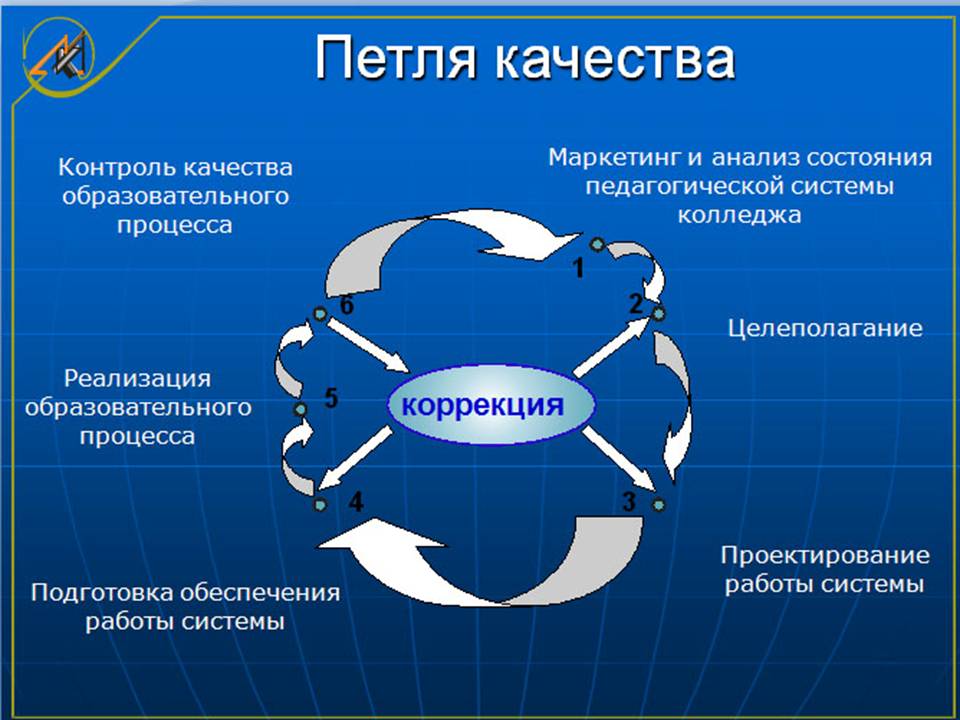 СБОРНИК СТАТЕЙСеминара-совещания (педгостиной)преподавателей учреждений профессионального образования Забайкальского краяИздательство ГПОУ ЧТОТиБ2018УДК 377.5ББК 74 К 30В сборнике представлен опыт преподавателей ПОО Забайкальского края по проблемам и перспективам профессионального образования Забайкальского края.Верстка: Бабкина Т.А.Материалы представлены в авторском варианте. Редакционно-издательский отдел не несет ответственности за содержание оригиналов©Оформление. Издательство ГПОУ ЧТОТиБ, 2018Интерес-качество-успех25 января 2018 года в нашем техникуме традиционно прошла одиннадцатая по счету педагогическая гостиная, посвященная актуальным вопросам обеспечения качества профессионального образования.В педгостиной приняли участие около 40 представителей ПОО, статьи в сборник подготовили 59 педагогов из 16 учебных заведений.Качество профобразования волнует не только Забайкальских педагогов. Активно обсуждают  различные аспекты этого вопроса в разных городах России. Конечно, есть современные решения. С опытом приведения качества подготовки в соответствие с требованиями работодателей перед гостями педгостиной выступили по скайпу сотрудники Поволжского государственного колледжа: Нисман О.Ю., заместитель директора по УМР, к.п.н. на тему «Управление профессиональной образовательной организацией на основе внешних требований к качеству образовательных услуг» и Зацепин В.А., заместитель директора по производственному обучению и внешним связям, к.п.н. на тему «О практике организации и проведении демонстрационного экзамена в рамках промежуточной и ГИА».Работа педагогов была организована в салонах. Салон «Организация учебного процесса как фактор высокой эффективности обучения» собрал педагогических работников разных категорий: от заместителей директоров до классных руководителей. Речь шла о том, как организовать процесс обучения, чтобы он вызывал интерес, и за счет этого повышать качество подготовки. По-своему интересным было каждое выступление.Остальные салоны рассматривали вопросы, касающиеся качества освоения УД и ПМ, по различным направлениям профессионального обучения. Говорили о средствах мотивации студентов, балльно-рейтинговой оценке, формах и методах обучения, конкурсах профмастерства. Во всех салонах обсуждение и обмен опытом шел в форме дружеского разговора.Участники педгостиной при подведении итогов в очередной раз подтвердили, что такая форма общения педагогов богата на свежие идеи, которые перенимают и реализуют на практике техникумы и колледжи края.Зам по НМР ЧТОТиБМананникова Е.В.СОДЕРЖАНИЕОрганизация учебного процесса как фактор высокой эффективности обученияЛисовская В.А.ГПОУ «Забайкальский государственный колледж»Организация и проведение экзаменов квалификационных на заочном отделении ГПОУ «Забайкальский государственный колледж»Экзамен  квалификационный представляет собой форму независимой оценки результатов обучения  с участием работодателей.Цель проведения экзамена квалификационного - проверка готовности к выполнению вида профессиональной деятельности и сформированности компетенций. Итогом проверки является однозначное решение: «вид профессиональной  деятельности (освоен - оценка / не освоен - оценка)».Оценочная процедура состоит из 3 этапов: подготовительный, непосредственно экзамен, заключительный.Экзамены квалификационные на заочном отделении ГПОУ «Забайкальский государственный колледж» проводятся в соответствии с Положением об экзамене квалификационном.Содержание заданий максимально приближено к ситуации профессиональной деятельности. Необходимый комплект документов: приказ о допуске к экзаменам квалификационным, комплект оценочных средств, оценочная ведомость по профессиональному модулю, протокол приема экзамена, зачетные книжки.Экзаменационную комиссию возглавляет председатель – представитель работодателя, который организует и контролирует деятельность комиссии, обеспечивает единство требований к обучающимся. Были случаи, когда приглашенный работодатель трудоустраивал студентов, оценив уровень их профессиональной компетентности на экзамене квалификационном.Проблемы, возникающие при проведении экзаменов: психологическое напряжение обучающихся, длительные сроки пересдачи экзамена, большой объем документации при подготовке.Студенты, сдавшие экзамены квалификационные, высоко оценивают степень подготовки и результативность работы при овладении квалификацией.Макарова Ф. Р., Раменская Л.М.ГПОУ «Краснокаменский промышленно-технологический техникум»Выравнивание компетентностного фона педагогического коллектива ГПОУ «КПТТ» и Борзинского филиала согласно требований Профстандарта»На рынке образовательных услуг одним из главных условий обеспечения конкурентоспособности учебного заведения СПО является уровень профессиональной компетентности преподавателей и мастеров производственного обучения, определяющий качество подготовки будущих специалистов.  Проблема сохранения и повышения конкурентоспособности Краснокаменского промышленно-технологического техникума (КПТТ) приобрела особую актуальность с присоединением Борзинского многопрофильного лицея в качестве филиала ГПОУ «КПТТ». Для образования единого коллектива ГПОУ «КПТТ», формирования единого уклада, выравнивания компетентностного фона нового педагогического коллектива был задействован потенциал педагогических работников головной организации, имеющих более высокие показатели профессионализма, использованы возможности системы внутрифирменного обучения. Федеральный закон № 273-ФЗ «Об образовании в РФ» и принятый к действию с 1 января 2017 года (приказ № 608 н от 08 сентября 2015 года) профессиональный стандарт «Педагог профессионального обучения, профессионального образования и дополнительного профессионального образования» вменяют в обязанность педагогу систематически повышать свой профессиональный уровень. Между тем, реальные изменения в процессе подготовки специалистов СПО согласно современных требований, в частности, внедрения ФГОС, профстандартов возможно только при условии развития профессиональной компетентности самого педагога, осознающего меру своей ответственности перед студентами, собой и всего общества.  Заложенное в профстандарте понятие профессиональной компетентности педагога, выражает теоретическую и практическую готовности к осуществлению педагогической деятельности и характеризует его профессионализм. Компетенция (от лат. competentio от competo добиваюсь, соответствую, подхожу) — это личная способность специалиста решать определенный класс профессиональных задач.Структурными компонентами профессиональной компетентности преподавателя образовательного учреждения СПО являются: предметная, социально-правовая, психолого-педагогическая, коммуникативная, персональная, креативная компетентности. На этапе присоединения Борзинского лицея к ГПОУ «КПТТ» была очень важна экстремальная компетентность педагогов – способность действовать во внезапно усложнившихся условиях. На первый план вышла проблема соответствия профессиональных компетенций отдельного педагога профессиональному стандарту, целям и задачам инновационного развития образовательной организации. Учитывая исходные данные, были определены основные этапы развития профессиональной компетентности преподавателей и мастеров производственного обучения филиала через внутрифирменную систему повышения квалификации, включающую на I этапе: 1) трансляцию имеющегося массива знаний педагогическому коллективу филиала, в частности, через организацию и проведение дней сотрудничества;2) демонстрацию значимости опыта передовых педагогов для повседневной практической деятельности педагогическому коллективу филиала и внедрение этого опыта в систему повышения квалификации; 3) планомерное внедрение инновационных технологий в систему работы филиала. На II этапе:1) презентацию результатов урочной и внеурочной деятельности педагогическими работниками филиала; 2) дистанционное прохождение курсов повышения квалификации; 3) прохождение курсов ИКТ - компетентности педагогов и использование ИКТ в своей работе; 4) активное участие в научно - практических конференциях, семинарах, педагогических конкурсах и фестивалях различного уровня; 5) подготовку студентов к олимпиадам и конкурсам с использованием инновационных практик;6) трансляцию собственного педагогического опыта, проведение мастер- классов.Основным принципом внутрифирменного обучения является оценка профессиональной деятельности педагога, мотивация и стимулирование его труда в техникуме, которая рассматривается не как этап, а как постоянная составляющая профессионального роста педагога. Для этого каждый педагог заполняет индивидуальный план совершенствования педагогического мастерства, который содержит перспективы роста профессиональных компетенций и отражает тему научно-методической, инновационной работы или педагогического проекта на текущий учебный год.  Опыт работы представляется один раз в год на заседаниях методических кафедр и комиссий. Практическую значимость темы самообразования педагоги показывают на открытых уроках или внеурочных мероприятиях в ходе декад цикловых методических кафедр и комиссий.По итогам работы заполняется карта индивидуальных показателей на каждого педагогического работника. Таким образом, преподаватель и мастер производственного обучения, как головной организации, так и филиала имеет возможность отследить эффективность своей работы, увидеть проблемные места, определить перспективы своего развития, что способствует выравниванию компетентностного фона педагогического коллектива ГПОУ «КПТТ» и Борзинского филиала согласно требований Профстандарта».Иванова Н.В.ГПОУ «Краснокаменский медицинский колледж»Учебно-методическое обеспечение как неотъемлемое условие качества подготовки специалистовРеализация ФГОС СПО, основанного на новой системе показателей качества образования (ПК, ОК), должна сопровождаться нового поколения учебно-методическим обеспечением. Основная цель учебно-методического обеспечения — создание условий для реализации требований ФГОС путём формирования и предоставления обучающимся полного комплекта учебно-методических материалов для аудиторного и самостоятельного освоения учебных дисциплин и профессиональных модулей образовательной программы. Учебно-методическое обеспечение позволяет: систематизировать нормативные документы, методические материалы и средства обучения; повысить эффективность и качество учебных занятий; сформировать систему объективной оценки компетенций обучающихся и выпускников. Одной из приоритетных задач системы среднего профессионального образования является создание условий для роста и развития личности в образовательном процессе. От того на сколько специалист адаптирован к трудностям, самостоятелен и мобилен, будет зависеть возможность его дальнейшее трудоустройства. Поэтому при разработке УМО необходимо также учитывать современные требования работодателей и рынка труда. В Краснокаменском медицинском колледже разработка и обновление учебно-программной и учебно-методической документации, обеспечивающей реализацию ППССЗ по реализуемым специальностям, является одним из основных направлений в методической работе структурных подразделений и каждого преподавателя. Учебно-методический комплекс – совокупность нормативной и учебно-методической документации, средств обучения и контроля по УД или ПМ.С целью нормативно-методического обеспечения процесса формирования учебно-методических комплексов УД и ПМ разработаны или актуализированы: Положение о разработке, утверждении и обновлении программы подготовки специалистов среднего звена; Положение об учебно-методическом комплексе; Положение о фонде оценочных средств; Положение о самостоятельной работе студентов; карты оснащенности УД и ПМ учебно-методическими комплексами; Методические рекомендации по организации внеаудиторной самостоятельной работы студентов.В ГПОУ «КМК» различают следующие виды УМК:        учебно-методические комплексы учебных дисциплин (УМКд);        учебно-методические комплексы профессиональных модулей (УМКпм).Структурными компонентами УМК являются: примерная образовательная программа (при наличии); рабочая программа УД/ПМ/УП/ПП/ПДП; календарно-тематический план УД/МДК/раздела МДК; методические разработки теоретических занятий для преподавателя; методические разработки практических  занятий для преподавателя; методические разработки (рабочая тетрадь) для СРС на практических занятиях; учебно-методические рекомендации по организации ВСРС; контрольно-оценочные средства по УД/ПМ.Разработка УМКд осуществляется преподавателями, реализующими программы учебных дисциплин. Разработка УМКпм осуществляется творческими коллективами преподавателей, участвующими в реализации данной программы ПМ, кроме того к обсуждению привлекаются представители медицинских организаций. Контроль разработки и обновления УМК осуществляется председателями ЦМК. Разработанные УМК или их элементы рассматриваются на заседании ЦМК. Программы УД/ПМ проходят техническую (внутри ЦМК) и содержательную экспертизу (УД – преподавателями смежных дисциплин, ПМ – представителями работодателя) и утверждаются заместителем директора по учебной работе (программа ПМ утверждается после согласования с работодателем). Ежегодно УМК анализируются составителями с целью выявления потребности в обновлении, изменении или дополнении. Основанием для обновления УМК является введение новых ФГОС,  изменения в учебных планах, накопление относительно большого количества изменений.   Изменения и дополнения вносятся в действующую версию программы/КОС в случае: перераспределения количества часов внутри программ; актуализации содержания, материально-технического или информационного обеспечения. Результаты анализа элементов УМК  рассматриваются на заседании ЦМК и вносятся в Лист регистрации изменений и дополнений. Преподаватели колледжа издают авторские учебно-методические и учебно-наглядные пособия. В настоящее время в колледже ведётся активная работа по разработке и использованию в образовательном процессе электронных образовательных ресурсов (электронных учебных пособий, мультимедийных презентаций, компьютерных тестов и др.).Качество разработки и своевременность обновления учебно-методического обеспечения реализуемых образовательных программ оказывает огромное влияние на результативность обучения, а значит и на качество формирования будущего специалиста.  Литература:Положение об учебно-методическом комплексе (утверждено директором ГПОУ «КМК» 28.01.2016 г.).Горькаева Е. Ю. Особенности учебно-методического обеспечения в колледже // Молодой ученый. - 2014. - №18. - С. 538-539. - URL https://moluch.ru/archive/77/13124/ (дата обращения: 20.01.2018).Тароева Л.Б., Дашидоржиева У.Б. Колледж ЧИ (филиала) ФГБОУ ВО «БГУ»Использование смарт-технологий в образовательной практикеСовременное общество – это информационное общество, которое характеризуется развитием компьютерной техники и средств связи. Стремительно «умнеют» окружающие нас вещи и устройства, делая жизнь более комфортной, безопасной и интересной. Совместная деятельность людей все больше опирается на цифровые устройства, сетевые сервисы и формирует новое SMART-общество (в переводе с англ. smart – умный, интеллектуальный). В образование слово SMART пришло вслед за возникновением в нашей жизни разнообразных умных устройств, таких как смартфон, смарт-дом и др. Курс на развитие SMART-образования сегодня взяли многие государства, в том числе Российская Федерация. Это объясняется тем, что на волне бурного развития информационно-коммуникационных технологий в России выросло «digital-поколение» (в перев. с англ. digit – цифра), для которого smart-устройства и гаджеты являются обязательными элементами современной жизни. Для создания устойчивой мотивации студентов к получению знаний необходимо формирование современной системы образования на базе новых методов, организационных форм и SMART-технологий. Применительно к сфере образования SMART-технологии рассматриваются: как использование различной smart-техники (смартфонов, планшетов, интерактивной доски и иных аналогичных устройств) для доставки знаний студентам; как инструмент формирования виртуальной среды обучения. Интерактивная доска SMART Board Уже становится нормой проведение учебных занятий с использованием мультимедийных презентаций, сделанных в таких программных пакетах, как Microsoft Power Point или Macromedia Flash. Сегодня используют новые технологии, которые позволяют уйти от презентации в виде слайд-шоу. Новая форма подачи материала с помощью интерактивной доски представляет собой презентацию, создаваемую докладчиком во время своего выступления – здесь и сейчас. На интерактивных досках SMART Boards можно писать специальным маркером, демонстрировать учебный материал, делать письменные комментарии поверх изображения на экране. При этом все написанное на интерактивной доске SMART Board передается студентам, сохраняется на магнитных носителях, распечатывается, посылается по электронной почте отсутствующим на занятии. Во время работы на интерактивных досках улучшается концентрация внимания у студентов, быстрее усваивается учебный материал. Технология геймификации Задачи, стоящие перед педагогами, включают в себя не только передачу образовательного контента, но и процесс стимуляции интереса к получению новых знаний, повышение активности и взаимодействия между самими студентами. Процесс мотивации и вовлечения можно провести, используя технологию геймификации. Под геймификацией понимается применение игровых методик в неигровых ситуациях. Компания-разработчик интерактивного оборудования SMART Technologies создала новый инструмент для организации увлекательных уроков, основанных на принципах геймификации – SMART LAB. Это интерактивный конструктор занятия, позволяющий за 5-10 минут создать для студентов увлекательные задания. В конструкторе есть шаблоны на классификацию, заполнение пропусков, установление соответствий, организацию «мозгового штурма», а также другие варианты заданий в увлекательной игровой форме. Технология BYOD Программа SMART LAB, помимо геймификации, опирается еще на один новый тренд в образовании – технологию BYOD (Bring Your Own Device – «Принеси свое устройство»). Любое задание из коллекции шаблонов можно транслировать на устройства студентов – мобильные телефоны, планшеты, ноутбуки и другие гаджеты. Все, что нужно для этого – наличие современной версии браузера и выход в Интернет. В начале работы с программой преподаватель регистрируется с помощью учетной записи Google или Microsoft и получает уникальный код, при вводе которого студенты подключаются к игре, созданной именно этим педагогом. Код этот постоянен и не зависит от того, в каком помещении и на каком компьютере он работает в настоящий момент.После запуска задания студенты могут работать независимо друг от друга в своем собственном темпе. И даже если обучающийся по каким-либо причинам находится вне аудитории, он может подключиться к выполнению задания дистанционно.Новые технологии Геймификация и BYOD помогают формировать навыки самостоятельного обучения, учат взаимодействию на разных уровнях, развивают самостоятельное и критическое мышление. Технология «Перевернутое обучение»Перевернутое обучение подразумевает, что вместо традиционного домашнего задания студенты смотрят в сети Интернет видеолекции, предложенные преподавателем, то есть, самостоятельно проходят тот материал, который должны были бы пройти в аудитории. А на занятии вместе с преподавателем выполняют практические задания, закрепляя теорию. Иными словами, дома студенты делают аудиторную работу, а в аудитории – домашнюю, перевернув, тем самым, процесс обучения.Технология «Перевернутое обучение» дает возможность организовать работу на занятии так, чтобы «сильные» студенты могли идти дальше, а у преподавателя освободилось время на работу с менее успевающими (дифференцированный подход). Дистанционные технологииСовременный образовательный процесс все больше опирается на технологии дистанционного обучения, что позволяет преподавателям и студентам решать учебные задачи вне времени и пространства.Дистанционные технологии обучения – это совокупность методов, форм организации занятия и сети Интернет, обеспечивающей проведение учебного процесса на расстоянии. Дистанционные технологии позволяют проводить на расстоянии консультации по дисциплине, работу со студентами, по какой-либо причине временно не посещающими занятия, управление проектной деятельностью, участие обучающихся в дистанционных образовательных программах, дистанционных олимпиадах и конкурсах, научно-исследовательских конференциях, телекоммуникационных проектах. Дистанционные технологии активно используются в заочном обучении.  Облачные технологииОблачные технологии опираются на работу с Диском (др. название – Облако). Облако или Диск – это электронное хранилище материалов пользователя в сети Интернет, которое позволяет хранить, редактировать и обрабатывать данные, а также делиться ими с другими членами Интернет-сообщества. Популярные облачные сервисы: Облако Mail.ru (Google) и Яндекс Диск. Выбор платформы (сервиса) зависит от потребностей и предпочтений организатора учебного процесса. Так, большой популярностью пользуются сервисы Google. Для того, чтобы пользоваться сервисами Google, необходимо завести личный Google-аккаунт. На выбранной платформе создается образовательная среда учебной дисциплины, которая может включать в себя следующие элементы:Образовательный сайтSmart-учебникВиртуальная рабочая тетрадьТаблицыГруппыБлогиИнтернет-сообществаВеб-ресурсыHangoutsОблачные сервисы позволяют организовать образовательную среду учебной дисциплины с учетом особенностей преподаваемой дисциплины и с учетом уровня подготовки студентов, что в конечно итоге, позволяет повысить эффективность учебного процесса.Профессором МЭСИ В. П. Тихомировым очень точно выражена основная позиция развития образования сегодня: «Старая система образования ни по каким параметрам не подготавливает людей для работы и жизни в SMART-обществе. Без SMART-технологий инновационная деятельность невозможна. Если система образования отстает от этих направлений развития, то она переходит в тормоз».Ерохина В.А.ГПОУ «Читинский медицинский колледж»Создание электронного образовательного ресурса, как форма ВКР обучающихся по специальности ФармацияВ современной системе образования возрастает роль информационных технологий, которые предоставляют дополнительные возможности как для повышения качества и эффективности процесса обучения, так и для расширения сфер его применения. В качестве формы ВКР обучающихся по специальности Фармация была выбрана проектная деятельность по созданию электронных образовательных ресурсов. Преимущественно выпускники работали в рамках такого профессионального модуля, как «Организация и управление фармацевтической деятельностью». В результате они освоили не только группы профессиональных и общих компетенций, соответствующих этому виду деятельности, но и продемонстрировали высокий уровень сформированности ОК.05. Использовать информационно-коммуникационные технологии в профессиональной деятельности.Студенты работали над проектом мини группами по два человека. Руководство ВКР осуществлялось двумя преподавателями. Работа по содержанию   ВКР шла под руководством преподавателя профессионального модуля, непосредственно разработка и реализация ресурса как программного продукта курировалась преподавателем информатики и ИКТ.Практическая значимость ресурса состоит в возможности его дальнейшего использования в образовательном процессе, в том числе для применения его в индивидуальных и дистанционных формах обучения, а также использование в аптечных организациях для сотрудников в качестве справочного материала. Определенная степень новизны такой формы ВКР состоит в проектировании и реализации возможности использования ИКТ в профессиональной деятельности фармацевта. Кроме этого следует отметить и личностную значимость работы для выпускников, которая состоит в повышении уровня их ИКТ-компетентности и способности применять полученные умения в своей профессиональной деятельности. В ходе разработки проекта студенты освоили основы работы в следующих программных продуктах: онлайн-конструктор сайтов Wix, Microsoft Office Publisher, сервис создания опросов Google Формы, сервис создания интерактивных заданий Learning Apps, онлайн видео-редактор Online Video Cutter, графический редактор Photoshop онлайн. Закрепили знания и умения работы с программным пакетом Microsoft Office (Word, Excel, PowerPoint).Понимание практической значимости данного проекта в дальнейшей профессиональной деятельности подтверждается высокой степенью мотивации студентов к совместной работе. Например, в процессе создания ресурса «Клинико-фармакологические подходы к лечению ИБС» откорректировано более 50 картинок для практических заданий. Созданы и обработаны в графическом редакторе схемы и таблицы. Видео материалы отобраны на Интернет-сервисе YouTube и откорректированы с помощью онлайн-редактора. Ресурс представляет собой сайт, размещенный в сети Интернет. В пояснительной записке ресурса обозначены требования к результатам освоения вида деятельности. Сайт содержит теоретическую часть, практическую часть и контроль. 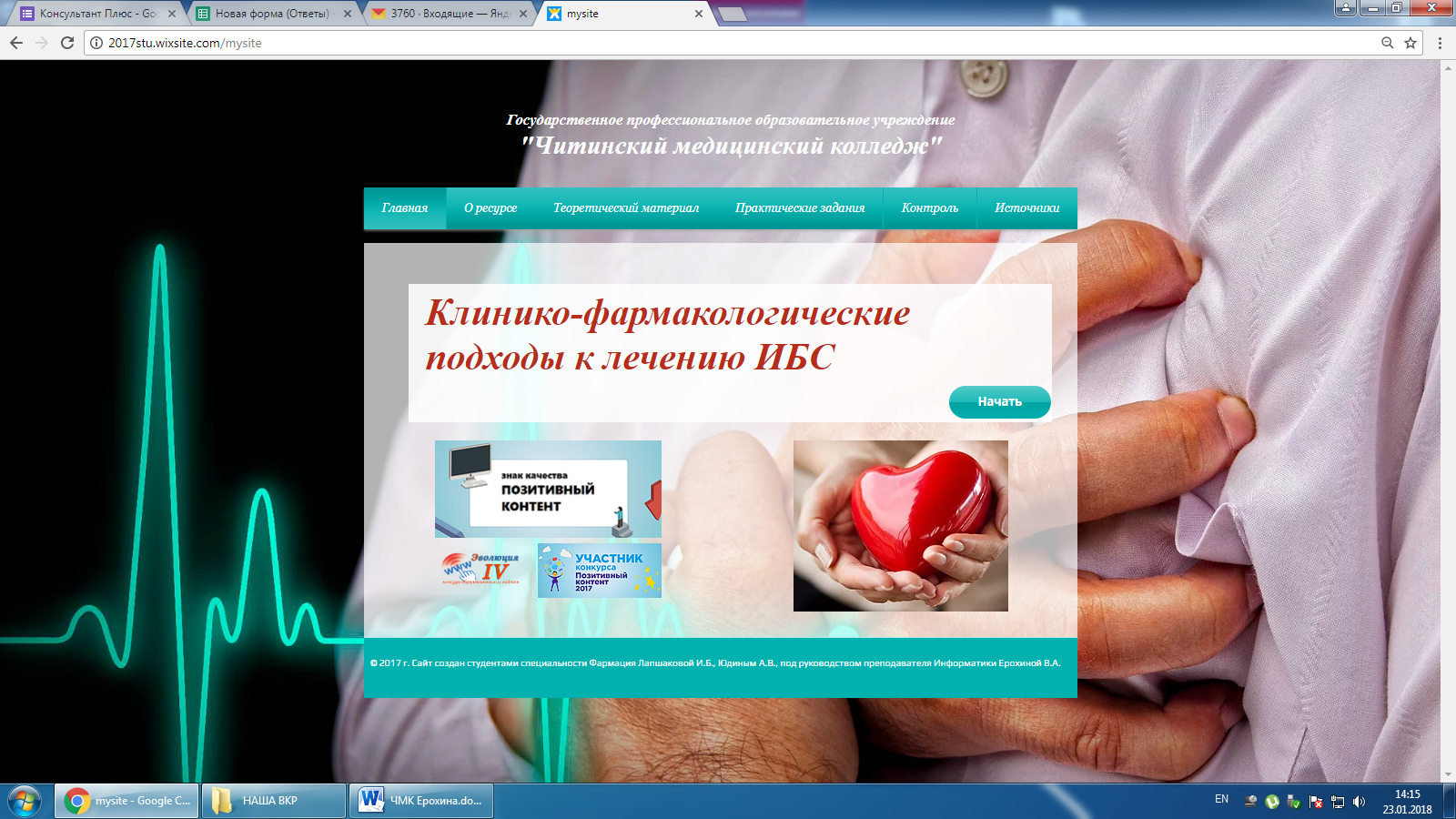 Рис. 1. Внешний вид электронного образовательного ресурсаВ теоретической части систематизирован материал по содержанию и представлен в виде 80 HTML страниц, содержащих кроме текстовой информации схемы, рисунки, таблицы и видеоматериалы. Все задания практической части ресурса представлены в виде 22 интерактивных тренажеров и шести автоматизированных тестов для отработки знаний по разделам. Задания включают упражнения на классификацию и установление соответствия, кроссворды, заполнение таблиц и имеют функцию обратной связи.Тестовые задания позволяют студенту выявить ошибки в усвоении теоретического материала, а преподавателю отследить уровень готовности группы к итоговой работе, выстроить систему индивидуальной помощи, направленную на восполнение определенных пробелов по теме благодаря тому, что программа предоставляет статистику общих результатов и каждого студента, в частности. Завершением работы учащегося с ресурсом является выполнение контрольных тестовых заданий, которые рекомендуется выполнять в учебной аудитории под наблюдением преподавателя. Для этого в ресурсе предусмотрена система прохождения итогового тестирования с использованием индивидуальных мобильных телефонов, как аналога тестовой системы Votum.Данный ресурс отмечен знаком качества по результатам участия во всероссийском конкурсе интернет проектов «Позитивный контент 2017».Чемезова С.П.,  Ёлгина Н.В.Читинский техникум железнодорожного транспорта ЗабИЖТ ИрГУПСОрганизация образовательной  работы по созданию педагогических условий для преподавателей в рамках реализации профессионального стандарта Социально-экономические условия предъявили новые требования к содержанию профессионального образования. Помимо основной функции – обучение профессии -  у педагогов профессиональной школы появляются новые виды профессионально-педагогической деятельности, значение которых для развития образовательных программ учебных заведений будет возрастать. Это нашло отражение в ФЗ «Об образовании в Российской Федерации»  ст.47.В своей работе педагоги руководствуются приказом Минтруда России от 08.09.2015 № 608н «Об утверждении профессионального стандарта «Педагог профессионального обучения, профессионального образования и дополнительного профессионального образования» (Зарегистрировано в Минюсте России 24.09.2015 № 38993).Профессиональный стандарт – характеристика квалификации, необходимой работнику для осуществления определенного вида деятельности,  в том числе выполнения определенной трудовой функции   (статья 195.1 Трудового кодекса РФ).  В трудовой функции п.3.1.3 Разработка программно-методического обеспечения учебных предметов, курсов, дисциплин (модулей) программ профессионального обучения, СПО и (или) ДПП, указаны  трудовые действия.В рамках реализации профессионального стандарта преподавателя профессионального образования, основным направлением методической работы является повышение качества профессиональной подготовки преподавателей; создание педагогических условий выработки у преподавателей ключевых  трудовых функций посредством системы методической работы.Работа  методического кабинета – формирование у преподавателей, системного взгляда на педагогическую деятельность. С этой целью на занятиях школы  совершенствования педагогического мастерства рассматриваются вопросы планирования и организации образовательного процесса. Проведение и участие в обучающих семинарах – это осмысление необходимости и возможности применения современных технологий как показателя педагогической компетентности современного педагога. Педагогический коллектив работает над комплексным учебно-методическим обеспечением образовательного процесса в соответствии с ФГОС СПО нового поколения. Очевидно, что для подготовки конкурентоспособных специалистов необходимо систематическое обновление содержания, что достигается, прежде всего, благодаря использованию информационных технологий.Одной из главных задач методического кабинета является управление инновационной деятельностью педагогического коллектива.Инновации в образовании – процесс создания, обновления, распространения и применения нововведения в области технических средств, технологий обучения, научных исследований.Внедрение инновационных педагогических технологий  является еще  одним из направлений в достижении нового качественного уровня образования, ориентированных на подготовку специалистов, востребованных на современном рынке труда. Вся организационная и инструктивно-методическая деятельность методической работы  регламентирована планом   научно-методической работы и упорядочена во времени с целью правильной ее организации и возможности участия педагогического коллектива во всех формах учебно-методической работы. Таким образом, организация образовательной работы  позволяет создать  педагогические условия   для преподавателей, и является составной частью учебной работы, способствует оптимизации информационно-образовательной среды, совершенствованию методики преподавания, повышению уровня организации учебного процесса, направленных на  подготовку компетентных  специалистов среднего звена.Зимин Ю.С. Читинский техникум  железнодорожного транспорта ЗабИЖТ ИрГУПСРоль куратора в эффективном управлении малыми группамиПод воспитательной работой сегодня понимают чаще всего внеучебную работу, мероприятия, призванные на организацию досуга студентов. Кураторы отошли от проблем воспитания, сосредоточив свои усилия на административной работой и работой с документацией. В то же время закон РФ «Об образовании» устанавливает, что воспитание, наряду с обучением, является одним из компонентов образования, суть которого заключается в развитии личности обучающегося. Работа куратора сегодня должна быть направлена на решение приоритетной задачи воспитания в СПО – создание оптимальных условий для саморазвития личности студента. Функции кураторов по организации воспитательной работы различны, они изменяются в зависимости от осуществления воспитательного процесса. Главными функциями кураторов являются: системно-организующая, диагностирующая, коммуникативная, воспитательная, проектирующая, организационно-деятельностная, развивающая, методическая, стимулирующая, оценивающая, охранно-защитная, корректирующая. Таким образом, деятельность кураторов осуществляется в различных направлениях: учебном процессе, научно-исследовательской и внеучебной сфере, а также работу, направленную на развитие интеллектуального потенциала личности студента; содействие формированию студенческого коллектива; оказание помощи органам студенческого самоуправления для проведения различных мероприятий как на уровне группы, так и на уровне факультета и университета; на воспитание моральных ценностей, нравственно-духовного и культурного потенциала, патриотизма и гражданственности.Основными направлениями работы куратора являются: – изучение и анализ данных о студентах, определение уровня их воспитания, способностей и личных особенностей; – постановка учебно-воспитательной цели и задач по ее реализации;– совместное коллективное обсуждение программы жизни студенческого коллектива, составление планов культурно-массовой и воспитательной работы в группе; – выявление трудностей адаптационного периода, помощь в решении учебных, организационных, социально-бытовых и иных вопросов;– формирование актива студенческой группы и помощь активу в организационной работе; – сплочение учебной группы, создание в ней атмосферы доброжелательности, взаимной поддержки, взаимопомощи и сотрудничества, творческого отношения к учебе;– вовлечение студентов во внеучебную деятельность группы, учебного заведения;– установление контактов с родителями и привлечение их по возможности к воспитательной деятельности в группеСтиль педагогического общения — индивидуальный с приоритетом демократического. Но необходимо владеть всеми стилями педагогического общения, гибко меняя их в зависимости от ситуации. Главное правило куратора «не навреди». Список  использованной литературы:Л.В.Кудашева «Роль куратора в формировании студенческого коллектива» // СПО (приложение), 2012. №1. С.152-155.Е.П.Милойчикова «Об аспектах работы куратора учебного заведения среднего профессионального образования» // СПО (приложение), 2012. №3. С.83-86.Н.И.Чуева «Проблема становления субъективности первокурсника в процессе социально – профессиональной адаптации» // СПО (приложение), 2012. №2.- С.118-126.Большакова Н.Г., Ёлгина Н.В., Читинский техникум железнодорожного транспорта  ЗабИЖТ ИрГУПСИспользование кейс-технологий для формирования профессионально-коммуникативных компетенций на занятиях иностранного языкаСоздание международных туристических компаний и увеличение международных маршрутов на транспорте обусловливают потребность в специалистах, владеющих иностранными языками. Согласно Федеральному государственному образовательному стандарту обучение в СПО, осуществляется в рамках кoмпeтентностного подхода.В методической литературе неоднократно изучалась и описывалась методика формирования профессионально-коммуникативной компетенции применительно к различным специальностям. Специфика формирования данной компетенции специальности «Сервис на транспорте» применительно к железнодорожным учебным заведениям, еще не рассматривалась. Согласно Приказу Министерства труда и социальной защиты РФ подготовленному Минтрудом России от 27.10.2016 и вступившему в законную силу в 2017 году  «Об утверждении профессионального стандарта», работник по организации и оформлению проездных и перевозочных документов в пассажирских перевозках на железнодорожном транспорте должен обладать базовыми знаниями  . В связи с этим обучение иностранному языку должно быть направлено на формирование  профессионально- компетенции на специальности 43.02.06 «Сервис на транспорте (по видам транспорта)» по профилям «Билетный кассир» и «Проводник пассажирского вагона».Акцентируется внимание необходимости интеграции образования с производством и наукой, предполагающей воссоздание недостающей профессионально-ориентированной  среды на занятиях иностранного языка. Особую актуальность приобретает кейс-метод, который предполагает обучение студентов посредством использования  ситуаций в  изучения, взятых из жизни реально существующих компаний.Кейс-метод можно представить в методологическом контексте как сложную систему, в которую интегрированы другие, более простые методы познания. Наличие в структуре кейс-метода споров, дискуссий, аргументации довольно сильно тренирует участников обсуждения, учат соблюдению норм и правил общения. Кейс-метод развивает навыки: аналитические, практические,   творческие, коммуникативные,  социальные,  самоанализ.Подготовка выпускника, должна  степень сформированности компетенций, знаний, навыков,  и опыта в области  языка, необходимых  выполнения профессиональной  а также готовность  их на практике. Реализация процесса обучения с применение кейс технологии, направленная на формирование иноязычной - компетенции, позволила увеличить уровень мотивации студентов к овладению иностранным языком, повысить интерес к их будущей  деятельности, а также появилась возможность создавать более благоприятные условия для развития способности к творческой реализации и рефлексивной самооценке и, таким образом, самостоятельности и личной ответственности за достигнутые учебные результаты.Представляется актуальным разработать аналогичные варианты методики обучения  направленному иностранному  для других специальностей железнодорожного транспорта СПО. Список использованной литературыАгафонова Е. А. К  о применении метода  и использовании Интернет-ресурсов  активных методов  иностранному языку в  вузе / Е.А. Агафонова  Молодой ученый. — 2011. — №6. Т.2. — С. 114-116Беспалько В.П. Современные технологии обучения: компетентностный подход. [Электронный ресурс: http://www.orenipk.ru/rmo_2009/rmo-kro-2008/tehn.html ]. ( дата обращения 15.04.2017)Сапегина И.А. Читинский техникум  железнодорожного транспорта ЗабИЖТ ИрГУПСАнализ психолого-педагогических условий ОУ  для социальной  адаптации обучающихсяПереход к рыночной экономике  в нашей стране вызвал появление нового рынка – рынка труда, на котором происходит купля-продажа рабочей силы в конкурентных условиях. Если раньше после окончания среднего или высшего учебного заведения любой выпускник знал, что он обязательно будет трудоустроен по так называемому государственному распределению (то есть существовала система гарантированного устройства дипломированных специалистов), то теперь трудоустройство выпускника зависит от многих факторов. Современный рынок труда предъявляет ряд требований к специалистам среднего звена и, кроме обладания профессиональными качествами, выпускник в настоящее время должен быть ещё и полноценным членом общества, т.е. он должен быть полностью социализирован и адаптирован к  непростым условиям современной жизни.Актуальность проблем, связанных с адаптацией и социализацией обучающихся в профессиональном  учебном заведении очевидна, т.к. происходит  их приспособление к новым условиям социальной среды. Адаптация обучающихся, личностное и профессиональное самоопределение, систематизация всей работы по социальной поддержке - является одной из главных целей воспитательной работы с обучающимися, получающими профессиональное образование. На реализацию данной цели в СПО ЗабИЖТ   направлена вся социально – психологическая работа, начиная с момента поступления в учебное заведение.Наиболее остро стоят проблемы, связанные с адаптацией и социализацией в учебном заведении детей - сирот и оставшихся без попечения родителей, т.к. обучающиеся данной категории во многом сложнее чем «домашние, родительские» дети  адаптируются к новым условиям своей жизнедеятельности. Поэтому в СПО ЗабИЖТ  создан клуб «Инстинкт». Основными задачами Клуба "Инстинкт" являются:организация системы социально-психологической поддержки обучающихся  через создание оптимальной социализирующей среды;социально-психологическое сопровождение детей-сирот и детей, оставшихся без попечения родителей;совершенствование работы классных руководителей.Одним из показателей успешной социализации студентов  в обществе является их трудоустройство по окончанию учебного заведения, статистика этого показателя представлена в таблице 1.Таблица 1 Трудоустройство выпускников СПО ЗабИЖТ (выпуск 2015 – 2017 гг..)Исходя из этих показателей, можно сделать вывод о том, что осуществляемая нами  деятельность по социальной адаптации обучающихся (в частности  из числа – детей сирот и оставшихся без попечения родителей) в Читинском техникуме железнодорожного транспорта  создает оптимальную социализирующую среду, эффективно  организует систему социально-психологической поддержки обучающихся.Список использованной литературыВасилькова Ю.В. Методика и опыт работы социального педагога. - М.: Академия, 2004.Дементьева Н.Ф. Социальное сиротство: генезис и профилактика.-Серия: Семья и воспитание / Н.Ф. Дементьева. - М. -2000.- С. 6.Шакурова М.В. Методика и технологии работы социального педагога. - М: Владос, 2002.Шептенко   Г.А.,   Воронина   Г.А.   Методика   и   технология   работы    социального педагога. - М.: Академия, 2001.Тур О.Э. Читинский техникум железнодорожного транспорта ЗабИЖТ ИрГУПСФормирование профессиональных компетенций посредством межпредметной олимпиадыМежпредметная олимпиада - универсальный способ проверки общего уровня знаний обучающихся, такие мероприятия должны помочь преподавателям оценить, насколько освоен материал по тому или иному предмету. Цель: интеллектуальное и личностное развитие обучающихся, участвующих в исследовательской деятельности; развитие системы организации и инфраструктуры исследовательской деятельности обучающихся в образовательных учреждениях, а так же развитие интереса студентов к будущей профессии, формирование преемственности среди студентов 1-3 курсов и выпускников.Задачи:- применять полученные знания в решении ситуационных задач;- способствовать формированию умений и навыков;- выявить студентов, обладающих глубокими теоретическими знаниями и практическими навыками области профессиональных дисциплин.В соответствии с Положением разрабатываются творческие задания, направленные на развитие внутреннего потенциала и инициативы ребенка, умений и навыков, ценностных ориентиров личности, стремящейся успешно реализовать себя в любой сфере деятельности. Чаще всего задания на олимпиаду выдаются индивидуально каждому участнику. Но как показывает опыт более привлекательной для обучающихся является коллективная работа. И именно поэтому олимпиада проходит в несколько этапов между командами, сформированными из обучающимися отделения.Порядок проведения олимпиады:1) Вступительная часть1.1) Приветствие участников1.2) Представление команд1.3) Представление жюри1.4) Оглашение содержания олимпиады2) Основная часть:2.1) Проведение этапов олимпиадыТаблица 1 – Общих и профессиональных компетенций, сформированные посредством этапов межпредметной олимпиадыДанный вариант проведения межпредметной олимпиады дает возможность усилить взаимодействие между обучающимися групп отделения.В ходе выполнения межпредметной олимпиады участники применяли полученные знания и умения в решении ситуационных задач, что способствовало формированию компетенций, а так же были выявлены студенты, обладающие глубокими теоретическими знаниями и практическими навыками области профессиональных дисциплин.Список использованной литературыБоровикова, М.С. Организации движения на железнодорожном транспорте: учебник для техникумов и колледжей ж.д. транспорта. - М.: Маршрут, 2014.Клочкова Е.А. Охрана труда на железнодорожном транспорте: учебник - М.: ГОУ УМЦ ЖДТ, 2012. Щурова Н.П. Читинский техникум железнодорожного транспорта ЗабИЖТ ИрГУПСПовышение качества среднего профессионального образования в  Забайкальском институте железнодорожного транспортаВ общем понимании понятие качество можно объяснить как совокупность определенных свойств, признаков чего-либо (например, продукта, товара, услуги и т.д.), которые определяют их способность удовлетворять потребности и запросы людей, соответствовать предъявленным требованиям и своему назначению. Образование же в современной науке рассматривается как система, в которой происходит образовательный процесс.Исходя из определений этих двух понятий «образование» и «качество», можно понять, что качество образования необходимо рассматривать как педагогическую и социальную категорию. Качество образования определяется совокупностью показателей, которые характеризуют различные стороны учебной деятельности образовательного учреждения: содержание образования, формы и методы обучения, материально-техническую базу и преподавательский состав.ФГОС нового поколения ориентирован на компетентностный подход в построении образовательного процесса. Выпускник после окончания техникума должен не только знать, но и уметь практически демонстрировать все свои профессиональные навыки и применять их непосредственно на своем будущем рабочем месте. Решение такой задачи напрямую зависит от профессиональной компетентности педагогических кадров. Одним из современных требований, предъявляемых к преподавателю, техникум железнодорожного транспорта определяет основные пути развития его профессиональной компетентности: система повышения квалификации, стажировки на предприятиях, аттестация педагогических работников на квалификационную категорию, активное участие в методических объединений, педсоветов, конференций, семинаров (востребованной формой методической работы являются научно-практические конференции), овладение информационно-коммуникативными технологиями (регулярно организовываются и проводятся различные курсы по повышению уровня знаний компьютерных программ, необходимых в работе (Microsoft Publisher, Excel, AutoCad и др.). Помимо этого преподаватели занимаются самообразованием: участвуют в семинарах, мастер-классах, посещают учебные занятия коллег, регулярно знакомятся с педагогической и методической литературой, изучают современные методики, демонстрируют собственный педагогический уровень. Таким образом, одним из показателей в повышении качества образования в условиях внедрения ФГОС нового поколения выступает создание непрерывного профессионального развития каждого преподавателя.Вырупаева Л.Ф. Читинский техникум отраслевых технологий и бизнесаПроведение квалификационного экзамена  с элементами демонстрационного по профессиональному модулю «Эксплуатация сетей» по профессии 08.01.10  Мастер ЖКХПроведение квалификационного экзамена  с элементами демонстрационного экзамена  позволяет:1. Реализовать деятельностный подход в подготовке специалистов. 2. Продемонстрировать результат освоения профессиональных космпетенций в режиме «здесь» и «сейчас» Для проведения квалификационного экзамена были разработаны контрольно-оценочные средства, в составе которых паспорт, комплект ОС, экзаменационные задания по вариантам. Время выполнения заданий 1 час.Текст задания: На основании исходных данных  производственной задачи (по варианту)  выполнить практическое задание. Выполнить следующие действия: Подготовить рабочее местоВыбрать тип  соединенияВыполнить расчет расхода материалаПодобрать инструмент для отрезания трубыВыполнить отрезание трубыПроверить точность геометрических параметров отрезания трубыВыбрать оборудование для соединения (если необходимо)Выполнить соединение заготовок с помощью аппарата (если необходимо)Проверить качество сборки внешним осмотромПеречислить основные правила по технике безопасностиВыполнить настройку оборудования для соединения труб (если необходимо)Варианты заданий:Вариант 3 Выполнить замену участка канализационной  трубы  ПВХ  d=50 ммВариант 4 Выполнить замену  гибкой подводки для смесителя, для унитазаВариант 5 Выполнить  раструбное  соединение медной трубы d=20 ммВариант 8 Выполнить  пайку медных труб d 20 мм с использованием фитингов.Вариант 9 Выполнить соединение металлопластиковой трубы d= 18мм  муфтойВариант 12 Смонтировать вводный узел холодного водоснабжения из полипропиленовых труб d= 20мм, 25ммВариант 14 Выполнить установку водоразборной арматуры смывного бачка унитазаВариант 17 Выполнить установку смесителя вентильного типа в ванной комнатеи другие.Экзамен проводился в сантехнических мастерских, где все рабочие места были оборудованы необходимым инструментом, материалами и изделиями. Оценка проводилась по 5-балльной системе в соответствии с разработанными критериями:Рабочее место подготовлено с соблюдением правил безопасности; Инструменты выбраны в соответствие с заданием;Соединение выполнено в соответствии с технологией, соответствует заданным параметрам, дефекты отсутствуют;Речь логичная, последовательная;Осмысленно использует в своей речи профессиональные термины, может их растолковать.Как показала практика, проведение экзамена в такой форме было эффективным с точки зрения работодателя.Несмиянова О.Н.ГПОУ «Краснокаменский медицинский колледж»Выпускная квалификационная работа как форма Государственной итоговой аттестации выпускников ГПОУ «Краснокаменский медицинский колледж»Одним из приоритетных направлений современного среднего профессионального образования является развитие навыков исследования, умения самостоятельно ставить и решать исследовательские задачи. Научно-исследовательская деятельность позволяет студентам систематизировать и углубить полученные теоретические знания, дает возможность улучшить навыки в сборе, обобщении и анализе материала, овладеть методикой исследования при решении конкретных проблем. Особое место в обучении занимает практическая деятельность по написанию, оформлению и защите курсовых и выпускных квалификационных работ студентов разных специальностей.  Государственная итоговая аттестация выпускников ГПОУ «Краснокаменский медицинский колледж» включает подготовку и защиту выпускной квалификационной работы. В связи с этим образовательная организация определила соответствующий порядок проведения ГИА на основании нормативных документов: Федерального закона от 29.12.12г. № 273-ФЗ «Об образовании в Российской Федерации», ФГОС СПО по реализуемым специальностям; Приказа Минобрнауки РФ от 14.06.13г. №464 «Об утверждении Порядка организации и осуществления образовательной деятельности по образовательным программам среднего профессионального образования», Приказа Минобрнауки РФ от 16.08.13г. № 968 «Об утверждении Порядка проведения государственной итоговой аттестации по образовательным программам среднего профессионального образования» (с изменениями). Для организации и проведения ГИА в виде защиты выпускной квалификационной работы в колледже подготовлены следующие нормативные документы и методические материалы: Положение о порядке проведения Государственной итоговой аттестации выпускников ГПОУ «КМК» версия 2.0, Положение о выпускной квалификационной работе версия 2.0, Программы ГИА по специальностям, Методические рекомендации «Выпускная квалификационная работа», 2014 г., Методические рекомендации «Сводное методическое руководство по исследовательской работе, от реферата до дипломной работы», 2017 г.Выпускная квалификационная работа – это итоговая аттестационная самостоятельная учебно-исследовательская работа студента, выполненная им на выпускном курсе, оформленная с соблюдением необходимых требований и представленная по окончании обучения к защите перед государственной экзаменационной комиссией. Обязательное требование – соответствие тематике выпускной квалификационной работы содержанию одного или нескольких профессиональных модулей образовательных стандартов.Культура научно-исследовательского труда – сложная и многоплановая тема. Задача, которую мы ставим перед руководителями дипломных работ – дать обобщенные и систематизированные представления об организации учебно-исследовательской деятельности студентов, обучающихся по специальностям колледжа. В отличие от курсовой, являющейся результатом работы одного учебного года, дипломная работа представляет собой систематизацию разноплановых знаний, полученных студентом за весь период обучения в колледже, проверку умения использовать методики исследования, диагностики и проектирования, а также степень подготовленности выпускника к выполнению профессиональных обязанностей в качестве специалиста в области медицины. Студенту желательно работать над одной темой в течение ряда лет, т.к. при этом приобретаются навыки исследования, и начатая на младших курсах работа «вырастает» в законченную ВКР, готовую к защите. Это возможно только при ответственном отношении к курсовой работе.  Качественно выполненная дипломная работа должна свидетельствовать об умении студента: - четко формулировать проблему и оценивать степень ее актуальности; - обосновать выбранные методы решения поставленных задач; - самостоятельно работать с литературой и другими информационно-справочными материалами, в т.ч. ИКТ; - выбирать нужные сведения, анализировать и интерпретировать их, а также представлять их в графической или иной иллюстративной форме.Необходимым условием допуска к государственной итоговой аттестации является представление документов, подтверждающих освоение обучающимся компетенций при изучении теоретического материала и прохождении практики по каждому из основных видов деятельности, т.е. наличие Портфолио обучающегося.Таким образом, федеральные государственные образовательные стандарты дают возможность выпускникам развивать навыки проведения исследований, умения самостоятельно ставить и решать задачи, позволяют обучающимся систематизировать и углублять полученные теоретические знания при подготовке к выполнению и защите выпускной квалификационной работы. Образовательное учреждение в свою очередь создает необходимые условия для  профессионально образования с учетом интересов и потребностей наших социальных партнеров – медицинских организаций, позволяет наиболее полно удовлетворить потребность личности в получении специальных знаний и профессионального роста, что способствует повышению качества медицинской помощи населению.Оценка качества освоения учебного материалаКорнеева Е.Ю.ГПОУ «Забайкальский государственный колледж»Курсовой проект как средство оценки профессиональных компетенцийОдним из направлений оценки качества подготовки обучающихся является оценка уровня сформированности их общих и профессиональных компетенций. Появление этих новых объектов оценивания обуславливает необходимость применения инновационных подходов к оценке качества подготовки студентов. Однако, как показывает личная практика, традиционная курсовая работа является реальной возможностью определения уровня развития компетенций студентов.Учебным планом профессионального модуля «Организация работы структурного подразделения» специальности 19.02.10 «Технология продукции общественного питания» предусмотрена курсовая работа, выполняемая в форме курсового проекта. Работая над проектом, студенты формируют все профессиональные компетенции, предусмотренные данным модулем, а на его защите имеют возможность подтвердить их перед независимой комиссией. Курсовой проект студента является индивидуальным творческим продуктом самостоятельной деятельности студента, определенные характеристики которого могут служить доказательством сформированности профессиональных компетенций.Перед началом выполнения курсового проекта студенты получают индивидуальные задания в виде описания конкретной ситуации, максимально приближенной к реальной профессиональной деятельности; задачную формулировку (требование выполнить какие-либо действия, разработать или заполнить документацию, произвести необходимые расчеты и т.д.); условия выполнения работы. К заданию прикладываются бланки и формы, которые нужно заполнить.Работа над проектом заключается в разработке производственной программы на один день для предприятия общественного питания. Содержание курсового проекта обеспечивает демонстрацию основных аспектов профессиональной деятельности, связанной с трудовыми функциями будущего специалиста.При написании курсового проекта применяется опыт практических занятий по МДК 06.01 «Управление структурным подразделением организации», а  также производственной практики.В курсовом проекте профессионального модуля прослеживаются тесные междисциплинарные связи с ОП.03 «Организация хранения и контроль запасов сырья», ОП.08 «Охрана труда»; ОП.10 «Товароведение продовольственных товаров», ПМ.02 «Организация процесса приготовления и приготовление сложной холодной кулинарной продукции» и ПМ.03 «Организация процесса приготовления и приготовление сложной горячей кулинарной продукции».	Работая над проектом, студенты имеют возможность использовать  собранные ими достоверные сведения с мест прохождения производственной практики, ссылаться на источники Интернет-ресурсов, пользоваться нормативной, справочной и специализированной литературой.Для того, чтобы оценка профессиональных компетенций была объективной, разработан бланк технического задания на выполнение курсового проекта, который устанавливает условия выполнения проекта и утверждается заместителем директора по УР.Обязательное условие оценивания – публичная защита курсового проекта перед преподавателем и студентами. Необходимость защиты обусловлена, во-первых, важностью удостоверения «авторства» полученного продукта, а, во-вторых, обязательностью демонстрации владения профессиональными компетенциями.	Важным условием эффективности оценочной процедуры является открытость и доступность критериев оценивания. Студенты информируются о них с момента выдачи задания к курсовому проекту.Захарова А.Г.ГПОУ «Забайкальский техникум профессиональных технологий и сервиса»Роль английского языка как средства межкультурной коммуникацииXXI  век  был провозглашён  Юнеско  веком  полиглотов, весь  цивилизованный  мир  стремится  к  открытости  и  взаимопониманию. В  связи  с  этим  возрастает  роль и  значимость   изучения  иностранных  языков. Важным  становится  воспитание  личности, которая  будет  способна и будет  желать  участвовать  в  межкультурной  коммуникации  на  иностранном  языке. Основой  бытия  и  мышления  нового  XXI  века  является   диалог  различных  культур. Это формирование и развитие межкультурной коммуникативной компетенции обучаемых, что включает в себя знание моделей общения, культурных стереотипов, ценностных ориентиров, образов и символов культуры. Это подразумевает такой уровень владения иностранным языком, который бы обеспечивал обучаемым свободное общение с представителями иноязычной культуры. Вот почему без знания мира изучаемого языка невозможно изучать язык как  средство общения.  Живой язык живет в мире его носителей, и изучение его без знания этого мира превращает живой язык в мертвый, то есть лишает обучаемого возможности пользоваться этим языком как средством общения. Именно этим, по-видимому, объясняются все неудачи с искусственными языками. Даже наиболее известный из них - эсперанто — не получает распространения и обречен на умирание в первую очередь потому, что за ним нет живительной почвы — культуры носителя.Язык – это сокровищница культурных ценностей, которые хранятся в лексическом запасе и грамматическом строе, фразеологических оборотах, фольклоре, различных формах устной и письменной речи. Исходя из этого, можно сказать, что иностранный язык – это перекресток культур разных народов с собственным духовным наследием и вкладом в мировую культуру. Сопоставление русского и английского языков с учетом социокультурного компонента вскрывает глубины различий между тем, что стоит за словами этих языков, то есть между культурными представлениями о реальных предметах и явлениях действительности и между самими предметами и явлениями.Рассмотрим для примера русское слово «дом», которое переводится на английский язык house.  Однако русское слово «дом» шире по значению, чем слово house,  - это любое здание, где живет и работает человек. Английское же слово: house - это дом, где вы живете, а не работаете. Тот дом, где вы работаете, - это building. Большой многоэтажный дом, где вы живете, это не house, это block of flats и т. д.Такие простые,  каждодневные природные явления, как день-ночь, утро-вечер представляются очевидными межъязыковыми эквивалентами. Однако если сравнить их с английскими словами day-night, morning-evening, то становится явным несовпадение культурных представлений о частях суток у англичан.Английское  morning ("утро") продолжается двенадцать часов, ровно половину суток - от полуночи до полудня. Поэтому загулявшие англичане приходят домой не в час или два часа ночи, а в час или два часа утра (one/two o'clock in the morning). Затем начинается день, но совсем не day, как перевел бы русско-английский словарь слово день, а afternoon - послеполуденное время. Как это следует из внутренней формы слова, afternoon продолжается от полудня примерно часов до пяти-шести, когда начинается evening - как бы вечер, который уже в восемь часов сменяется короткой ночью - night. А в полночь - уже morning, "утро". Кавычки при русских "эквивалентах" английских слов не случайны: какая же ночь в девять вечера? И как шокирует русских, изучающих английский язык, невинное английское предложение: he came to see her last night [он навестил ее прошлой ночью]! Или: tomorrow night we'll have dinner in a  restaurant [завтра ночью мы пойдем обедать в  ресторан]. В этом предложении все неверно с точки зрения русской культуры: ночью и в ресторан не ходят, и не обедают. Разумеется, last night - это ,вчера вечером', а не вчера ночью', а two o'clock in the morning – это ,два часа ночи'. Приведенные примеры показывают, что при изучении английского языка необходимо  учитывать эти социокультурные различия. Необходимо обратить внимание обучающихся на  этикет  русского и английского коммуникативного поведения.  Русское коммуникативное поведение включает в себя общительность, искренность, эмоциональность, стремление поговорить по душам, бескомпромиссность в споре, бытовая неулыбчивость. Английское же коммуникативное поведение имеет следующие особенности: немногословие, низкий уровень громкости речи, высокий уровень самоконтроля, развитость светского общения, большая роль письменного общения. На уроках английского языка студенты получают много информации о традициях и обычаях англоязычных стран, о праздниках и даже поверьях и приметах, сравнивают их с русскими, находят много общего. Это способствует формированию национального самосознания, развитию способностей представлять свою культуру и воспринимать различия как норму существования культур в современном поликультурном мире, формировать активную жизненную позицию против культурного неравенства. культурной дискриминации.Таким образом, овладение иностранным языком неразрывно связано с овладением национальной культурой, готовностью понимать ментальность носителей изучаемого языка, а также различать особенности коммуникативного поведения народа этой стран.Шпаковская Т.И.ГПОУ «Забайкальский техникум профессиональных технологий и сервиса»Формирование профессиональных компетенций на уроках информатикиПрофессиональная компетентность определяется главным образом уровнем собственно профессионального образования, опытом и индивидуальными способностями человека, его мотивированным стремлением к непрерывному самообразованию и совершенствованию, творческим и ответственным отношением к делу. Одной из актуальных задач образования на сегодняшний день является подготовка специалистов, владеющих новыми информационными технологиями.В условиях информационного общества появляются новые требования к профессиональной компетентности специалиста, связанные с требованиями информационной компетентности.Успешное становление информационной компетентности студентов возможно, если:- в качестве инструмента формирования информационной компетентности используется специально разработанный учебный курс, имеющий базовый (инвариантный) и профессионально-ориентированный (вариативный) блоки;- учебный курс интегрирован в образовательный процесс и реализуется с учетом специфики образовательного учреждения.Анализ наблюдений показывает, что, если студент умеет ориентироваться в системе информации, умеет актуализировать необходимую информацию, то он быстрее и глубже понимает, что его возможности в исследовании изучаемых процессов во многом зависят от этого умения, что они необходимы ему как способ получения необходимой ему информации. На этой основе он осознает значимость названных умений и для ориентации в информационной среде будущей профессиональной деятельности. А поэтому он проявляет волю и напряжение в процессе поиска нужной информации, может долго работать со средствами-носителями новых информационных технологий.Можно выделить основные компоненты профессиональной информационной компетентности будущих специалистов:- когнитивный компонент характеризует «базу знаний» специалиста - совокупность профессионально важных знаний и представлений об особенностях и условиях профессиональной деятельности, проявляющихся в их полноте, глубине и системности;- операциональный компонент определяет уровень сформированных профессионально важных навыков и умений для решения учебных и профессиональных задач;- мотивационно-личностный компонент обеспечивается проявлением необходимых индивидуально личностных качеств, мотивов и убеждений, организующих и направляющих волевые усилия для качественной реализации профессиональной деятельности;- технологический компонент характеризует владение технологическими навыками работы с пакетом прикладных программ Microsoft Office, использование базовых и расширенных возможностей информационного поиска в сети Интернет.Содержание каждого структурного компонента информационной компетентности составляют определенные профессионально важные качества и психические свойства личности специалиста, которые в своей совокупности достаточно полно характеризуют его подготовленность как к решению учебных задач, так и успешному выполнению своих функциональных обязанностей в информационной среде профессиональной деятельности.Их показателями являются объективно необходимые знания, умения, навыки, а также профессиональные позиции, индивидуально-психологические особенности (качества) и акмеологические инварианты.Но хочется отметить, что большую роль в становлении будущего специалиста играет и компонент личностного самосовершенствования. Для его развития эффективны не только занятия, но и предоставление возможности проявить себя вне учебной деятельности:- тестирование в режиме on-line, тренажеры, квесты и т.п.; - нахождение новых способов самореализации - создание собственного сайта-самопрезентации в сети, публикации работ, получение авторитета в сетевом сообществе и т.п.;- выбор литературы, курсов, использование форумов поддержки, обращение за помощью в сетевые сообщества и т.п.- участие в конференциях, предметных олимпиадах и конкурсах различного уровня, защита своих проектов и научно-исследовательских работ с использованием информационных технологий.Таким образом, говоря об информационной компетентности, нельзя исходить лишь из наличия умений использования компьютерной и информационной техники, этот компонент – лишь информационная грамотность. Но, будучи только информационно грамотным, нельзя быть информационно компетентным. Важно также присутствие такого компонента как информационная культура. Это понятие выражает сознательное владение современными техникой и технологиями, способность к анализу и сознательному использованию информации. Использование информационных технологий, мультимедиа-технологий, сетевых технологий, метода проектов на уроках и во внеурочное время позволяют решать задачу формирования информационной компетентности студентов.	Федорова Н.В.ГПОУ «Забайкальский техникум транспорта и технологий»Формирование профессиональных компетенций посредством активизации мыслительной деятельностиМыслительная деятельность студентов на уроках способствует  формированию профессиональной компетенции. Знание проходит путь от первичного осмысления и буквального воспроизведения, далее к пониманию, применению знаний в знакомых и новых условиях, творческой переработке усвоенных знаний, оценке самим студентом полезности, новизны этого знания. Высшим уровнем усвоения учебной информации является творчество, которое невозможно сформировать, не используя на уроках приёмы активизации мыслительной деятельности. Общие компетенции можно сформировать и проверить на лекции, семинаре, учебной экскурсии, тематической конференции, лабораторном или практическом занятии, дипломном проектировании. Профессиональные компетенции заставляют преподавателей искать нестандартные формы занятий: ролевая игра, урок-путешествие, круглый стол, урок-состязание, деловая игра, урок-КВН, мозговая атака, урок-викторина, урок-брифинг, дебаты. Применяя компетентностный подход, мы вовлекаем студентов в процесс напряженных профессиональных поисков, исследований. В качестве позитивного примера можно рассмотреть формирование профессиональных компетенций обучающихся по профессии 15.01.26 Токарь-универсал. Междисциплинарный курс «Технология металлообработки на токарных станках» входит в профессиональный модуль «Обработка заготовок, деталей и инструментов» и направлен на освоение  следующих профессиональных компетенций: ПК 1.1. Обрабатывать детали и инструменты на токарных станках; ПК 1.2. Проверять качество выполненных токарных работ.При изучении МДК 01.01. Технология металлообработки на токарных станках педагогическая система строится на внедрении в учебный процесс различных форм, методов, средств обучения для повышения активности мыслительной деятельности обучающихся. На это направлены упражнения из учебно-методического комплекса под редакцией Т.А. Багдасаравой. В процессе изучения темы «Обработка наружных и торцовых поверхностей» обучающиеся должны измерить штангенциркулем детали и выбрать годные детали, соответствующие размерам и качеству обработки. Во время занятий очень важно учить доступным приемам рационализации и изобретательства, конструирования и моделирования, усовершенствования тех или иных производственных процессов. На начальном этапе обучения  использую игру. Основная задача всех игр - научить обучающихся самостоятельно принимать решения, искать более реальные пути для достижения цели, активизировать их мыслительную деятельность.Для решения проблемного задания хорошо использовать групповую форму работы. Для всех групп задание дается одинаковое. Это может быть повторение теоретического материала, задание на смекалку, изучение нового материала. Сначала все обучающиеся работают  коллективно. Затем каждый член группы рассказывает этот материал, один начинает, а следующий продолжает. Завершает работу студент с более высоким уровнем подготовленности. Функция преподавателя заключается в контроле качества знаний обучающихся. Заслушивая ответ самого слабого, можно оценить работу всей группы. Нестандартные уроки выражают стойкий интерес к учебной дисциплине, заставляют обучающихся работать с дополнительной литературой, учат применению знаний и навыков в различных ситуациях. Урок–игра формирует интерес к учебным дисциплинам профессионального цикла  у самого студента. Опыт показывает, что студенты активно включаются в игровое взаимодействие. Уроки с применением активизации  мыслительной деятельности проводятся на всех курсах теоретического обучения по профессии «Токарь-универсал» (табл. 1.).Таблица 1Уроки, способствующие активизации мыслительной деятельности студентовСледует отметить, что чаще всего мыслительная деятельность выходит за рамки  урока, и результат работы зависит от того, какой вид деятельности был положен в основу. Студенты ежегодно участвуют  в краевых  и региональных конференциях, конкурсах профессионального мастерства, где занимают призовые  места. С использованием проектной деятельности возрос интерес к  междисциплинарному курсу.	 Высокая познавательная активность возможна только на интересном для студента уроке. Но для создания глубокого интереса обучающихся к междисциплинарному курсу, для развития их познавательной активности необходим поиск дополнительных средств, стимулирующих развитие общей активности, самостоятельности, личной инициативы и творчества обучающихся разного возраста. Творческая активность обучающихся, успех урока целиком зависит от методических приемов, которые выбирает преподаватель.Зыков Ю.С.Колледж Агробизнеса Забайкальский аграрный институт – филиал Федерального государственного бюджетного образовательного учреждения высшего образования «Иркутский государственный аграрный университет имени А.А.Ежевского»«Освоение профессиональных и общих компетенций посредством проведения внутреннего чемпионата World Skills Russian»Проведение внутреннего чемпионата World Skills Russian позволило наглядно удостовериться, что студенты эффективно осваивают профессиональные и общие компетенции ФГОС СПО по профессиональным модулям ПМ 01 и ПМ 03 специальности 23.02.03 «Техническое обслуживание и ремонт автомобильного транспорта».С 18 по 21 декабря 2017 года в Колледже Агробизнеса состоялся первый отборочный чемпионат по компетенции «Ремонт и обслуживание легковых автомобилей», на право участия во II региональном чемпионате World Skills Russian в Забайкальском крае, который состоится с 31 января по 2 февраля 2018 года. В чемпионате участвовали 6 студентов 2, 3 и 4 курса специальности 23.02.03 «Техническое обслуживание и ремонт автомобильного транспорта». Чанышев Тагир -  студент 221 группы, Мелихов Илья, Харин Максим, Баранов Сергей и Лутай Иван - студенты 231 группы, Билык Николай -  студент 241 группы. 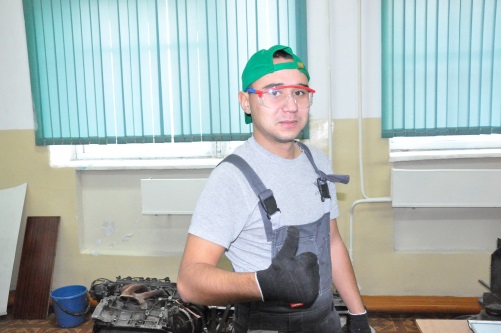 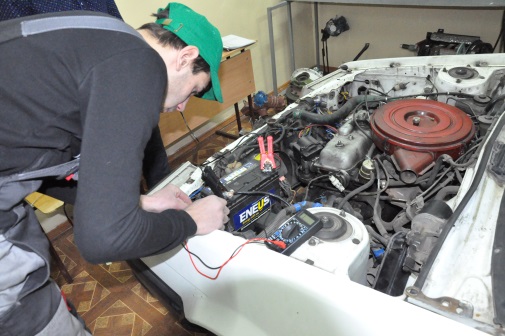 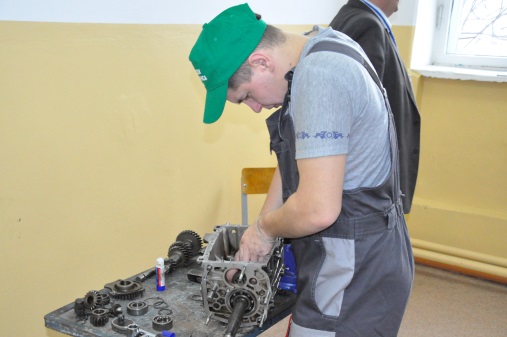 Судьями на чемпионате были преподаватели Самодуров В.В., Зыков Ю.С. и Глухов Е.А. Порядок участия определялся жеребьевкой; таким образом, участники выступали под личными номерами. Чемпионат проходил по трем модулям: «D» механическая коробка передач ВАЗ-2106, «С» электрооборудование автомобиля TOYOTA Corolla и «Е» двигатель 7А-FE.Для чемпионата было приобретено все необходимое оборудование. Чемпионат пошёл на хорошем уровне, все участники показали свои способности и технические знания.Во время проведения чемпионата, было заметно, что ребята заинтересованы не только в победе, но и в демонстрации своих способностей и знаний. «Искорка счастья» была заметна в глазах каждого участника.Помимо участников, в чемпионате приняли участия еще двое студентов в роли волонтеров Ганин Сергей - 241 группа и Овчинников Иван - 231 группа, которые оказывали помощь в подготовке рабочих мест.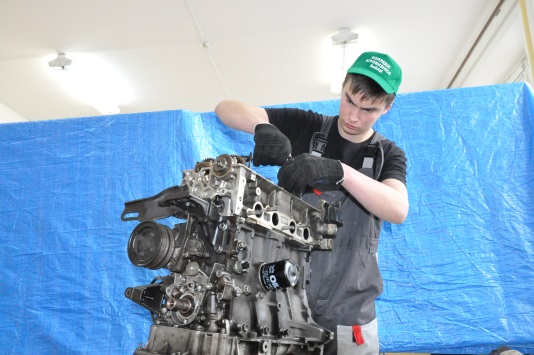 По итогам чемпионата первое место занял Мелихов Илья, второе место - Билык Николай, третье место - Чанышев Тагир. По окончанию чемпионата участники были награждены медалями, грамотами и сертификатами; Билык Николай дополнительно заслужил медаль за профессионализм.В будущем планируется модифицировать и модернизировать в целом проведение чемпионата, а также модулей и оборудования.Анализируя все аспекты проведения внутреннего чемпионата, напрашивается вывод, что данное мероприятие очень важно, как для студентов и преподавателей, так и для учебного заведения в целом. У студентов появляется мотивация показать все свои профессиональные навыки, вырвав победу у соперника. В дальнейшем студенты, принимавшие участие в чемпионате, повышают свои шансы в трудоустройстве по специальности.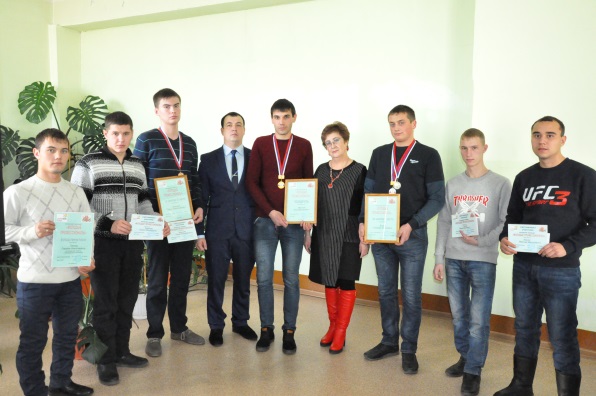 Предунова В.Г.ГПОУ «Краснокаменский промышленно технологический техникум»Использование информационных технологий для повышения качества профессионального образованияВ современном мире для качественной профессиональной подготовки конкурентоспособного специалиста огромное значение имеет внедрение в процесс обучения современных информационных технологий. Информационные технологии в образовательном процессе используются через компьютерные презентации, электронные учебники, обучающие программы, интернет-ресурсы, позволяя реализовывать разные типы уроков: урок-лекция, семинар, лабораторно-практическое занятие с использованием программного продукта по учебным дисциплинам, урок-дискуссия.В настоящее время развивается и совершенствуется механизм трансляции знаний. Благодаря информационным технологиям появилась еще одна форма образования - дистанционное обучение.Дистанционное обучение - это особый педагогический приём и метод, позволяющий осуществлять обучение на расстоянии без непосредственного контакта между преподавателем и студентом. Используя современные информационные технологии, студент может посетить лекцию или семинарское занятие, задать вопросы преподавателю, пообщаться с однокурсниками и получить ответы на интересующие вопросы. Среди студентов широко распространены мобильные телефоны, которые на учебных занятиях используются не по назначению, часто отвлекая их от урока. Необходимо привлечь студентов использовать эти устройства для получения нужной информации как на уроках, так и вне учебного заведения. Обучающиеся могут учиться за пределами учебного кабинета, не беспокоясь при этом пропустить важную информацию. Мобильные устройства могут стать великолепным средством при дистанционном обучении, что вызывает интерес у студентов, активизирует их познавательную деятельность, формирует некоторые общие компетенции для успешной социализации в обществе [1].Грамотное использование мобильных устройств развивает ресурсы современного урока и оптимизирует учебный процесс. Дистанционные курсы позволяют экономить время на проведение тестирования, вести поиск информации разного содержания и качества в изобилии интернета, мотивируют студентов в получении знаний. Данный вид обучения даёт студенту свободу выбора времени и места для получения образования. Особенно важно такое обучение для студентов с ограниченными возможностями здоровья, находящимися на дуальном обучении, пропустившим занятиям по какой-либо причине. Кроме этого, данная технология позволяет более тесно взаимодействовать всем участникам учебного процесса. Созданный преподавателем дистанционный курс предоставляет студентам учебно-методические материалы в различных формах (тексты, презентации, видео и пр.), обеспечивает сдачу практических работ в электронном виде, позволяет проводить компьютерное тестирование, анкетирование и опросы через форумы и чаты. Технология дистанционного обучения значительно облегчает работу преподавателя при контроле знаний и учёте успеваемости студентов.Так, например, начиная изучать курс «Электротехника» дистанционно, студенты изучают лекционный материал, конспекты в виде файлов или сайтов интернет-ресурсов по той или иной теме, выполняют задания и решают тесты. Оценивание результатов выполненных заданий происходит автоматически, информация доступна и преподавателю, и студенту. Результаты можно улучшить при повторном выполнении задания или теста, используя несколько попыток. Дистанционные курсы увеличивают шансы на успех, предоставляя различные пути обучения. Все изменения содержания изучаемого курса преподаватель доводит до студентов через новостной форум, автоматически сообщения приходят студентам на электронную почту. Новую информацию студенты обсуждают на форуме программы дистанционных курсов, изучают, выполняют задания и таким образом более глубоко осваивают данную учебную дисциплину. При создании и использовании дистанционных курсов роль преподавателя возрастает, он из «чтеца – декламатора» превращается в «режиссёра» и «технолога» образовательного процесса [2]. Для этого ему нужно создать базу достоверных, научных и учебных ресурсов, постоянно наполнять и проверять её актуальность и использовать при обучении, затратив определённое время и проявив своё творчество. Мобильное обучение не может заменить традиционное аудиторное обучение, но позволяет развивать способность к самостоятельной обработке информации. Дистанционное обучение представляет собой инновационное средство для нового поколения студентов, которые могут самостоятельно ориентироваться в возрастающих сложностях нашего информационного общества [3]. Библиографический список:1. https://edu.rtsoko.ru/rcoko/distance/SitePages/mobile.aspx2. http://e-notabene.ru/lr/article_14207.html3. Меркулов А. М. Обучение при помощи мобильных устройств – новая парадигма электронного обучения // Молодой ученый. — 2012. — №3. — С. 70-75. — URL https://moluch.ru/archive/38/4333/.Мурадян Н.А. ГПОУ «Краснокаменский промышленно-технологический техникум»Формирование субъектной позиции студента в условиях реализации ФГОСФГОС устанавливает ряд требований к содержанию, структуре и условиям образования на разных ступенях обучения. Традиционная субъект-объектная педагогика отводит студенту роль объекта, которому старшее поколение передает жизненный опыт. Адаптивные технологии, методы и формы организации обучения не могут полностью удовлетворить образовательные потребности общества. Перевод студентов первого курса в субъекты воспитательного процесса - главная миссия мастера производственного обучения, куратора и классного руководителя. Субъект — это ведущий участник воспитательного процесса, который наделен полномочиями, является носителем определенной педагогической цели и ее исполнителем, то есть тот, кто воспитывает. Поэтому очень важным аспектом работы мастера, куратора, классного руководителя является формирование общих компетенций таких как: умение организовывать собственную деятельность, принимать решения и нести за них ответственность, работать в коллективе и команде. И это непрерывный процесс взаимодействия со студентами, как объектами воспитания. Объект — это студент, на которого направлена педагогическая активность субъекта. Субъект воспитательного процесса — это студент с развивающимся самосознанием, устойчивой системой мотивов, активно участвующий в сознательной деятельности, имеющий следующие характеристики: самоактуализационные (активность, саморазвитие и самореализацию, творческий характер деятельности, самостоятельность и ответственность), рефлексивные (способность к саморегуляции и рефлексии) и смысложизненные (развитая смысловая сфера, определяющаяся индивидуальными потребностями и личностными ценностями). Студенты, начинающие обучаться в техникуме – это, в основном, плохо организованная группа людей, в которой отсутствует единая цель, нет лидера, нет единой целенаправленной деятельности, не сложилось общественное устройство, которое складывается из непосредственных интересов и мотивов. Это, в свою очередь, вызывает кризисы в формировании и развитии их личности на данном этапе.Многолетний опыт работы в качестве классного руководителя позволяет выделить наиболее важные моменты по формированию субъекта. Начиная работать со студентами на первом курсе, классному руководителю, куратору и мастеру необходимо составить как можно более полное представление о субъективных аспектах жизнедеятельности каждого студента. К этим аспектам относятся ценностные ориентации, определение профессиональных интересов и склонностей, установки и ожидания в отношении будущей профессии, мотивы профессионального выбора. Все в целом позволяет составить портрет каждого студента учебной группы. Затем разработать план воспитательных мероприятий с группой, направленный на формирование коллектива, состоящего из социально адаптированных студентов.  В работе со студентами учебной группы очень важно учитывать следующие аспекты:- профессиональное сотрудничество мастера и классного руководителя;- наличие системы воспитательных часов по различным направлениям воспитательной деятельности. Так, например, в систему воспитательных часов, направленных на духовное развитие личности входят такие темы как: «Муса Джалиль – поэт и герой», «Жены декабристов – как матери своих детей», «Для чего нужна семья?», «Надо ли идти в армию?» и т. д…- воспитание лидерских качеств студенческого актива. В юношеском возрасте мощным двигателем является желание быть лидером, быть замеченным, выделиться из толпы. Важен выбор старосты: он - капитан команды, которая должна выиграть;- ежемесячное заполнение на воспитательном часе электронного дневника наблюдений для отслеживания участия каждого студента в мероприятиях техникума, города, района. Насыщенный график мероприятий техникума позволяет проявить активность в том или ином деле каждому студенту группы исходя из его способностей и интересов: спортсмены, интеллектуалы, компьютерные гении. Из мониторинга «Участие студентов в воспитательных мероприятиях»: Важными составляющими в работе педагога по отношению к студентам являются  искренность, доверительность, честность, порядочность, профессионализм, заинтересованность. В результате проведённой работы в группе складываются комфортные отношения, наблюдается хорошая посещаемость, к выпуску у ребят формируется активная жизненная позиция. Таким образом, студенты, являясь объектом педагогических воздействий, находясь в процессе саморазвития, переходят в позицию субъектов, способных к самостоятельному выбору и принятию жизненно важных решений, владеющих общими компетенциями и готовых к труду на предприятии. Мымрина Е.В.ГПОУ «Краснокаменский промышленно-технологический техникум»Конкурсы профессионального мастерства как инструмент оценки профессиональных компетенцийКачество профессионального образования - это степень соответствия процесса и результата подготовки специалистов требованиям образовательного стандарта, личности обучающегося, рынка труда, общества. В условиях рыночной экономики возрастает значение профессионального мастерства работников и необходимость в высококвалифицированных конкурентоспособных специалистах.Одним из эффективных способов повышения мотивации к обучению, активизации познавательной деятельности студентов являются конкурсы профессионального мастерства. Проведение конкурса профмастерства - это увлекательная форма соревнования среди обучающихся. Студенты учатся организовывать собственную деятельность, выбирать типовые методы и способы выполнения профессиональных задач, оценивать их эффективность и качество. Именно конкурсы профмастерства создают оптимальные условия для творческой самореализации личности, ее профессиональной и социальной адаптации. В ГПОУ «КПТТ» для студентов группы по специальности «Технология мяса и мясных продуктов» проводятся конкурсы профмастерства после изучения каждого модуля. Цель данных мероприятий заключается в формировании профессионального интереса к будущей специальности. Конкурсы способствуют определению уровня теоретических знаний и практических навыков студентов, проверке способностей к системному действию в профессиональной ситуации, повышению ответственности студентов за выполняемую работу, совершенствованию навыков самостоятельной работы и развитию творческого мышления.Конкурсы проводятся в различных формах, в том числе и игровой. Например, после изучение модуля ПМ.01 «Приемка, убой и первичная переработка скота, птицы и кроликов», формирующего такие профессиональные компетенции как: ПК 1.1 Проводить приемку всех видов скота, птицы и кроликов, ПК 1.3 Вести процесс первичной переработки скота, птицы и кроликов была проведена игра – состязание «Брейн-ринг». Брейн-ринг - (от англ.brian- мозг и ring- арена борьбы) - игра-состязание, победителем которой становится та команда, которая проявляет более широкую эрудицию и быстроту реакции в ответах на вопросы.Для проведения игры были сформированы команды студентов из 4 человек, изучены правила игры, назначены члены жюри из числа педагогов и студентов. В первом раунде игры «Разминка» участникам давалось начало предложения, необходимо было его продолжить. Так, например, «Осевой скелет состоит из …. (ответ: головы и позвоночного столба), «Мышечная система представляет собой ….(ответ: активную часть системы органов движения) и. т. д. Отвечала та команда, которая первая поднимала карточку. За правильный ответ выдавался жетон. Во втором раунде команды отвечали на вопросы поочередно. Например, «Назовите виды животных тканей» (ответ: мышечная, соединительная, хрящевая, костная, жировая), «Перечислите состав крови» (ответ: плазма, эритроциты, лейкоциты, тромбоциты).В третьем раунде команды отгадывали ребусы, представленные на слайдах мультимедийной презентации. Ответы к ребусам состояли из основных терминов данного профессионального модуля (шлямовка; черева, сублимация; и т.д.).В следующем раунде команды должны были найти ошибку в технологической схеме обработки слизистых субпродуктов: 1.Приемка сырья2.Обезжиривание3.Освобождение от содержимого4.Промывка от остатков содержимого водой5.Шпарка при температуре 65..68 градусов6.Очистка от слизистой оболочки в центрифуге7.Охлаждение в течение 5..10 мин8.Зачистка от темных пятен, загрязнений и остатков слизистой оболочки9.В холодильник.В пятом раунде команды обменялись вопросами, подготовка которых являлась домашним заданием.В заключении брейн-ринга жюри подвело итоги, была названа команда - победитель, были вручены призы. Анализ проведения такого рода мероприятия показал, что оно служит развитию как профессиональных, так и общих компетенций студентов, позволяет выявить уровень профессиональной подготовки будущего специалиста.Как показали наблюдения, с каждым конкурсом студенты чувствуют себя более уверенно, чаще проявляют инициативу, учатся находить рациональные способы разрешения проблем, уважительно относиться к победам своих конкурентов, стремятся понимать и соблюдать предложенные правила. Все это, безусловно, помогает эффективной социализации и способствует развитию личностных качеств.Цыреторов Д.Д.Доржиев В.С.ГПОУ «Могойтуйский аграрно-промышленный техникум»Конкурс – игра как средство формирования общих и профессиональных компетенций студентов специальности «Ветеринария»Введение ФГОС в образовательный процесс ставит перед педагогами учреждений профессионального образования ряд проблем, среди которых выделяется проблема выбора технологий и методов, направленных на формирование общих и профессиональных компетенций (ОК и ПК) студентов. В требованиях к результатам освоения основной образовательной программы приоритетное внимание уделяется формированию ОК и ПК, характеризующих будущую профессиональную деятельность выпускника. Вследствие этого возникает потребность внедрения в образовательный процесс технологий, направленных на индивидуальное развитие личности будущего специалиста и гражданина, на развитие профессиональной мобильности, творчества, самостоятельности и конкурентоспособности.Среди широкого набора современных технологий организации образовательного процесса игровые технологии играют большую роль. Они способствуют формированию у студентов индивидуальных и коммуникативно-социальных качеств, углублению знаний, которые необходимы в их будущей профессиональной деятельности. В системе профессионального образования, делающей ставку на активизацию и интенсификацию образовательного процесса, игровые технологии используются в следующих случаях: в качестве самостоятельных технологий для освоения понятия, темы, раздела ПМ, МДК; как элемент более обширной технологии; как технология занятия или его фрагмента; как технология внеклассной (внеурочной) работы.Практика использования игровых технологий в преподавании учебных дисциплин и во внеклассной работе показывает значительное увеличение познавательной активности студентов, появляется возможность диагностировать уровень сформированности общих и профессиональных компетенций. Так при освоении студентами УД и ПМ по специальности «Ветеринария» в Могойтуйском аграрно-промышленном техникуме проводятся внеклассные мероприятия с применением различных игровых технологий. В рамках изучения дисциплин «Анатомия и физиология животных» и «Латинский язык в ветеринарии»  студентам было предложено внеклассное мероприятие «Остеология – основа анатомии». Мероприятие было проведено в форме конкурса-игры с целью обобщения, повторения и систематизации знаний студентов, формирования интереса к будущей профессии. В нем принимали участие студенты специальности «Ветеринария» очной и заочной форм обучения. Задания конкурса были разработаны с учетом требований ФГОС к знаниям и умениям по дисциплинам «Анатомия и физиология животных» и «Латинский язык в ветеринарии». В начале игры ребята представили название, девиз и эмблемы команд. В ходе разминки команды отвечали на теоретические вопросы. В основной части игры студенты состязались на знание теоретического материала и выполнение практических заданий. Задания были направлены на формирование профессиональных компетенций, включающих проверку знаний: основных положений и терминологии данных дисциплин, строения опорно-двигательной системы, видовые особенности различных костей (задания - определить кость, по карточкам с названиями показать на скелете кости), лексического и грамматического минимума ветеринарного профиля (задание - расставить правильно ударения в словах и показать направления на скелете); умений:   определять топографическое расположение и строение осевого и периферического скелета (задания - определить строение и функции сустава, показать на скелете местонахождение, определить кость на ощупь, дать название  на русском и латинском языках и перечислить основные признаки), применять латинскую ветеринарную терминологию в профессиональной деятельности (задания - перевести слова (названия костей) с латинского языка на русский язык и наоборот, назвать кости черепа на русском и латинском языках). Одно из заданий включало разбор производственной ситуации с различными переломами костей по рентгеновским снимкам. В целом подобные мероприятия  позволяют эффективно формировать общие компетенции - работать в коллективе и команде, понимать сущность и социальную значимость своей будущей профессии, проявлять к ней устойчивый интерес, организовывать собственную деятельность, определять методы и способы выполнения профессиональных задач, оценивать их эффективность и качество.Таким образом, реализация игровых приемов и производственных ситуаций при внеурочной форме занятий занимает важное место в образовательном и воспитательном процессе. Они способствуют не только воспитанию познавательных интересов и активизации деятельности студентов, но и формированию общих и профессиональных компетенций.Деминова О.О.ГПОУ «Могойтуйский аграрно-промышленный техникум»Роль конкурсов профессионального мастерства в формировании общих и профессиональных компетенций обучающихся по профессии «Повар-кондитер»Актуальность. Профессиональное образование, основанное на теоретических знаниях, давно перестало соответствовать запросам современного рынка труда. Современное производство требует качественно нового уровня образованности работника. Возрастает потребность в мобильных, креативных, имеющих навыки и опыт работы специалистах. Формирование у обучающихся общих и профессиональных компетенций признается одной из значимых задач современного профессионального образования. Конкурс профессионального мастерства «Молодые профессионалы» является одним из объективных и важных показателей качества профессионального образования. Цель данной работы - показать роль конкурсов профессионального мастерства в формировании общих и профессиональных компетенций обучающихся.В настоящее время образовательные программы, по которым обучаются по профессии «Повар, кондитер», должны учитывать содержание и требования трёх стандартизированных документов: ФГОС СПО по профессии, профессиональные стандарты и требования стандарта  WorldSkills «Молодые профессионалы». Анализ содержания и требований  этих документов показал, что с самых первых дней обучения у обучающихся необходимо, в первую очередь, формировать следующие интегрированные умения и навыки: учебно-аналитические умения, умение применять профессионально-значимые знания (в соответствии с требованиями различных стандартов и образовательных программ, разработанных с учётом этих стандартов), креативные умения будущих поваров (аналитические, проектировочные, конструктивные) и др.        Все эти интегрированные умения и навыки формируются не только во время учебы, но и в процессе подготовки и проведения конкурсов профессионального мастерства. Конкурсы профессионального мастерства, как форма внеурочной деятельности, помогают успешно решать задачи повышения качества подготовки специалистов, позволяют создать благоприятную среду для развития интеллекта, совершенствования профессиональных умений и навыков, развития профессионального и креативного мышления студентов, способствуют тем самым формированию опыта творческой деятельности в профессиональной сфере. В нашем техникуме ежегодно проводятся олимпиады и  конкурсы профмастерства по всем профессиям и в том числе по профессии «Повар, кондитер». Второй год проходят отборочные конкурсы по компетенции «Поварское дело» по стандартам  WorldSkills. Целью отборочных конкурсов является повышение престижа профессии «Повар, кондитер», повышение качества профессиональной подготовки в техникуме, выявление лучших студентов по профессии. Основной задачей является создание технологической, методической и организационной базы для отбора и подготовки обучающихся к участию в региональном этапе Чемпионата «Молодые профессионалы» (WorldSkills Russia). Для организации данных конкурсов издаются внутренние локальные акты по техникуму о проведении отборочных соревнований и о составе экспертной комиссии, утверждается оргкомитет соревнований. В оценивании работ конкурсантов активное участие принимают социальные партнеры – представители предприятий общественного питания нашего поселка. Студенты во время подготовки к конкурсам под руководством опытных педагогов учатся организовывать собственную деятельность, выбирать типовые методы и способы выполнения профессиональных задач, оценивать их эффективность и качество, т.е. развиваются, таким образом, общие компетенции.  Содержание конкурсных заданий, прошедшее согласование с региональным экспертом по компетенции, позволяет обеспечивать проверку практических умений и навыков. Общая оценка результата выполнения конкурсного задания складывается из объективных и субъективных критериев.В процессе участия в конкурсе будущие повара стремятся выполнить свою работу максимально качественно, так как намерены завоевать призовое место. В то же время, после подведения итогов конкурса, каждый из его участников может узнать, за что были снижены баллы. Это позволяет выполнить самоанализ работы и избежать подобных ошибок в дальнейшей деятельности. Участие в конкурсах подобного рода позволяет обучающимся не только совершенствовать свои профессиональные навыки, но и оценить себя в сравнении со своими сокурсниками, что, в свою очередь, служит стимулом формирования потребности в профессиональном совершенствовании и способствует профессиональному становлению будущего специалиста. Те же, кто не принимал участия в подобных состязаниях, видят успехи своих сокурсников и тоже стремятся дотянуться до их уровня, понимая, что это возможно. Таким образом, конкурсы профмастерства создают оптимальные условия для творческой самореализации личности и  позволяют формировать и совершенствовать общие  и  профессиональные  компетенции, развивать профессиональное мышление у студентов.Каберская Е.Н.ГПОУ «Читинский политехнический колледж» Конкурсы профмастерства как мотивация студентов в условиях модернизации системы профессионального образованияВ условиях рыночной экономики профессиональное образование все больше ориентируется на удовлетворение потребностей рынка труда, конкретных запросов работодателей, становится инструментом решения в первую очередь экономических проблем общества. Проведение конкурсов профессионального мастерства способствует подготовке качественно нового типа специалиста, востребованного современным производством.Новое некоммерческое движение WorldSkillsRussia, целью которого является повышение престижа рабочих профессий и развитие профессионального образования, основано именно на конкурсах профмастерства. Цель данного конкурса - демонстрация профессионального мастерства и дальнейшее его совершенствование.Задачи: поднять престиж профессии;создать условия для профессионального и творческого роста;выявить талантливых студентов.Профессиональные конкурсы имеют свою историю и являются уже традиционной формой работы преподавателей технологического отделения. Много лет преподавательский состав отделения принимает участие в качестве судей на региональных соревнованиях «Лучший лесоруб Забайкальского края». Накопленный опыт работы помогает рационально спланировать и организовать конкурсы, которые осуществляются в течение учебного года.Для каждой специальности четко планируются этапы профессионального конкурса, разрабатываются теоретические и практические задания, включая вопросы охраны труда и техники безопасности, обсуждаются критерии оценки и формы оценочных листов, проводится подготовка рабочего места для проведения конкурса. Положения согласуются и утверждаются на заседании методической цикловой комиссии технологического цикла.Для участия в конкурсах профессионального мастерства отбираются лучшие студенты, показавшие свои умения и профессиональные навыки в период учебных практик. Само участие в конкурсе требует от студента определенного уровня профессиональной подготовки, высокой трудоспособности, психологической устойчивости, концентрации физических сил.В процессе проведения конкурса студенты получают много познавательной информации, которая расширяет кругозор, стимулирует рост их профессионального мастерства, укрепляет желание учиться и совершенствоваться. Конкурсы профессионального мастерства помогают нашим студентам стать профессионалами в своём деле, показать высокие результаты, творческое отношение к труду, самостоятельность. В процессе участия в конкурсе формируются определенные склонности, способности и черты характера, закрепляются знания.Примером может послужить выпускник 2014 года Орлов Иван, который, будучи студентом, являлся призером профконкурса в колледже на операции «Раскряжевка леса». В 2017 году, уже в качестве мастера леса Беклемишевского лесничества, Иван занял 1 место в региональном конкурсе «Лучший лесоруб Забайкальского края - 2017» в операции «Валка леса».  На 5 чемпионате России «Лесоруб - 2017» Орлов Иван с напарником вошли в десятку лучших из 120 участников в номинации «Эстафета по раскряжевке древесины».  Таким образом, конкурсы профессионального мастерства способствуют формированию и развитию профессиональных компетенций студентов технологического отделения, и применению теоретических знаний и профессиональных умений в единстве и взаимосвязи.Библиографический список:1.Верхотурцев, М. Н. Взаимодействие социальными партнерами – залог успешного профессионального самоопределения выпускников колледжа. Серия: Среднее профессиональное образование. – М.: Академия, 2012.2.Маслоу, А. Дальние пределы человеческой психики. – СПб.: Евразия. – 1999. – 129с.Мануилов С.А.ГПОУ «Читинский политехнический колледж»Практико-ориентированный подход в рамках реализации ФГОС СПО на механическом отделении ГПОУ «ЧПТК»Сегодня система российского среднего профессионального образования   ориентирована на реализацию Федерального государственного образовательного стандарта среднего профессионального образования (ФГОС СПО), который предусматривает практическую направленность, соответствие его современным требованиям экономики, науки и общественной жизни. В этой связи необходимым элементом системы образования сегодня становятся практико-ориентированные формы организации занятий [1].Над проблемой практико-ориентированного обучения трудились такие отечественные ученые, как  В.В. Сериков [3], Ф.Г. Ялалов [5], Б.С. Гершунский [2]. Проанализировав их труды, мы понимаем под практико-ориентированным обучением процесс освоения обучающимися образовательной программы с целью получения практических знаний, умений, необходимых в профессиональной среде. Другими словами, практико-ориентированное обучение – это вид обучения, в процессе которого происходит развитие и формирование профессиональных компетенций обучающихся. Целью практико-ориентированного обучения является помощь студенту добыть и применить полученные практические навыки, научиться самостоятельно решать проблемы, адаптироваться в современных условиях. В рамках практико-ориентированного обучения в ГПОУ ЧПТК уже проводятся следующие формы организации образовательной деятельности: соревнования на лучшего токаря и слесаря в рамках Декады механика, в ходе которых студенты могут показать свои практические умения  в обработке металлов, умения работы за токарным станком, умение пользоваться измерительными приборами. Также в рамках Декады механиков организуются соревнования по мастерству вождения автомобиля, в ходе которых студенты показывают свои умения на автодроме колледжа, тем самым отрабатывая практические навыки управления автомобилем.В 2017 году на базе нашего колледжа создан  центр дополнительного профессионального образования по компетенции «Ремонт и обслуживание легковых автомобилей» чемпионата WorldSkills Russia, целью которого является повышение статуса профессионального образования и развитие стандартов профессиональной подготовки и квалификации по всему миру.В июне 2018 года будет поводиться пилотная апробация демонстрационного экзамена в соответствии со стандартом ТОП-50 по специальности 23.02.07 «Техническое обслуживание и ремонт легковых автомобилей» по стандартам WorldSkills Russia как новой формы государственной итоговой аттестации. Демонстрационный экзамен – это процедура, позволяющая обучающемуся в условиях, приближенных к производственным, продемонстрировать освоенные профессиональные компетенции. Целью демонстрационного экзамена является  определение соответствия результатов освоения образовательных программ среднего профессионального образования, требованиями стандартов WorldSkills и федеральных государственных образовательных стандартов по компетенции«Ремонт и техническое обслуживание легковых автомобилей».Таким образом, практико-ориентированное обучение способствует формированию следующих качеств у студентов: профессиональная компетентность, коммуникативная компетентность, позитивное отношение к своей будущей профессии, творческий, неординарный подход к решению профессиональных задач, активная жизненная позиция. Сформированные качества в стенах образовательной организации не только помогут адаптироваться к профессии, но и свободно находиться в трудовом коллективе, ощущая свою значимость и компетентность [4], а для того, чтобы удовлетворить потребность общества в компетентных специалистах, необходимо выстроить процесс обучения так, чтобы студенты получили те знания, которые им будут нужны в реальной профессиональной среде. Библиографический список: 1.	Федеральный государственный образовательный стандарт среднего профессионального образования по специальности ТО и ремонт двигателей, систем и агрегатов автомобилей.2.	Гершунский, Б.С. Философия образования для XXI века (в поисках практико- ориентированных образовательных концепций). – М.: Совершенство, 1998. 608 с. 3.	Сериков, В.В. Личностно-ориентированный подход в образовании: концепции и технологии. - Волгоград: Перемена, 1994. - 152 с. 4.	Шаталов, М.А., Мычка, С.Ю. Внедрение инновационных методов обучения при реализации программ подготовки специалистов среднего звена // Перспективы науки и образования. - 2015. - №5 (17). - С. 47-52.5.	Ялалов, Ф.Г., Многомерные педагогические компетенции // Научно- теоретический журнал Российской академии образования. – 2012. –  №4 - С. 45-536. 	Интернет-журнал «Мир науки» //http://mir-nauki.com/vol5-2.html URL статьи: http://mir-nauki.com/PDF/30PDMN217.pdf Статья опубликована 13.04.2017 (дата обращения 20.01.2018)Бузов И.А.ГАПОУ «Читинский педагогический колледж»Балльно-рейтинговая система оценки знаний на занятиях по истории В условиях современного образовательного процесса важнейшее значение приобретает система балльно-рейтингового оценивания знаний студентов – это способ активизировать учебную деятельность обучающихся в течение семестра. Балльно-рейтинговая система является продуктивным способом подготовки студентов к итоговой аттестации. На мой взгляд, особенно важно в начале семестра подробно разъяснить студентам значение набранных в ходе семестра баллов-бонусов для формирования итоговой семестровой оценки по истории. Рейтинг студента формируется на основании различных критериев. Исходя из личного опыта работы, рейтинг студентов по истории состоит из следующих элементов: обязательное посещение занятий (лекций и семинаров, занятий, оцениваемых через разного рода учебную деятельность баллами); промежуточное тестирование по отдельным темам; оценка эссе (творческих работ); оценка реферата (презентации). Продуктивная работа на комбинированных, самостоятельных, практических занятиях, при результативности которых преподаватель оценивает студентов дополнительно от 1 до 3 баллов за занятие. Пропущенные «балльно-рейтинговые занятия» студентами без уважительной причины наказываются вычитанием двух баллов. Несданные в срок работы также вычитают из рейтингового положения студента два балла. К концу семестра выполнивший все требования студент может набрать до 60 % экзаменационной оценки. Посещение лекционных и семинарских занятий оценивается в совокупности максимальной оценкой от 5 до 15 баллов. Помимо контроля посещаемости, рейтинг студента позволяет преподавателю оценивать степень интереса аудитории к предмету в целом, а также к отдельным его темам. Особую роль играют творческие работы (эссе), занимает особо значимое место в предлагаемой балльно-рейтинговой системе. Студентам могут быть предложены различные формы эссе. Выполняя творческую работу по истории, студент получает шанс выразить свое личное мнение в свободной форме. Данная работа широко применяется при самостоятельном и практическом видах деятельности студентов как форма текущего контроля успеваемости и составляющая итогового рейтинга по данному предмету может принести студенту 5 баллов. Опыт автора настоящей статьи показывает, что такой вид учебной работы больше всего нравится студенческой аудитории. Семинарские занятия ориентированы на всех студентов. Рассматривая работу на семинарах как элемент рейтинга студента, обнаруживается резкое увеличение заинтересованности и качества работы. Студент, выступающий с докладом, получает свои баллы за ряд параметров: использование и умение проанализировать историческую литературу, способность грамотно раскрыть тему выступления, уровень владения устной речью. Если доклад выполнен в форме компьютерной презентации, важной контрольной точкой для преподавателя является качество и разнообразие собранного из Интернета иллюстративного материала. При этом деятельность студентов отмечается ответственностью за личную подготовку, интересом к рассматриваемому материалу, желанием других студентов в выборе тем и участии. Работа студента на семинарских занятиях оценивается по совокупности названных выше факторов и может принести ему до 10 баллов. Перечисленные выше параметры рейтинга обеспечивают студенту возможность получить в ходе семестра, исходя из количества рейтинговых занятий те баллы, которые составляют экзаменационную оценку «отлично». Хотелось бы отметить, что эти баллы ни в коем случае не могут означать пресловутый «автомат» на экзамене. Но при этом работавший постоянно студент имеет своеобразную «подушку безопасности», подходя к контрольной точке текущего контроля. На наш взгляд, отсутствие заработанных в течение семестра баллов должно лишить студента возможности получить оценку отлично, о чем он должен быть предупрежден заранее. Мочалина Т.А.ГАПОУ «Читинский педагогический колледж»Видеостудия Колледж News как инструмент оценки общих и профессиональных компетенций студентовС внедрением ФГОС нового поколения в систему среднего профессионального образования, идеология которых основана на модульно - компетентностном подходе, необходимо существенно пересмотреть содержание образования, методы обучения, а так же традиционные контрольно-оценочные средства.В настоящее время в ходе промежуточной и итоговой аттестации придется оценивать не только знания и умения, но и целый набор общих и профессиональных компетенций. Таким образом, оценка качества подготовки обучающихся и выпускников осуществляется в двух основных направлениях:- оценка уровня освоения дисциплин;- оценка компетенций обучающихся.Оценить качество подготовки обучающихся становится возможным лишь при использовании новых оценочных средств, которые разработаны на основе современных достижений теории педагогических измерений и позволяющие диагностировать уровень сформированности качественных характеристик подготовки обучающихся.Оценка качества подготовки могут быть реализованы в разных формах, но актуальным становится использование современных информационно-коммуникационных технологий для того, чтобы наиболее ярко продемонстрировать уровень подготовки обучаемого.На специальности «Программирование в компьютерных системах»  целесообразно использовать видеостудию, как дополнительный способ оценки сформированности ОК и ПК.В колледже видеостудия используется как инструментарий оценки, входящий в комплект оценочных средств, который содержит варианты практических заданий по МДК 04.01 «Оператор ЭВМ и электронно-вычислительных машин».Оценка сформированности общих и профессиональных компетенций по виду профессиональной деятельности осуществляется на основе качества выполнения серии практических заданий. Дополнительной формой оценки сформированности общих и профессиональных компетенций является ряд выполненных работ по видеомонтажу.Сбор материалов по видеомонтажу осуществляется студентом в период его практического освоения профессионального модуля в соответствии с рекомендациями, разработанными методической службой и преподавателями колледжа. Результаты оценочной процедуры заносятся в протокол квалификационного экзамена (один общий на группу) и в экзаменационный лист обучающегося (один отдельно на каждого кандидата) и подписываются всеми членами аттестационно-квалификационной комиссии.Видеостудия является не только современной эффективной формой самооценивания результатов образовательной деятельности студента, но и способствует мотивации к образовательным достижениям, приобретению опыта в деловой конкуренции, обоснованной реализации самообразования для развития профессиональных компетентностей, а также выработке умения объективно оценивать уровень своих профессиональных компетентностей.Пузарина Е.Л.ГАПОУ «Читинский педагогический колледж»Конкурс профессионального мастерства Worldskills как инструмент формирования общих и профессиональных компетенций выпускника педколледжаСовременная образовательная ситуация требует от студентов активного овладения профессиональными компетенциями, знаниями и умениями и постоянного их совершенствования. Конкурсы профессионального мастерства по стандартам WorldSkills является одним из эффективных средств самореализации и самосовершенствования для студентов. Они являются одним из факторов, способствующих развитию творческих способностей, воспитанию любви к выбранной профессии, умению быстро реагировать на возникшие проблемы, умению быть гибким в рабочих ситуациях. Международное движение WorldSkills International стремительно набирает обороты в России. С 2012 года к чемпионату WorldSkills Russia присоединились практически все регионы РФ. Основная цель движения - показать престижность рабочих профессий, дать возможность молодым работникам получить практические навыки и высокую квалификацию, востребованную на современном рынке труда. Активное включение в него России поддержано на самом высоком уровне. Так президент РФ В.В. Путин отмечал, что к включению в это движение страны «мы относимся очень внимательно» и кто бы ни возглавлял Россию в 2019 году, World Skills в Казани пройдет на высоком уровне.Можно заключить, что соревнования WSR в большей степени направлены на контроль степени сформированности компетенций у обучающихся. Как подчеркивают организаторы, теоретические знания не подлежат явной проверке, однако без их наличия невозможно выполнение практических заданий на достойном уровне. При этом экспертами оценивается весь комплекс знаний, умений и навыков, служащих формированию определенной компетенции. Именно такой интегративный подход соответствует новым требованиям в образовании.Критерии оценки – это набор аспектов для измерения навыков и квалификации конкурсантов. Критерии составляются таким образом, чтобы максимально точно и корректно измерить уровень владения конкурсантом навыками и знаниями, необходимыми для профессионала высшего класса. Соревнования, которые проводятся в рамках движения WorldSkills, направлены на практическую работу участников. Выполнение конкурсных заданий в каждой из компетенций оценивают эксперты, обладающие высоким уровнем знаний в конкретной области.  Подготовкой студентов занимались опытные преподаватели с разных кафедр. Ежедневные занятия в учебной мастерской и добродушная атмосфера формируют у обучающегося оптимальную работоспособность. В ходе чемпионата участники на протяжении трех конкурсных дней выполняли задания по модулям.  В процессе выполнения конкурсных заданий студенты организовывают собственную деятельность, исходя из цели и способов ее достижения; анализируют рабочую ситуацию, осуществляют оценку и коррекцию собственной деятельности и несут ответственность за результат своей работы; то есть демонстрируют овладение общими и профессиональными компетенциями. По словам конкурсантов, такие состязания дают бесценный опыт работы в команде, позволяют применить на практике свои знания и в то же время помогают выявить слабые места для дальнейшего совершенствования.Конкурсы учат высокому профессиональному мастерству, воспитывают гордость за свою профессию, приобщают к секретам мастерства, сокращают путь ученика к высокой профессиональной деятельности. В ходе конкурса работодатели имеют возможность увидеть уровень сформированности профессиональных компетенций будущих выпускников, внести свои предложения и сделать выводы о качестве подготовки студентов.Список литературы1. [Электронный ресурс] URL: https://academy-prof.ru (дата обращения: 01.12.2017).2. [Электронный ресурс] URL: http://worldskills.ru (дата обращения: 01.12.2017).Федотова В.А.ГАПОУ «Читинский педагогический колледж»Использование карты понятий как средства рефлексивной оценки усвоения знаний обучающимися на занятиях по обществознаниюСреди метапредметных результатов освоения содержания учебной дисциплины «Обществознание» в ФГОС представлены такие как владение навыками разрешения проблем; способность и готовность к самостоятельному поиску методов решения практических задач, применению различных методов познания; готовность и способность к самостоятельной информационно-познавательной деятельности, включая умение ориентироваться в различных источниках социально-правовой и экономической информации, критически оценивать и интерпретировать информацию, получаемую из различных источников и др. Вместе с тем, одним из существенных вопросов формирования знаний в курсе преподавания обществознания является проблема – как обеспечить понимание учебного материала, столь необходимое для решения учебно-познавательных задач.Одной из образовательных технологий, нацеленных на формирование условий понимания учащимися и студентами информационного компонента знания, является когнитивная технология обучения. В качестве средства обеспечения «многократной логической переработки учебного материала» автор технологии Бершадский М.Е. предлагает метод карт-понятий.Карты понятий представляют собой один из графических методов отображения информации в виде семантических сетей. Начало их изучения было положено работами Р. Квиллиана, предложившего модель организации семантической памяти в виде сети, в которой понятия соединены связями, отражающими отношения между ними [1]. Необходимость применения карты понятий на занятии можно выразить в следующей схеме (рис. 1)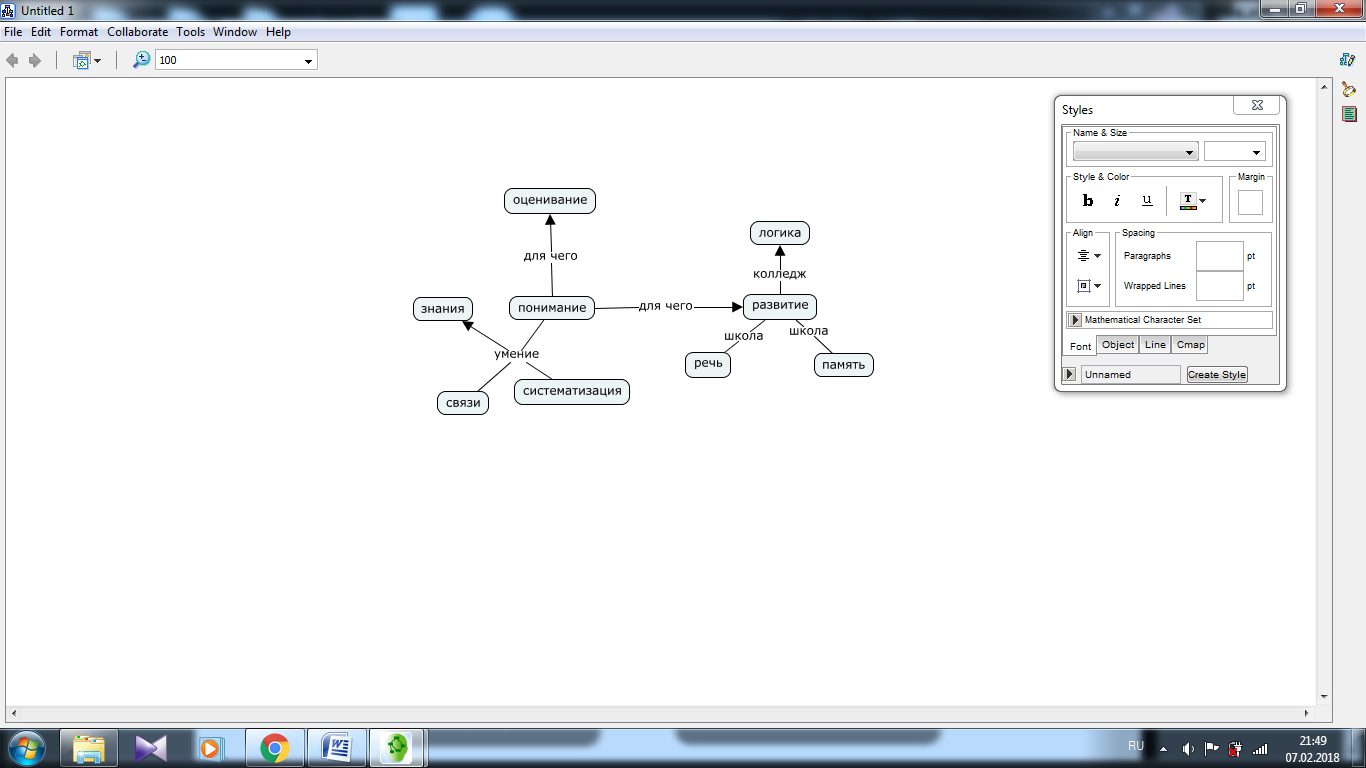 Рис. 1Дело в том, что изучение учебного материала, чаще всего, имеет линейную структуру, фрагментируется отдельными темами, вопросами, понятиями. Такой подход формирует отрывочные знания, препятствуя целостному образу изучаемого объекта. Умение же обучающихся выстраивать логические связи в виде карты способствует развитию умений программирования, систематизации знаний и т.д. Построение карты всегда предполагает вопрос «Почему?». Таким образом, знание строится рефлексивно, осмысленно.Например, на занятии по обществознанию предполагается работа с понятием «Социальная мобильность».  Понимание сущности данного понятия не всегда приводит к пониманию процессов мобильности. С помощью построения логических цепочек карты это можно сделать следующим образом. 1. Выявить родовые понятия определения. 2. Подобрать к ним глаголы. 3. Дать возможность студентам установить и «дописать» связи. (таб.1).Таблица 1.Определение, выстроенное графически, позволяет усвоить знание, а также проверить и воспроизвести знания о типе общества, социальном статусе, социальной группе и т.д., полученные ранее. Таким образом, метод карт понятий может применяться как на этапе первичного усвоения знаний, так и на этапе рефлексивной оценки.Литература:Бершадский М.Е. Когнитивная технология обучения: теория и практика применения/Серия: Библиотека журнала «Директор школы», Директор +, Эксперт, Издатель: Издательская фирма «Сентябрь», Москва, 2011. – 256с.Бершадский М.Е. Оценивание как диагностика достижения планируемых результатов обучения // Народное образование. - 2013. - №1. - С. 155-161.Пляскина С.А.ГАПОУ «Читинский педагогический колледж»Роль изобразительного искусства в формировании метапредметных компетенций   Роль искусства в жизни, общества важна, сущность искусства развития способности к эстетическому восприятию мира. Художники, графики, мультипликаторы, дизайнеры, педагоги дополнительного образования в области изобразительного искусства,  преподаватели  начальных классов по изобразительному искусству и каждый человек, который  посвятил свою жизнь творчеству, занимает важное место в культурном развитии человечества.  Изобразительное искусство (искусство запечатления образов) - вид художественного творчества, целью которого является воспроизведение окружающего мира. Изобразительное искусство позволяет нам развивать зрительную память, помогает нам развивать творческие способности. Современному, развивающемуся обществу нужны образованные, нестандартно мыслящие, креативные, творческие личности, способные быть новаторами. Человек с творчески развитым мышлением, оригинальным мировоззрением, способный улавливать связи между непривычными понятиями и явлениями - вот яркий пример необходимой современному обществу личности.Педагогическое образование в современном мире имеет целью: формирование человека, способного самостоятельно ставить перед собой разные задачи, находить оптимальные средства и способы их решения. Основой обучения является развитие способности мышления, умения рассуждать и думать, а в дальнейшем преобразовывать и применять полученные  знания в жизни или другими словами, владеть  метапредметными компетенциями. Метапредметные  компетенции – это освоенные универсальные способы деятельности, применимые как в рамках образовательного процесса, так и в реальных жизненных ситуациях. В основе метапредметности лежит мыследеятельностный тип интеграции учебного материала и принцип рефлексивного отношения к мышлению. В организации образовательного процесса по междисциплинарному курсу (МДК) 01.06. Методика обучения продуктивным видам деятельности с практикумом   формируются:Умения наблюдать окружающую жизнь на основе эстетических переживаний, то есть с позиций прекрасного и безобразного, высокого и низкого, трагического и комического. Тем самым создается инструментарий самостоятельной оценки явлений, формируются ценностно-смысловые ориентации ребенка не на основе только заданных моральных правил, но как творческое поисковое понимание человеческих отношений, на основе личностных переживаний. Развивается позитивный интерес к жизни как эмоциональное основание созидательного действия. Использование средств информационных технологий для решения различных учебно-творческих задач в процессе поиска дополнительного материала.Умение планировать и грамотно осуществлять учебные действия в соответствии с поставленной задачей, находить варианты решения различных художественно-творческих задач.Умение творческого видения с позиций художника, т.е.умением сравнивать, анализировать, выделять главное, обобщать.Умение вести диалог, распределять функции и роли в процессе выполнения как индивидуальных так и коллективных творческих работ, проектов.Роль изобразительного искусства в формировании метапредметных компетенций  велика, ведь, однажды овладев привычкой посещать музеи и художественные галереи,  созерцать, понимать искусство,   духовный и исторический мир, знакомиться с новыми и интересными людьми, познать художественные творения других народов, познакомиться с их историей и культурой, человек учиться видеть и понимать красоту.Список литературы:Алексеев М.В. Ключевые компетенции в педагогической литературе. / М.В.Алексеев // Педагогические технологии. – 2006. - №3. – с.3-18.Леонтьев, А. Н. Деятельность. Сознание. Личность Текст. / А. Н. Леонтьев. Москва: Академия, 2005. – 352 с. Борисов В.Н.ГАПОУ «Читинский педагогический колледж» Современные средства оценивания результатов обучения по дисциплине географияВ современном образовании существует два подхода к оцениванию результатов обучения. Первый из них представляет собой констатацию достижений обучающихся, т. е. усвоения ими различных уровней знаний и умений, в соответствии с необходимыми требованиями, а второй  состоит в прослеживании динамики личностного развития студента, т. е. наблюдение за формированием у него умений и навыков в процессе обучения. Наиболее актуальной задачей сейчас является грамотное комбинирование данных подходов с целью отображения объективной картины качества образования, а также создания стимулов в учебной деятельности для обучающихся с разным уровнем способностей.Для оперативной проверки качества знаний учащихся все чаще используется тестирование, потому, что тестовая технология является быстрым и надежным способом проверки уровня и степени подготовки обучающихся путем решения разного уровня сложности заданий, выбора варианта ответа или добавления слов, терминов и пр. Оценивание результатов тестирования носит более объективный характер, значительно сокращаются временные затраты на проверку знаний.Тест является инструментом, выделенным из специально выверенной системы тестовых заданий, стандартизированной процедуры проведения и заранее спроектированной технологии обработки и анализа результатов, который предназначен для измерения качеств и свойств личности, изменение которых возможно в процессе систематического обучения.При правильном отборе контрольного материала содержание теста может быть использовано не только для контроля, но и для обучения. Использование тестовых заданий в автоматизированных контрольно-обучающих программах позволяет учащимся самостоятельно обнаруживать пробелы в структуре своих знаний и принимать меры для их ликвидации. В таких случаях можно говорить об обучающем потенциале тестовых заданий.Географические тесты также позволяют:дать оценку знаний основного теоретического, а так же необходимого фактического материала;выявить широту географического кругозора;показать умение ответить на нестандартный вопрос;выявить знания, необходимые географу в смежных науках: физике, химии, биологии, экологии, экономике.Главное преимущество тестов в том, что они позволяют провести объективную независимую оценку качества образования учащихся в соответствии с Государственным образовательным стандартом и едиными требованиями. К достоинствам этого метода также можно отнести возможность за сравнительно короткое время обобщить и систематизировать учебный материал, проверить глубину знаний.Кроме достоинств, тестовые задания содержат и недостатки, главным среди которых можно назвать вероятность угадывания или списывания правильного ответа не знающим материала учащимся. Для уменьшения вероятности угадывания наряду с правильным ответом должно быть представлено достаточно много неправильных. Тесты также не позволяют проверить усвоение всех вопросов содержания, умение логически рассуждать и излагать свои мысли. Поэтому желательно использовать тестовый контроль в сочетании с традиционными формами и методами проверки, в частности с применением вопросов и заданий со свободным ответом.Таким образом, что тестовая технология является более эффективным средство контроля подготовки обучающихся в сравнении с другими методами. В связи с этим целесообразно знакомить обучающихся с тестовой технологией и формировать у них специфические навыки тестирования.Сизых О.Л.                                     ГАПОУ «Читинский педагогический колледж»Реализация индивидуального образовательного маршрута как средство оценки знаний студентов в образовательном пространстве колледжаСмысловые  изменения в содержании профессионального образования привели к переориентации его с информационной модели на  модель  исследования, предполагаемое современными требованиями ФГОС.  Вместе с тем педагогика делает активные попытки решить проблему объективного контроля и оценки знаний, но при этом сталкивается с рядом сложностей как организационных,  так  и психологических.  Одним  из технологических решений данной проблемы является использование технологии индивидуальной образовательной траектории (ТИОТ). Исследованиями в направлении индивидуализации обучения занимались многие ученые:  С.В. Воробьева, Н.А. Лабунская, А.П. Тряпицына, Ю.Ф. Тимофеева Г.А. Бордовский, С.А. Вдовина, Е.А. Климов, B.C. Мерлин, Н.Н. Суртаева, И.С. Якиманская, В.В. Гарнер и др.Проектирование и реализация индивидуального образовательного маршрута (ИОМ) - это персональный путь реализации личностного потенциала, систематическая самоуправляемая деятельность студентов, при которой каждый сам проектирует свою образовательную деятельность в рамках коллективной образовательной программы при технологической и информационной поддержке преподавателя. Совместная работа направлена на получение учебных результатов в продуктивной форме.Определены этапы проектирования ИОМ и рассмотрено содержание деятельности участников образовательного процесса на каждом этапе проектирования программы:Подготовительный этап. Осуществляется предварительный отбор содержания, разрабатывается содержательный минимум, проводится самодиагностика. Программирование индивидуальной образовательной деятельности.Реализация индивидуальной образовательной программы. Завершающий (рефлексивно-оценочный) этап проектирования ИОМ. Педагог организует рефлексивное действие студентов по сопоставлению полученных результатов с целями индивидуальных и общих коллективных занятий, выявляются индивидуальные и общие продукты деятельности, фиксируются и классифицируются применяемые виды и способы деятельности, а также их эффективность. Заполняются оценочные листы в зависимости от выбранной проверки и типа занятия. Важным элементом индивидуальной траектории является  самодиагностика состояния, содержание, определяемое индивидуальной образовательной программой и реализуемая образовательная модель, состоящая из методов, форм, средств индивидуальной образовательной деятельности.Результаты движения по образовательной траектории можно проверять, ориентируясь на созданный студентами продукт; полученные знания, которые реализуются в умениях оперировать ими в стандартной или творческой ситуации, отмечая формирование различного вида умений – мыслительных, коммуникативных, познавательных и т.д. Студент сам или вместе с преподавателем выбирает обдумывает, выбирает способы, виды деятельности, формы контроля, т.е. программирует свою образовательную деятельность. Необходима постоянная обратная связь, позволяющая не только корректировать движение студента по траекториям (а иногда и саму траекторию), но и оценивать его продвижение.ЛитератураАнцупов, С.В. Индивидуальные учебные планы в профильном обучении: практика, успехи, проблемы / С.В. Анцупов, Т.Н. Богданова, Е.В. Иваненко// Школьные технологии. - 2009. - №1. - С.116-121.Гарднер В.В. Индивидуально-личностная модель подготовки учителя сельской школы к проектированию индивидуальной образовательной программы школьника / Гуманитарный вектор.- Изд. Забайкальский государственный гуманитарно-педагогический университет им. Н.Г. Чернышевского.-2011.Дружинина Г.И.ГАПОУ «Читинский педагогический колледж»Рейтинговая система оценивания знаний студентов как один из инструментовреализации ФГОСВ современных условиях развития российской системы среднего профессионального образования основной задачей является повышение качества обучения и воспитание конкурентоспособного специалиста. Внедрение ФГОС требует изменения образовательной политики и практики работы учебного учреждения. В основе этих изменений лежит перестройка структуры всех учебных программ и переход к оцениванию уровня подготовки выпускника в форме измерения его компетенций. Средствами обучения, с помощью которых корректируется образовательный процесс и определяется достижение поставленных целей, является контроль и оценка. Главный недостаток традиционной системы оценки качества знаний очевиден - она изжила себя в силу своей необъективности. В связи с этим вопрос об усовершенствовании системы оценивания качества знаний студентов представляется одной из самых актуальных проблем современного образования. Поиски эффективной системы оценивания идут во многих образовательных организациях. К примеру, с недавних пор в педагогическом колледже, в группах второго курса по всем дисциплинам была внедрена балльно-рейтинговая накопительная система. Рейтинговая накопительная система оценки учебных результатов студентов является инструментом управления образовательным процессом через ранжирование студентов по результатам накопительной оценки их персональных достижений в учебной деятельности.Что дает рейтинговая система обучения? Студенту эта система дает возможность   выбрать индивидуальный образовательный маршрут, распоряжаться своим временем, самому выбирать порядок выполнения заданий, постоянно получать информацию об успешности своей работы, сравнивать уровень своих образовательных достижений с уровнем достижений других студентов. Преподавателю рейтинговая накопительная система обучения дает возможность рационально планировать учебный процесс, контролировать ход усвоения каждым студентом и учебной группой изучаемого материала по дисциплине, своевременно вносить коррективы в организацию учебного процесса по результатам текущего рейтингового контроля.       Чтобы начать работать по рейтинговой системе, каждый преподаватель колледжа должен был разработать рейтинг-план (матрицу) по своему предмету. Учебный материал разбивался на блоки - модули. В каждом модуле планировались текущие контрольные точки, рубежный и итоговый контроль. Каждая контрольная точка оценивалась с позиции ее сложности, значимости. При составлении шкалы оценок учитывались любые формы учебной или внеклассной деятельности. В матрице указывался максимальный и минимальный рейтинг. По этому плану студент должен был свободно ориентироваться в течение семестра, т.к., набрав указанное количество баллов, он мог быть освобожден от экзамена или пройти собеседование по некоторым модулям. Для внедрения системы в практику проводилась целенаправленная работа: преподаватели неоднократно собирались на инструктажи, обсуждали Положение о БРС колледжа, вносили в него коррективы, представляли свои планы на экспертизу. И только после получения экспертной оценки приступили к работе.   Рассмотрим механизм действия БРС на примере освоения студентами основной образовательной программы по истории. Все компетенции, приобретаемые в ходе освоения дисциплины студентами, систематически оценивались по 100-балльной шкале, сочетавшейся с оцениванием по 5-балльной шкале. Формами текущего контроля были опросы, самостоятельная работа студента, дискуссии, тренинги, круглые столы, семинарские занятия. Рубежный контроль проводился с целью определения результатов освоения студентом модуля и возможного добора баллов, планируемого в ходе освоения дисциплины. Максимальная сумма баллов, которую студент мог набрать за семестр, составляла 100. На текущий контроль отводилось 85 баллов. Студент мог заработать бонусные баллы за участие в научно-практической конференции, олимпиаде. С него могли снять штрафные баллы за пропуски занятий по неуважительным причинам. На промежуточную аттестацию приходилось до 15 баллов.   Студентам, выполнившим в установленные учебным планом сроки все виды заданий и работ, не имеющим задолженности по итогам текущего контроля успеваемости, не допустившим в течение семестра пропусков занятий, по усмотрению преподавателя итоговая отметка могла быть выставлена «автоматически».                                 Достоинства рейтинговой системы, как одного из инновационных методов, заключается в том, что это не только оценка уровня усвоения знаний, но и метод системного подхода к изучению дисциплины. При рациональном разделении дисциплины на модули, возможно ее усвоение каждым обучающимся индивидуально. В этом случае самостоятельная работа студентов создает условия для развития личности студента.Главный недостаток системы - в сложности разработки. При внедрении рейтинговой системы контроля значительно увеличиваются временные затраты преподавателя на подготовку к занятиям. Возможна опасность формализма при использовании этой системы оценок, так как в условиях реального учебного времени, при разном уровне подготовки студентов, преподаватель вынужден постоянно корректировать распределение различных видов их деятельности в течение семестра. 1. Еремина С.В. Рейтинговая система оценки качества подготовки специалиста. //СПО.- № 10Овчинникова О.А. ГАПОУ «Читинский педагогический колледж»Технология модерации как средство повышения профессиональных компетенций студентовВ русле нового ФГОС главной задачей образования является формирование личности, способной к дальнейшему саморазвитию, т.е. на сегодняшний день мало дать хорошие прочные знания, наиболее важно сформировать у студентов такие универсальные, знаниевые, и деятельностные компетенции, которые помогут в дальнейшем успешно социализироваться в обществе и реализоваться в выбранной профессии.Сформировать такие компетенции посредством только классических технологий невозможно, поэтому многие педагоги, сочетая элементы известных им методик, интуитивно приходят к той или иной современной технологии, которая наиболее для них приемлема, иногда переоткрывая уже известные, даже не подозревая, что такие уже существуют.Одной из таких технологий является технология модерации, направленная в первую очередь на видоизменение деятельности и характера взаимоотношений педагога и обучающихся. В рамках данной технологии эти взаимоотношения строятся на партнерстве, соуправлении, т.е. их можно определить, как субъект-субъектные. Как следствие, модерация позволяет вовлечь студента в активную информационно-коммуникативную деятельность, формирует навыки общения, самостоятельного поиска информации и принятия решений, ответственность за результаты своей деятельности, т.е. способствует формированию профессиональных компетенций, характеризующих высококвалифицированного специалиста, способного к эффективной работы в команде, что отвечает требованиям современного российского общества.Для максимального достижения целей, поставленных перед педагогом и обучающимися, в основу данной технологии положены 4 принципа:Структурированность:Для получения новых знаний необходимо время, которое нужно эффективно использовать на занятии. Поэтому каждая минута должна быть учтена. Использование технологии модерации позволяет организовать работу группы более целенаправленно и структурированно.Как и любая технология, модерация имеет свои фазы или этапы развития, соблюдение которых является обязательным условием достижения успеха:- инициация (начало деятельности группы, знакомство с темой);- целеполагание;- планирование эффектов деятельности;- интерактивная деятельность в группах;- рефлексия, оценка деятельности.Систематичность:Все этапы занятия логичны и взаимосвязаны между собой. Комплексность:Содержание каждого этапа направлено на всестороннее развитие обучающихся.Прозрачность:Педагог видит деятельность каждого учащегося, а обучающиеся видят ход образовательного процесса, его промежуточные и итоговые результаты.Вообще педагог в рамках данной технологии выполняет функцию не транслятора научных знаний, а модератора (с английского «moderator» - арбитр, судья, посредник), основная задача которого - координация деятельности группы. Модератор посредством современных образовательных активных форм, направляет обучающихся на гарантированное достижение поставленных целей, активизирует аналитическую и рефлексивную деятельность, обеспечивает успешное обучение в творческой атмосфере.Модерация – это технология создания успеха, т.к. работая самостоятельно, ответственно, осознанно и согласованно, приобретая знания и жизненно важные навыки, студент повышает уровень сформированности профессиональных компетенций, от которых во многом зависит профессионализм человека в любой сфере деятельности. Вязовская М.С. Читинский техникум  железнодорожного транспорта ЗабИЖТ ИрГУПСРоль методического объединения классных руководителей в повышении эффективности воспитательной работыВ современных условиях совершенствования системы образования, сформированы новые стратегические цели и обозначены тенденции обновления содержания образования и воспитания.Немаловажную роль в организации воспитательного процесса в учебном заведении играет методическое объединение классных руководителей.Методическое объединение (МО) классных руководителей – это объединение, создаваемое с целью методического обеспечения воспитательного процесса, исследования его эффективности, повышения профессионального мастерства классных руководителей. Методическое объединение классных руководителей организуется на каждом отделении учебного заведения, координирует его работу руководитель МО. Работа МО ведется по годовому плану, к которому прилагается график практической деятельности.Основными задачами МО классных руководителей являются:Повышение теоретического, научно-методического уровня подготовки классных руководителей по вопросам психологии, педагогики, организации воспитательной работы. Всестороннее повышение компетентности и профессионального мастерства каждого классного руководителя.Планирование, организация и педагогический анализ воспитательных мероприятий. Повышение творческого потенциала педагогического коллективаИзучение, обобщение и использование в практике передового опыта классных руководителей в учебно-воспитательной работе. Внедрение в работу классных руководителей современных воспитательных технологий, заинтересованное информирование о современных формах и методах учебно-воспитательной деятельности. Содействие становлению и развитию системы воспитательной работы в коллективах учебных групп. Данные задачи выполняются при организации методических семинаров, заседаний МО, освещающих современные требования к воспитательной работе, организацию социальной и профилактической работы, волонтерского движение, использования информационных технологий в организации воспитательной работы. Важное и значительное место в системе методической работы занимают семинары творческого характера и семинары-практикумы («круглые» столы, тренинги). Через методическое объединение классных руководителей осуществляется ознакомление с передовым педагогическим опытом, методической и дидактической литературой, нормативными документами.Многие преподаватели имеют большой опыт работы в роли классного руководителя и уверенно ориентируется в современных педагогических концепциях воспитания, используют их как основу для воспитательной деятельности, но при этом анализ работы классных руководителей показал, что они нуждаются в педагогической и методической поддержке, особенно начинающие классные руководители. Работа МО классных руководителей позволяет интегрировать опыт классных руководителей для овладения различными воспитательными средствами, способствующими максимальной реализации педагогических возможностей.Таким образом, методические объединения классных руководителей способствует сплочению коллектива и внедрению в практику обучения и воспитания современных технологий, активизирует деятельность классных руководителей в научно-исследовательской и поисковой работе, стимулирует инициативу и творчество, выявляет, и предупреждают недостатки, затруднения в работе. Соколов Е.А.Читинский техникум  железнодорожного транспорта ЗабИЖТ ИрГУПСТехнология оценки качества освоения дисциплины «Основы философии»Изучение учебной дисциплины Основы философии является частью программы подготовки специалистов среднего звена в соответствии с ФГОС. Предмет Основы философии помогает обучающимся сформировать осознание смысла своей будущей профессии, стать полноценными членами общества, трудового коллектива, овладеть представлениями о смысле человеческого существования, осознанно спланировать самообразование. Для этого будущим специалистам необходимо познакомиться с основными понятиями и категориями философского знания, с социальными и этическими проблемами, связанными с развитием и использованием достижений науки, техники и технологий, с ролью философии в жизни человека и общества, с основами философского учения о бытии, с сущностью процесса познания, с основами научной, философской и религиозной картин мира, с условиями формирования личности, свободе и ответственности за сохранение жизни, культуры окружающей среды.Одной из наиболее приемлемых технологий оценки качества освоения учебной дисциплины является метод обнаружения связи между теоретическими категориями философии и компетенциями. Например, если рассматривать компетенцию «Понимать сущность и социальную значимость своей будущей профессии, проявлять к ней устойчивый интерес», то её можно связать с философским понятием труда. Труд – основа человека, без которой не смогло бы появиться человеческое общество. Именно это явление общественной жизни создало необходимые предпосылки для перехода человекоподобных обезьян с одной эволюционной ступеньки на другую, более высокую, прогрессивную. Труд проходит через все исторические периоды развития, благодаря ему у нас сегодня есть блага цивилизации. Труд стимулировал появление и развитие в середине XIX столетия железнодорожного транспорта, который создал значительную конкуренцию существовавшим до того момента другим способам передвижения. Компетенцию «Принимать решения в стандартных и нестандартных ситуациях, нести за них ответственность» можно соотнести с понятием «пограничная ситуация». «Пограничная ситуация» - словосочетание, которое ввели в научный оборот философы-экзистенциалисты, означающее, что только в момент экстремальной, экстраординарной, нестандартной ситуации происходит полное раскрытие сущности человека. В обычных условиях экзистенция (сущность человека) пребывает в состоянии покоя, её не видно, она не ощутима. И только «пограничная ситуация» приводит её к открытию. Работа на железной дороги связана с огромной концентрацией сил, внимания, энергии. Ситуации, возникающие в сфере железнодорожного транспорта могут быть различными, поэтому необходимо мыслить, действовать и принимать решения с одной стороны мгновенно, а с другой стороны взвешенно, обдуманно. Для этого необходимо, чтобы все ресурсы человеческого организма были активизированы, были в движении, в готовности. Компетенция «Работать в коллективе и команде, эффективно общаться с коллегами, руководством, потребителями» связана с такой важнейшей категорией философии как «общение». Без общения невозможна жизнь человеческого общества. Общение появляется на заре человечества, одновременно с трудом. Такой важнейший процесс как социализация не может протекать без общения. Человек, который не получает в достаточной мере этого элемента развития и не совершенствует его оказывается за пределами человеческого общества. Всем известен феномен «детей маугли», людей которые в силу разных причин не получили возможности в раннем детстве взаимодействия с социумом. Итог печальный: став взрослыми они так и не смогли стать частью человеческого сообщества и закончили свои дни ещё в молодости. Будущие специалисты получать дипломы об образовании, отправятся на предприятия для трудовой деятельности. Им нужно будет уметь взаимодействовать с коллегами по профессии, с руководством. В процессе деятельности им необходимо будет достигать поставленных целей и задач. Все это будет невозможно без умения правильного и грамотного общения.Мельникова М.А. Читинский техникум железнодорожного транспорта  ЗабИЖТ ИрГУПСУчебная и производственная практика как фактор формирования профессиональной компетентности обучающихся в ОУ СПОАктуальность темы обусловлена тем, что в современном образовании требуется формирование востребованных современным рынком труда компетентных специалистов, это подтверждается тем, что новое поколение федеральных государственных образовательных стандартов (ФГОС) основано на идеологии формирования содержания образования «от результата», а их системообразующим компонентом становятся характеристики профессиональной деятельности выпускников.Качество подготовки молодых специалистов в образовательных учреждениях среднего профессионального образования находится в прямой зависимости от глубины полученных обучающимися знаний в ходе теоретического курса обучения, отработки и закрепления практических навыков, полученных знаний в процессе производственной практики, в том числе на предприятиях. Предприятия, в свою очередь, играют одну из главных ролей в подготовке и быстрой адаптации студентов – специалистов. В настоящее время мы все больше сталкиваемся с такой проблемой, что на предприятиях предпочтение отдается работникам, имеющим опыт работ, нежели новоиспеченным студентам, имеющим усовершенствованные знания, но, к сожалению, не умеющие применять их на практике. Важной формой в подготовке и становлении будущего специалиста являются учебная и производственная практики, позволяющие закрепить полученные в техникуме теоретические знания.Практическая значимость заключается в разработке программно – методического обеспечения для организации и проведения учебной и производственной практики, обеспечивающие формирование профессиональных компетенций для самостоятельной производственной деятельности.Вопросы формирования общих и профессиональных компетенций обучающихся в ОУ СПО в процессе учебной и производственной практики являются актуальными. При практическом решении данного вопроса  мы пришли к выводу о том, что на всех этапах формирования общих и профессиональных компетенций важную роль играет учебная и производственная практика.Производственная и учебная практика студента – будущего техника имеет цели (ФГОС) «закрепление теоретических знаний и приобретение навыков, освоение технологических процессов, элементов оборудования, методов лабораторных испытаний, ознакомление с материалами и документами функционирования подразделений производства». Успешности процесса формирования общих и профессиональных компетенций будущего специалиста будут способствовать следующие условия: использование программно-методического обеспечения, разработанного с учётом требований работодателя; основная роль в формировании общих и профессиональных компетенций обучающихся по профилю специальности при прохождении производственной и учебной практики обеспечивается выдачей индивидуального задания и аттестационных листов. Таким образом, после прохождения учебной практики у обучающихся формируется первоначальный практический опыт, который является основанием для формирования общих и профессиональных компетенций на производственной практике по специальности. Список использованных источников1.	Анисимов, П.Ф. Управление качеством среднего профессионального образования / П.Ф. Анисимов, В.Е. Сосонко. — Казань: ИСПО, 2001. 213 с.2.	Власова С.А. Совершенствование качества подготовки специалистов в процессе организации профессиональной практики // Методист. – 2012. - №23.	Морозова Г.Н., Судденкова Н.В. Теоретико-методологические основы подготовки компетентного специалиста правовой сферы в ссуз в условиях модернизации российского образования /// 2006. - N 5 (47). С. 18-25.  Чимитдоржин В. Б.Читинский техникум  железнодорожного транспорта ЗабИЖТ ИрГУПСФормирование экологического сознания студентовСоциально-экономическое развитие общества часто приводит к экстенсивному истощительному использованию природных ресурсов и увеличивает воздействие человека на окружающую среду.Биосфера, весьма динамичная планетарная экосистема, во все периоды своего эволюционного развития постоянно изменялась под воздействием различных природных процессов. В результате длительной эволюции и нейтрализации негативных процессов. Однако, по мере возникновения новых технологий, их совершенствования и распространения, планетарная экосистема, адаптированная к воздействию природных факторов, все в большей степени стала испытывать влияние новых, небывалых по силе, мощности и разнообразию воздействий. Вызваны они человеком.Главнейшим и наиболее распространенным видом отрицательного воздействия человека на биосферу является ее загрязнение. Поэтому при освоении программы подготовки специалистов среднего звена мы обучаем с учетом направленности на поиск и использование информации по вопросам формирования экологического сознания студентов. Программа подготовки специалистов среднего звена (ППССЗ) разработана на основе требований Федерального государственного образовательного стандарта среднего профессионального образования. В рабочих учебных программах всех дисциплин и профессиональных модулей четко сформулированы требования к результатам их освоения: компетенциям, приобретаемому практическому опыту, знаниям и умениям.Для реализации компетентностного  подхода в образовательном процессе используются активные и интерактивные формы проведения занятий (работа в группах и в малых группах, разработка проекта, ролевая игра, решение ситуационных задач, кейс-метод и др.) в сочетании с внеаудиторной работой для формирования и развития общих и профессиональных экологических компетенций обучающихся.ППССЗ ежегодно обновляется с учетом запросов работодателей, особенностей развития региона, науки, культуры, экономики, техники, технологий и социальной сферы в рамках, установленных настоящим ФГОС СПО.В учебном процессе мы стремимся к формированию инновационных методов обучения студентов, повышению эффективности социального  партнерства, а именно при изучении предмета «Техническая механика», используем новые открытия в науке, а именно наночастицы, так как Техническая механика построена на изучении законов природы (к примеру, закон равновесия в природе), законов взаимодействия больших и малых тел в окружающей природной среде в начале третьего тысячелетия. Поэтому, понимая природу и свойства открытых наночастиц, шире происходит понимание твердых тел при изучении раздела сопротивления материалов.   Одной из основных задач модернизации экономики железнодорожного транспорта России является внедрение инновационных технологий по ресурсосбережению и повышению энергоэффективности. При выполнении задачи по формированию информационного пространства для, эффективного профессионального взаимодействия при решении актуальных вопросов в сфере подготовки компетентных специалистов изучение, выявление и распространение инновационного опыта по формированию экологического сознания студентов приводит к охране окружающей природной среды, бережному отношению природы «малой родины» и закреплению кадров на местах проживания.Список использованной литературыКостин А.И. Экополитология и глобалистика: Учебное пособие для студентов вузов / А.И. Костин. – М. : Аспект пресс, 2005. – 418 с.Рыбалкин Н.Н. Природа безопасности. Дис. докт. философ. наук. М.:НИЦ ФСБ России, 2003. 353 с. Сапегина И.А.Читинский техникум  железнодорожного транспорта ЗабИЖТ ИрГУПСРоль экологического воспитания в современном обществеВ современном мире человек всё более активно вмешивается во многие процессы, происходящие в окружающей среде, и антропогенное воздействие на природу усиливается с каждым годом. Требование обязательно учитывать экологические аспекты при принятии экономических решений сегодня становится все более  актуальным.Для обеспечения устойчивого развития и рационального использования природных ресурсов важным слагающим является повышение уровня экологической информированности всех групп населения, которое достигается посредством экологического образования и воспитания, формирующего в конечном счете,  экологическую культуру общества.Поэтому развитие экологического воспитания  является актуальной проблемой на сегодняшний день.  Общая задача экологического воспитания - формирование у каждого человека экологического мышления, регулирующего его практические действия в повседневной жизни. Основная цель учебного заведения - расширить знания обучающихся не только связанные с окружающей средой, но и правильно сформировать их воспитание, экологическую культуру по отношению к природе.Экологическое воспитание имеет несколько аспектов:- развитие системы интеллектуальных и практических умений по изучению, оценке, улучшению состояния окружающей среды;- воспитание ценностных ориентаций экологического характера;- формирование мотивов, потребностей, привычек целесообразного поведения и деятельности, способности научных и нравственных суждений по экологическим вопросам;- формирование стремления к активной практической деятельности по охране окружающей среды.В СПО ЗабИЖТ  формирование экологического мышления и экологической культуры обучающихся в целом происходит в первую очередь на занятиях по следующим учебным дисциплинам: «Экология», «Экологические основы природопользования», «Экология на железнодорожном транспорте».Учебные занятия построены таким образом, что обучающиеся получают специальные знания в области экологии, которые им будут необходимы при профессиональной деятельности на предприятиях  железнодорожного транспорта, учатся устанавливать и правильно анализировать причинно-следственные связи экологических проблем, а также прогнозировать экологические последствия человеческой деятельности.Обучающимся прививается  чувство ответственности за сохранение жизнепригодности природной среды и благополучия биосферы, для чего они привлекаются к конкретным видам деятельности, связанными  с природоохранной работой (экологические акции и десанты, субботники).Не только на специализированных учебных дисциплинах, но и на всех дисциплинах в целом, им прививается экологическая ответственность, которая проявляется в:- ответственности за состояние естественного природного окружения, определяющего условия жизни человека, на которые он оказывает то или иное воздействие в процессе своей жизнедеятельности,- ответственности за свое здоровье и здоровье других людей.Список использованной литературы1. Маринченко А.В. Приоритет экологическому образованию: М.: Феникс, 2008. – 358 с.2. Сатуева Л. Л. Роль и значение экологического образования в формировании экологической культуры общества // Педагогика высшей школы. — 2016. — №2.
Тур О.Э.Читинский техникум железнодорожного транспорта ЗабИЖТ ИрГУПСУчебная практика как средство формирования профессиональных компетенций будущего техникаВыпускники СПО должны успешно адаптироваться на современном рынке труда, основными характеристиками которого являются изменчивость, гибкость, высокая инновационная динамика. Поэтому и требования работодателей к будущим специалистам существенно изменились. От выпускников учебных заведений сегодня ждут готовности к непрерывному самообразованию и повышению профессиональной квалификации, способности к работе с различными источниками информации (ее поиск, обработка, хранение, воспроизведение и т.д.), умения общаться с людьми (сотрудничества, работы в команде), умения действовать и принимать ответственные решения в нестандартных и неопределенных ситуациях, способности к критическому мышлению, самоуправлению деятельностью и т.д. На данный момент востребованы не только знания выпускника, но и его готовность к практической деятельности в типовых и нестандартных ситуациях профессиональной жизни.Федеральный Государственный образовательный стандарт среднего профессионального образования, определяет общие и профессиональные компетенции, знания, умения, практический опыт. При этом под профессиональной компетентностью специалистов понимается интегральная характеристика, определяющая способность решать проблемы и типичные задачи, возникающие в реальных ситуациях производственной деятельности, с использованием знаний, профессионального опыта, ценностей и наклонностей. Именно компетентность характеризует профессионализм.Разрабатывая программу профессионального модуля «Организация сервисного обслуживания на транспорте (по видам транспорта)», междисциплинарного курса МДК.02.01.Организация движения (по видам транспорта) предусмотрена учебная практика, в ходе которой обучающиеся выполняют ряд лабораторных работ. Целью учебной практики является формирование у обучающихся необходимых, определенных стандартом профессиональных компетенций и максимальное моделирование реальных производственных ситуаций, что сделает обучение более активным, деятельностным, контекстным. При разработке лабораторных работ определяются основные результаты, которые должны достичь обучающиеся (требования ФГОС). Они являются основой для постановки целей и задач, при этом каждая цель преобразуется в конкретное задание. Лабораторные работы по МДК.02.01.Организация движения (по видам транспорта) имеют свою специфику, обучающиеся выполняют их в специально оборудованных учебных кабинетах и лабораториях.В ходе выполнения данной  квалификационной работы были рассмотрены теоретические основы формирования готовности обучающихся к профессиональной деятельности.А также выявлено, что учебная практика играет незаменимую роль в системе профессиональной подготовки будущего техника. Учебная практика является первой ступенью, позволяющей применить теоретические знания, полученные обучающимися, на практике, попробовать проявить себя в решении стандартных и нестандартных задач.В экспериментальной части на основе анализа документации доказана эффективность содержательного и организационного обеспечения учебной практики для формирования готовности к профессиональной деятельности будущих техников.Список использованной литературы1.	Аношкина В. А. Инновационно-личностно-ориентированные образовательные технологии. / В. А. Аношкина — Ростов н/Д., 2010.3.	Анисимов, П.Ф. Управление качеством среднего профессионального образования / П.Ф. Анисимов, В.Е. Сосонко. — Казань: ИСПО, 2012. – 213 с.Коваленко О. Н.ГПОУ «Читинское торгово-кулинарное училище»Особенности разработки контрольно-оценочных средств для проведения промежуточной аттестации  по профессии 43.01.09  «Повар, кондитер» в рамках реализации  ФГОС СПО ТОП-50	Конкурентоспособность выпускников  профессиональных образовательных организаций во многом зависит от глубины овладения профессией и готовности решать самостоятельно сложные технологические задачи.	Особенность ФГОС СПО по ТОП -50  состоит в том, что они разработаны  с учетом требований профессиональных стандартов и стандартов WorldSkills к уровню владения общими и профессиональными компетенциями выпускников и предусматривают активное участие работодателей в формировании вариативной части основной профессиональной образовательной программы.  	Промежуточная аттестация проводится в следующих формах: дифференцированный зачет, экзамен квалификационный по профессиональному модулю. 	Наибольшие сложности на этапе внедрения ФГОС СПО по ТОП-50  связаны с разработкой контрольно-оценочных средств, которые призваны определить готовность обучающегося к выполнению определенного вида деятельности, отраженного в профессиональном модуле.	В соответствии с ФГОС СПО контрольно - оценочные средства по учебной, производственной практики, организованной в условиях производства являются составной частью нормативно - методического обеспечения освоения обучающимися ОПОП СПО. 	При разработке контрольно-оценочных средств необходимо учитывать определенные требования: разработка и оформление КОС производится по макету; перечень показателей КОС должен быть составлен с учетом указанных в программе модуля знаний, умений и практического опыта обучающегося; задания для проверки теоретических знаний по междисциплинарному курсу и экзамену  квалификационному  по профессиональному модулю должны носить компетентностно-ориентированный характер и оценивать как профессиональные так и общие компетенции; быть измеряемыми, корректными в  формулировки показателей. 	Текущий контроль успеваемости осуществляется в ходе повседневной учебной работы по производственному модулю. Данный вид контроля стимулирует у обучающихся стремление к систематической самостоятельной работе по изучению производственного модуля, овладению общими и профессиональными компетенциями.Промежуточная аттестация обучающихся по производственному модулю осуществляется в рамках завершения изучения данного модуля, что позволяет определить качество и уровень его освоения.На основании общих компетенций, которыми должны обладать обучающиеся были разработаны  контрольно - оценочные  средства, в которые  входят:- задания для проведения итоговой аттестации по учебной практике. Например: «Организовать рабочее место повара по обработке картофеля, корнеплодов, разных овощей соблюдая технологический процесс, санитарные нормы и технику безопасности. Подобрать производственный инвентарь, приспособление, оборудование».- задания для проведения итоговой аттестации по производственной практике. Например: «Подготовить рабочее место повара для обработки  сырых и вареных овощей с соблюдением санитарных норм и правил. Определить качество сырья  для дальнейшего использования приготовления блюд. Произвести нарезку овощей простым способом (соломка, кубик, брусочек)». 	Задания  для проведения  итоговой аттестации экзамена квалификационного должны отражать уровень сформированности у обучающихся общих и профессиональных компетенций, поэтому они должны  сформулированы так, чтобы отразить степень достижения (превышения) установленных результатов. Оценка предполагает изучение точности и соответствия предложенным требованиям, выполнение технологических операций, соблюдение техники безопасности и др.  Процедура оценивания уровня сформированности вида деятельности должна охватить проявление всех входящих в этот вид деятельности компетенций. Например: «Подготовить рабочее место для разделки рыбы. Разработать калькуляционную и технологическую карту полуфабриката «Тельное», используя сборник рецептур. Приготовить полуфабрикат из рыбной котлетной массы, обеспечить условия хранения и сроки реализации, нанести маркировку на полуфабрикаты. Реализация полуфабрикатов потребителю». В процессе работы оформляется экспертный лист, в который по каждому этапу вносятся баллы, по окончанию работы они суммируются и выносится итоговая оценка.Экспертный листШароглазова О.А.ГПОУ «Читинское торгово-кулинарное училище»Применение инновационных форм оценивания универсальных учебных действий обучающихся во время учебных занятий по русскому языку и литературе	Современное общество требует ускоренного совершенствования образовательного пространства, учитывающее государственные, социальные и личностные потребности и интересы. В основе разработки Федеральных государственных образовательных стандартов заложен системно-деятельностный подход, который позволяет выделить основные результаты обучения и воспитания и создать свою систему оценивания учебных достижений обучающихся. Наиболее эффективными становятся новые формы оценивания, выходящие за рамки привычной пятибалльной шкалы.  	В связи с этим впервые в истории российского образования разработана система оценки достижения планируемых результатов освоения основных образовательных программ. Большое внимание уделяется процедурам и механизмам оценки, которая рассматривается как сложная и многофункциональная система, включающая как текущую, промежуточную, так и итоговую оценку результатов деятельности обучающихся и  предусматривающая  использование разнообразных методов и форм, взаимно дополняющих друг друга: стандартизированные письменные и устные работы, проекты, практические работы, творческие работы, самоанализ и самооценка, наблюдения и др., согласно ФГОС общего среднего образования.Для постоянного текущего контроля на уроках русского языка и литературы можно применять рейтинговую систему, чтобы «наполняемость» оценок была максимальной, а итоговая оценка была более объективной. Рейтинговая система позволяет преодолеть недостатки традиционной пятибалльной системы и достаточно дифференцированно оценить успехи каждого обучающегося.	Обычно под рейтингом понимается «накопленная оценка». В практике «рейтинг – это некоторая числовая величина, выраженная, как правило, по многобалльной шкале (например, 20-балльной или 100-балльной) и характеризующая успеваемость и уровень знания обучающегося в течение определенного периода обучения». На уроках русского языка и литературы я использую шкалу в пять баллов. Эта система особенно удобна для «слабых» обучающихся, так как «сильные» на одном уроке набирают четыре или пять баллов.Я применяю ее как «накопление оценок» следующим образом:- пытаюсь создать такие условия на уроке, чтобы каждый обучающийся был активен, то есть накапливал «баллы». Засчитываю любую форму работы: чтение, устные ответы, работа у доски, знание текста художественного произведения, правил и т. д. В зависимости от качества ответов обучающийся может получить от одного балла до пяти, но если он будет на каждом уроке активен, то на третий урок он в любом случае зарабатывает 3 балла;- на каждом уроке я использую раздаточный материал: карточки с заданиями,  индивидуальные задания в учебнике и т. д.;- почти каждый урок я выборочно просматриваю рабочие тетради обучающихся (как можно больше) и за выполнение заданий тоже накапливаются баллы, часто обучающиеся сами оценивают свою работу (самоконтроль или взаимоконтроль);- мини-самостоятельные, мини-диктанты (индивидуальные, групповые, парные).	Это позволяет иметь хорошую «накопляемость оценок» и достаточно ясную картину уровня универсальных учебных действий каждого обучающегося. 	При этом необходимо учитывать личностные цели обучающегося, которые являются важным средством управления его познавательной деятельностью. Если изначально цели преподавателя и обучающегося не совпадают, это приведет к серьезным педагогическим просчетам, отчуждению обучающегося от процесса оценивания, снижению мотивации, а в итоге к его дезориентации. Поэтому приходится выбирать формы и методы организации учебного процесса, обеспечивающие сближение целей преподавателя и обучающегося, что приводит к поиску новых технологий обучения и, в частности, оценивания.ЛитератураВарнавская И. В. Современные формы и методы оценивания достижений учащихся. www.урок.рфЗлобина В. А., Кувалдина Е. А. Современные средства оценивания в обучении. Научно-методический электронный журнал «Концепт». www.e-koncept.ruРейтинговая система оценки знаний учащихся.  https://wikipediа.ru Левенец М.А.ГПОУ «Читинский техникум отраслевых технологий и бизнеса»Развитие критического мышления будущего специалистаПравильно организованное обучение ведёт за собой умственное развитие.Л.С. Выготский           Введение в действие современных государственных образовательных стандартов среднего профессионального образования тесно связано с изменением подходов к организации учебной деятельности студентов. Реалии современного строительного производства требуют от молодого специалиста владения навыками практической работы. Он должен проявить:готовность к планированию (кто ясно мыслит, тот ясно излагает);гибкость (восприятие идей других);настойчивость (достижение цели);готовность исправлять свои ошибки;осознание (отслеживание хода рассуждений);поиск компромиссных решений (важно, чтобы принятые решения воспринимались другими людьми).Достижение перечисленных навыков напрямую связано с технологиями развития критического мышления. Критическое мышление – это один из видов интеллектуальной деятельности человека, который характеризуется высоким уровнем восприятия, понимания, объективности подхода к окружающему его информационному полю. В педагогике – это мышление оценочное, рефлексивное, развивающееся путем наложения новой информации на жизненный личный опыт.       Технология развития критического мышления имеет две особенности:- структура урока, включающая три фазы: вызов, осмысление и рефлексию,- содержание, в основе которого – эффективные приёмы и стратегии, направленные на формирование у учащихся критического мышления.        Преподаватель при планировании и проведении учебных занятий должен акцентировать внимание на ряде факторов:- создание условий для максимальной активности учащихся;- организации групповой работы;- развитие навыков общения;-умение воспринимать все идеи обучающихся как одинаково ценные;- мотивация учащихся на самообразование;- соотнесение содержания учебного процесса с конкретными производственными задачами, выявлением и решением проблем, с которыми студенты сталкиваются во время производственной практики;- использование графических приёмов организации материала. Модели, рисунки, схемы и т.п. отражают взаимоотношения между идеями, показывают ход мыслей. Графическая организация материала может применяться на всех этапах обучения как способ подготовки к исследованию, как способ организовать размышление над полученными знаниями.      Средства ТРКМ позволяют работать с информацией в любой области знания, а это значит, что ознакомление с ней можно организовать на любом предметном материале. В процессе освоения студентами 4 курса специальности СЭЗС учебной дисциплины «Экономика организации»  применение данной технологии обеспечивает привитие навыков анализа производственных ситуаций, адекватное восприятие учебного материала, формирование критичного отношения к результатам проектной деятельности и умения координировать свою работу. Учитывая особенности изучения экономических дисциплин,наиболее эффекивными являются приёмы: Кластер, Корзина идей, «Рыбий скелет», Зигзаг.  При организации работы в малых группах важно подвести учащихся к принятию колективного решения, поэтому перечисленные приёмы наиболее значимы при постановке задачи методом инцидента, в ролевых играх, имитации проектной деятельности.        Экономическая часть дипломного проекта рассчитывается на основе архитектурного и технологического разделов. Правильность результатов зависит от умения студента- дипломника увидеть ошибку в каком либо разделе и усранить её. Это умение и формирутся в процессе освоения приёмов РКМ. Варфоломеева А.С.  ГПОУ “Читинский техникум отраслевых технологий и бизнеса»Проблемы внедрения балльно-рейтинговой системы на дисциплинах  экономического циклаНемаловажную роль при подготовке специалистов среднего звена играет изучение  экономических дисциплин. Для того, чтобы освоить экономический материал необходимо сформировать у студентов интерес к изучаемой дисциплине. Преподаватель всегда должен быть озабочен тем, чтобы сделать учебный процесс не только познавательным, но и интересным. Кроме того, необходимо провести оценку полученных знаний и умений. Возникает вопрос, а как оценить при трехбалльной системе оценивания общие и профессиональные компетенции? Россия в сентябре 2003 года добровольно присоединилась к Болонскому процессу, что послужило внедрению кредитно-зачётной системы в высшем профессиональном образовании. Данная система направлена для обучения иностранных студентов в ВУЗах России, а также российских студентов, имеющим финансовые возможности,  для обучения за рубежом. С целью обеспечения мобильности студентов каждая учебная дисциплина оценивается определённым количеством зачётных единиц – кредитов, что позволяет оценивать уровень освоения учебных программ студентами, обучающимися в разных университетах, и выдавать дипломы, соответствующие уровню образования и квалификации.Переход на программы подготовки специалистов по ТОП-50 выявил несоответствие системы контроля знаний не соответствует современным требованиям. Получается, что назрело внедрение рейтинговой системы контроля знаний в СПО.Чтобы начать работать по рейтинговой системе, преподаватель должен разработать рейтинг своего предмета. Предмет разбить на контрольные точки – самостоятельные, практические работы, тесты по темам, участие в деловых играх на занятиях, рубежный контроль по модулю и итоговый контроль – зачёт или экзамен и др.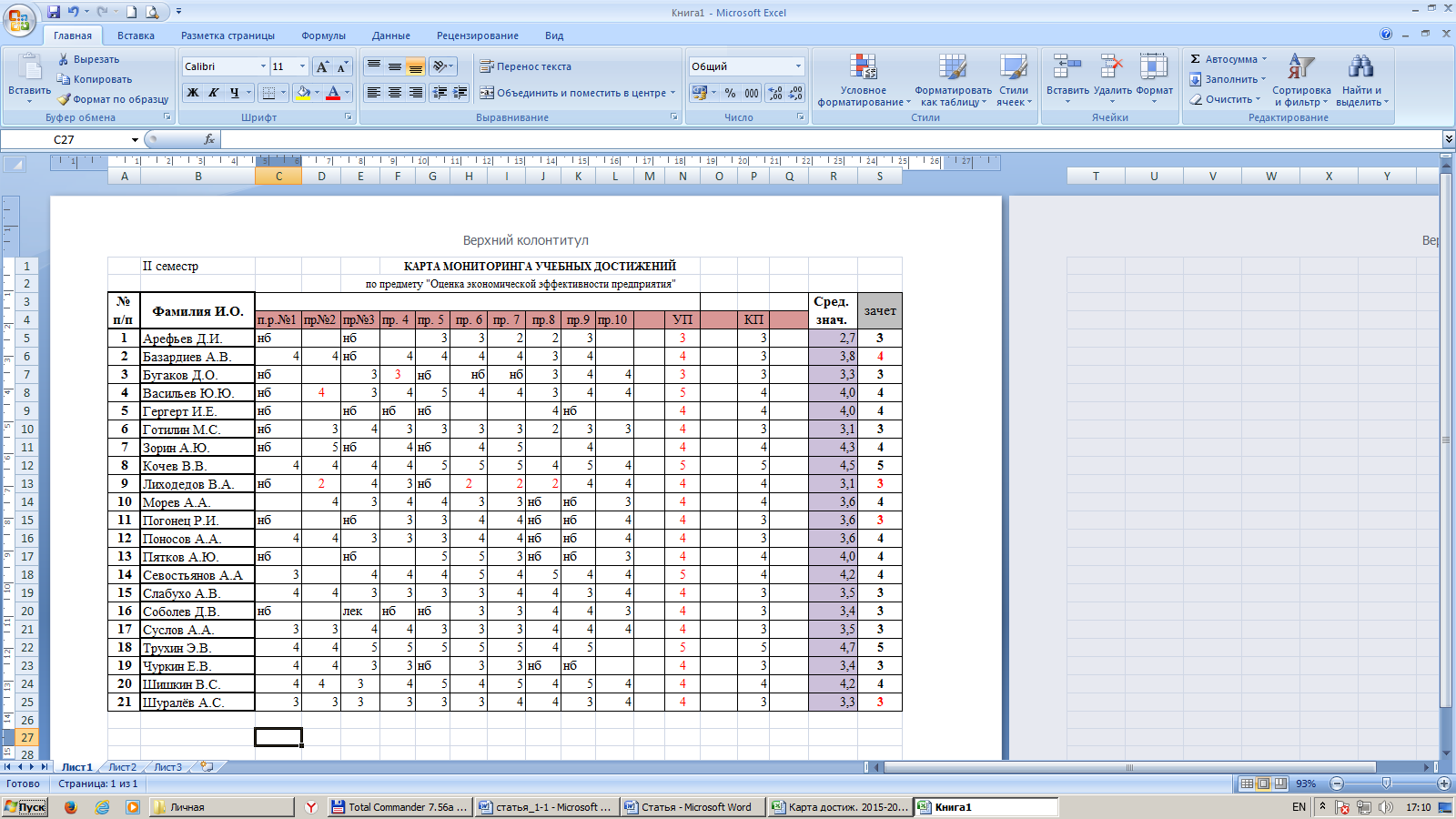 Сущность рейтинговой системы и принцип её реализации доводятся до сведения обучающихся на первом занятии: студентам сообщаются особенности рейтинговой системы учета и контроля знаний, что и как учитывается при составлении суммарного рейтинга.Преподаватель дополнительно разрабатывает систему «премиально-штрафных» баллов. Премиальные – это участие в олимпиадах, деловых играх; штраф – несвоевременное выполнение практических заданий, пропуски занятий.Повысить свои баллы студент предполагается, что он должен выполнить реферат, доклад или сообщение. В действительности, в силу особенностей российского менталитета, мотивация к самостоятельной работе уходит на «второй план», уступая  место «медвежьей услуге» или списыванию. Поэтому на своих дисциплинах внедрение рейтинговой системы оценки знаний студентов реализуется слабо. Если студент пропустил работу или хочет повысить баллы за самостоятельные или контрольные работы, он может выполнить их после занятий на консультации.Данная система оценки требует от преподавателя очень четкой, спланированной организации работы. Нагрузка заметно увеличивается, т.к. приходится ежедневно проверять большое количество заданий в каждой группе. Ведь одно из главных условий – быстрота проверки заданий, чтобы студент смог увидеть свои пробелы и устранить их своевременно и не накапливать на окончание семестра.Безусловно, разработка и внедрение балльно-рейтинговой системы имеет много плюсов, но при этом встречает определённые проблемы и трудности, как методического, так и личностного характера. Прежде всего, это:- трудоёмкость разработки оценочных средств;- затраты на проведение контроля результатов обучения;- своевременность проверки практических занятий;- анализ результатов и сопровождение в информационной среде;- нормирование знаний, умений, навыков и личностных качеств, обучающихся в баллах;- несовершенство обработки полученных результатов обучения.Журавлёва Л.Б.ГПОУ Читинский техникум отраслевых технологий  и бизнесаПовышение мотивации к обучению через взаимоконтроль  и самооценку при работе в малых группах  на занятиях русского языка и литературыПять лет назад я начала осваивать методику работы в  малых группах. Организация такого обучения была представлена в статье для  Международного форума в г. Владимире, а также на городской педгостиной в 2016 году. Безусловно, многое усовершенствовано, в процессе обучения появились новые находки,   интересные идеи, которые апробировались на занятиях.  Те наработки, которые имеются на данном этапе – это мой собственный опыт, основанный на многолетних педагогических наблюдениях, проверенных на практике, развивающих критическое мышление  и повышающих мотивацию студентов к обучению.Работа в малых группах – это не только особая организация учебного процесса, но и особая форма   контроля на завершающем этапе. В данной статье излагаю методику оценивания работ студентов как письменных, так и устных, когда  экспертами  являются сами студенты. «Везде, где это только возможно, учащимся должен представляться  выбор, они сами должны нести ответственность за своё обучение» П.КлаинРуководствуясь требованиями, заложенными во ФГОСах нового поколения, которые направлены на   личностное и профессиональное развитие: способность к самооценке, потребность речевого самосовершенствования – меняю формы контроля.      Общие компетенции отражены  в процессе работы в малых группах,   взаимодействие, сотрудничество  происходит как внутри команды,  так и вне. Например, проведена практическая работа на занятии русского языка. Следующий этап - экспертиза работы, чему тоже   учатся на занятии.  Для будущего специалиста необходимы такие навыки, так как  в процессе экспертизы воспитываем  ответственность, развиваем критическое мышление. Чтобы оценить работу одногруппника,  надо знать  критерии оценки, которые  и становятся основой для взаимоконтроля.  Необходимо к этой работе подключить обучающихся. Критерии оценки  должны быть простые, понятные и весомые. Обсуждаем вместе. Есть критерии для письменных работ (аккуратность, грамотность, понятность),  для устных (качество выступления, содержание, структура, логичность).  Есть критерии для изучения раздела (посещение занятий, выступление, сочинение, чтение текста, анализ эпизода). Конечно, критерии варьируются, корректируются в зависимости от особенностей конкретной работы. Экспертиза может быть внутренняя (внутри микрогруппы) и внешняя (работы выходят за пределы группы). Безусловно, преподаватель держит под контролем весь процесс, но даже и здесь многое зависит от его педагогического  мастерства. Происходит воспитание честности, порядочности, развитие критического мышления. Самооценку студентам дать трудно. К такой работе их надо подготовить. Себя жалко, себе отрицательную оценку поставить сложнее. Но формирование критического мышления идёт в том и другом случае. Создавая проекты по разным разделам русского языка или творческие работы по литературе в микрогруппах, студенты выносят их на обсуждение.   Проводя экспертизу,  необходимо  аргументировать поставленную оценку.На 3 курсе во время изучения дисциплины «Русский язык в профессиональной деятельности» есть тема «Публичное выступление». Каждый студент должен подготовить слово  на конкретную тему.   Устанавливается регламент – 1 минута. Все выступления записываются  на камеру и оцениваются по критериям, которые разрабатываем совместно. Студенты проставляют результаты в протоколы. Но когда речь заходит о самооценке, студенты теряются: оценить своё выступление гораздо сложнее. При подведении итогов анализируется работа  каждого и работа группы в целом. Участвуя в учебном процессе не только в качестве того, кто получает новые знания, но и в качестве эксперта, студент имеет  возможность увидеть работу одногруппника и сравнить её со своей. В ходе проверки он находит  не только чужие ошибки, но и свои. Такая методика постепенно начинает давать результаты,  мотивируя  студента на получение на  хорошей оценки, а также  на личностное и профессиональное развитие. У многих наблюдается здоровый дух соревнования, стремление к самосовершенствованию. Происходит взросление, меняются приоритеты, что наблюдают и сами студенты. При такой  организации занятий (обязательно в системе) перед преподавателем стоит задача: научить студентов работать с критериями, показать значимость выведения объективной оценки.  Баловнева О.Н.ГПОУ «Читинский техникум отраслевых технологий и бизнеса»Организация реального проектирования: формирование технического заданияРеальное проектирование сложный и долгий процесс на завершающей стадии обучения студентов, где они должны показать свое профессиональное мастерство, понимать основные принципы проектирования, решать практические задачи в сжатые сроки, находить пути эффективных решений  и реализации задуманного, уметь разбираться в нестандартных ситуациях, применять быстрые обдуманные решения, работать в коллективе. Реальное проектирование -это самостоятельная комплексная творческая работа, в ходе выполнения которой обучающиеся решают конкретные задачи:   - применяют новые прогрессивные технологии, программы, современные материалы;   - осуществляют наиболее тесную связь с заказчиком или организацией;   - приобретают практический опыт работы в реальной ситуации, способствующий качественной подготовке специалиста, успешно конкурирующего на рынке труда. Основой организации реального проектирования является первый исходный документ заявка-задание на разработку проекта, полученная от заказчика, с темой и задачами на его разработку.Для выполнения качественного проекта исполнителям совместно с заказчиком, требуется грамотно сформировать второй основополагающий документ - техническое задание, в котором детально прописываются основные составляющие и требования к будущему проекту. Документ должен соответствовать двум важным требованиям: желаниям клиента и нормам проектирования. Именно поэтому он включает в себя несколько сложнейших этапов:Аналитический – студенты  выслушивают все пожелания заказчика, определяются по стилистике и типу, выезжают на место, оценивают ситуацию, производят необходимые действия, фотофиксацию.Концептуальный – исходя из предпочтений заказчика, разработчики составляют предварительные наброски будущего объекта и предоставляют их клиенту. Тот, в свою очередь, знакомится с ним и после внесения коррективов, соглашается на выполнение проекта..Предварительный – включает в себя разработку эскизов объекта, утверждение их клиентом.Заключительный – представление заказчику готовой документации,  получив от него акт о сдаче - приемки всех документов на проект.Составляя техническое задание, заказчик должен понимать, что он хочет получить в конечном результате, а проектирующий проанализировать ситуацию и всю информацию, указанную в техническом задании, поэтому важно для обеих сторон подготовить ТЗ правильно и точно.Бывает так, что клиент полностью полагается на исполнителей не имея представления об объекте, который ему нужен, в этих случаях тщательно формируется техническое задание, проговаривается каждый пункт, совместно с руководителем и студентами, подписывается всеми членами группы.Заказчики, вообще, не очень охотно составляют техническое задание, так как этот документ может казаться им не нужным, но руководитель совместно с дипломниками обязаны переубедить его в обратном, так как  это необходимо для качественного проектирования и дальнейшего объекта. Именно этот документ определяет объем, устанавливает цели и задачи. Наличие ТЗ обязательно указывается в заключаемом договоре между собственником и студентами проектировщиками. В случае возникновения проблем с проектом принято проверять техническое задание, если работа выполнена в соответствии с ТЗ, студенты правы, а если проект не соответствует заданию, им придется вносить исправления.Как инструмент коммуникации в процессе общения заказчик-исполнитель, техническое задание позволяет заказчику:осознать, что именно ему нужно;требовать от исполнителя соответствия проекта всем условиям и требованиям, оговорённым в техническом задании.Исполнителю:понять суть задачи, спланировать выполнение проекта и работать по намеченному плану;отказаться от выполнения работ, не указанных в техническом задании;представить готовый объект, ли документацию на него.Обеим сторонам:поддерживать постоянный контакт всех этапах создания проекта; выполнить попунктную проверку в процессе проектирования.Техническое задание является основополагающим документом всего проекта и всех взаимоотношений заказчика и разработчика. Корректное ТЗ, написанное и согласованное между всеми заинтересованными и ответственными лицами является залогом успешной реализации проекта.Реальная проектная деятельность обеспечивает высококвалифицированный уровень выпускников, соответствующий общим и профессиональным компетенциям, повышает мотивацию к работе, дает дополнительный шанс быть конкурентоспособными специалистами на рынке труда. Список использованных источниковСНиП 11-01-2003 «Инструкция о порядке разработки, согласования, утверждения и составе проектной документации на строительство предприятий, зданий и сооружений» (электронный ресурс).- Режим доступа: https://ohranatruda.ru/ot_biblio/norma/249613/ Образцы технического задания на проектирование  (Электронный ресурс):- Режим доступа: https://www.syl.ru/article/303073/obraztsyi-tehnicheskih-zadaniy-kak-pravilno-sostavit-tehnicheskoe-zadanieТурчина Т.С.Читинский техникум отраслевых технологий и бизнесаИсследование как эффективный метод обучения(из опыта работы)Умение получать информацию из различных источников, анализировать, систематизировать ее, делать выводы и прогнозы, планировать – одна из составляющих эффективного образования. Исследование способствует этому? Да. Структура исследовательской деятельности не позволяет «скачать» готовую работу в интернете или других информационных источниках. Всё разработано так, чтобы студенты, заинтересовавшись темой работы, собирали ее по «крупицам».Исследовательская деятельность, на мой взгляд, является тем ключиком, который помогает студенту раскрыть свой потенциал,  способствует  развитию личности. С сентября 2017 года я реализую проект «Исследовательская деятельность студентов».Известно, что исследование способствует становлению и развитию личности, помогает познать самого себя, определить какие качества ценятся в обществе, воспитывает социальную ответственность, правовое самосознание, формирует мотивацию к общественно-полезной деятельности, подталкивает к самовоспитанию, помогает самореализоваться и занять достойное место в обществе. Конечно, научно-исследовательская работа студентов ведётся в каждой организации СПО,  но вся проблема в том, что для участия преподаватели выбирают «сильных» в обучении студентов. Я решила вовлечь в научную деятельность не только отличников, но и студентов со средним и низким уровнем знаний. 	Работа над исследованиями проходит в разных формах – это и микро-группы по 4 человека и индивидуальная работа и коллективная. Ребята самостоятельно выбирают тему исследования в рамках определенного блока: человек и общество, духовная культура личности и общества, экономика, социальные отношения, политика, право. Следует сказать, что при реализации эксперимента, на начальном этапе, были свои трудности, приходилось применять различные методики мотивации, чтобы не «спугнуть» ребят на этапе  освоения основ исследования. Самым сложным моментом, на мой взгляд, явилось теоретическое обучение основам исследовательской деятельности. Ученики   привыкли находить готовые работы в интернете и на первом  обсуждении структуры исследования предположили, что не справятся. Чтобы «подогреть» их интерес к исследованию, я предложила им первую исследовательскую работу провести среди студентов ЧТОТиБ, выбрав анкетирование в качестве основного метода познания. И я не ошиблась, ребятам понравилась эта работа. Они с удовольствием составляли анкеты и анализировали полученную информацию.Работа в команде – интересный, но трудоемкий и ответственный процесс. Ребята, объединившись в рабочие группы, методом проб и ошибок планируют свою деятельность. Самый сложный этап – спланировать и распределить обязанности между всеми членами группы. При защите исследовательских работ  студенты оценивают работу друг друга по определённым критериям, участвуют в обсуждении, задают вопросы и предлагают новые идеи. Моя задача, на протяжении всего исследовательского процесса, мотивировать  учащихся на самостоятельный поиск, организовывать и проводить дискуссии, не подавляя самостоятельную активность студентов, формировать интерес к познанию мира и открытию нового.В процессе работы над исследованием студенты учатся конструктивно работать в команде, решать разнообразные проблемы, применять полученные знания в жизни. Исследование формирует у них умения решать социально-профессиональные задачи, способствует непрерывному самообразованию, работе с большим потоком информации, развитию критического и творческого мышления. Я не могу сказать, что ребятам всё дается легко. Нет. Сложности есть, но в исследовательской деятельности важна не конечная цель, а сам процесс, и те умения и навыки,  которые формируются в процессе исследовательской деятельности как  «побочный» продукт.Шведченко А.В.ГПОУ Читинский техникум отраслевых технологий и бизнесаПроблемы мотивации студентов технических специальностей при изучении  философии        Философия – рациональная отрасль духовной культуры, теоретическое ядро мировоззрения современного человека.        Учебная дисциплина «Основы философии» является обязательной по федеральному государственному образовательному стандарту для всех специальностей среднего профессионального образования.        Начиная преподавание данной дисциплины у студентов технических специальностей, преподаватели часто слышат от некоторых обучающихся недоумённые вопросы: «Зачем студентам нужна философия, ведь она не имеет ничего общего с каждодневными проблемами и практическими, актуальными вопросами?».         Прежде чем ответить на этот вопрос, преподавателю стоит разъяснить студентам следующее: «Кому философия не нужна?». Я в своей практике начинаю с исторических примеров. В истории известно много случаев, когда философов изгоняли из собственной страны, казнили. Когда большевики одержали победу в гражданской войне, то одно из первых мероприятий, которое они устроили, была принудительная высылка в пожизненную эмиграцию больше 170-ти самых известных русских философов на так называемом «философском пароходе». Многие, оставшиеся в Советской России, были вынуждены преподавать теорию марксизма-ленинизма, либо были отправлены в лагеря ГУЛага на перевоспитание, либо получили смертные приговоры, как Павел Флоренский.         Это значит, что философия признаётся опасной для тоталитаризма, авторитаризма и догматизма. Авторитарным режимам опасны те люди, кто способен размышлять иначе, чем предписывает власть: в самостоятельном мышлении усматривали реальную опасность. Как говорил ещё в 1850-м году министр народного просвещения Российской империи П.А. Ширинский-Шахматов: «Польза от философии сомнительна, а вред весьма очевиден». Люди, имеющие собственную точку зрения, мешают существующей власти.        Для современного массового общества философия тоже не нужна. Ведь оно – продукт информационных и политических технологий, которые пропагандируют упрощённый взгляд на вещи и питают людей истинами потребления. Философия мешает выполнять приказы, послушно работать, верить всему, что говорят в средствах массовой информации, бездумно покупать рекламируемые товары.         Из всего выше сказанного становится понятно, что философия – выбор внутренне свободного, интеллектуально независимого человека. Она не производит конкретных продуктов. Философия обеспечивает человеку в поисках истины полную свободу поиска.       Для студентов становится открытием, что философия систематизирует и обобщает данные всех наук, выступает как наиболее общая «наука наук», является самой древней после математики. Важнейшая функция философии – методологическая. Именно в ней разработаны общие принципы и способы теоретического и практического освоения действительности, которые применяются в других науках и в реальной жизни – синтез, анализ, логическое мышление, прагматизм, диалектика и многие другие.      Философия необходима не только отдельным людям, но и обществу в целом. Как яркое проявление свободомыслия, она ищет и прогнозирует пути социальных изменений, развитие науки, формирует новые идеи. Философия повышает культурный уровень человека, является показателем образованности и культуры, даёт оценку миру с точки зрения различных ценностей – то есть формирует систему ценностных ориентаций: духовных, моральных, идеологических, религиозных, политических и других. Философия как источник свободомыслия противодействует внешнему манипулированию и массовым стереотипам.         Если бы философия (философствование) не затрагивала сокровенные струны души, не выражала высочайшие общественные интересы, то не было бы и великих философов, творцов и создателей грандиозных мировоззренческих систем и учений. Философия как специфическая система знаний, в отличие от стихийного, любительского, «домашнего» философствования, опирается на собственные тысячелетние традиции, хранит и постоянно переосмысливает свою историю. На протяжении веков она разрабатывала определённый, только ей присущий способ аргументации, принципы и приёмы концептуального построения и развития своего содержания, идей.        Древнегреческий философ Аристотель ещё в 4-м веке до н.э. подчёркивал, что от философии не нужно ждать практической пользы, решения частных прикладных задач. Философия – это не тактика, а стратегия человеческой жизни; она есть удел свободного человека.        Для студентов становится открытием, что в 20-м веке в философии появилось новое направление – «философия техники». На первый взгляд может показаться странным, что это название заключает в себе некоторое несоответствие. Однако при более пристальном взгляде здесь обнаруживается действие одного из трёх законов диалектики, сформулированных в 19-м веке немецким философом Георгом Гегелем – закона единства и борьбы противоположностей.       В заключении следует сказать следующее. После первого занятия по основам философии остаются немногие сомневающиеся студенты, для которых самым весомым аргументом изучения дисциплины является следующий: «Основы философии – обязательный предмет по федеральному государственному образовательному стандарту и без зачёта по нему они не получат диплом». Шарапова С.Ц.ГАПОУ «Агинский медицинский колледж им. В.Л.Чимитдоржиева»Организация внеаудиторной самостоятельной работы студентов     Важное место в системе СПО занимает самостоятельная работа.  Профессиональные навыки лучше формируются именно с приобретением опыта посредством самостоятельной деятельности. Когда мы обучим студентов работать самостоятельно, тогда  обучение перейдет в новую фазу - непрерывную, индивидуальную самостоятельную учебную деятельность.      Основные нормативно-правовые документы планирования и организации самостоятельной работы студентов:ст.28 п.6.1. Федеральный закон Российской Федерации от 29 декабря 2012 года №273-ФЗ «Об образовании в Российской Федерации»; Федеральный государственный образовательный стандарт по профессии/специальности; Приказ Минобрнауки России от 14.06. 2013 № 464 «Об утверждении Порядка организации и осуществления образовательной деятельности по образовательным программам среднего профессионального образования»;  Приложение к письму Минобрнауки России от 29.12.2000 №16-52-138 ин/16-13 (приложение определяет сущность самостоятельной работы студентов, ее назначение, планирование, формы организации и виды контроля). Самостоятельная работа студентов   проводится с целью:
- систематизации и закрепления полученных теоретических знаний и практических умений студентов;- углубления и расширения теоретических знаний;- формирования умений использовать нормативную, правовую, справочную документацию и специальную литературу;
- развития познавательных способностей и активности студентов: творческой инициативы, самостоятельности, ответственности и организованности;
- формирования самостоятельности мышления, способностей к саморазвитию, самосовершенствованию и самореализации;
- развития исследовательских умений.       Своеобразной формой организации обучения являются внеаудиторные самостоятельные занятия студентов. Они представляют собой логическое продолжение аудиторных занятий, проводятся по заданию преподавателя, который инструктирует студентов и устанавливает сроки выполнения заданий. Затраты времени на выполнение этой работы регламентируются рабочим учебным планом. Отличительная особенность внеаудиторной самостоятельной работы заключается не в том, что студент работает без помощи преподавателя, а в том, что он самостоятельно управляет собственной деятельностью. Это требует от него не только умственной, но и организационной самостоятельности.      Без активной деятельности самой личности невозможен процесс целенаправленного становления будущего грамотного медицинского работника. Задания для самостоятельной образовательной деятельности должны быть направлены на развитие общих и профессиональных компетенций. Самостоятельность вырабатывается в течение всего обучения в колледже, и на ее формирование нужно обратить самое серьезное внимание при подготовке студента. Медведкова Ю.К.ГПОУ «Забайкальский горный колледж им. М.И. Агошкова»КОС, как инструмент реализации компетентностного подхода к преподаванию дисциплины «Основы программирования»В компетентностном подходе оценивание результатов обучения происходит по уровню сформированности общих  и профессиональных компетенций. На учебной дисциплине формируются компетенции через выполнение практико-ориентированных заданий, входящих в комплект оценочных средств (КОС).Структура КОС дисциплины Основы программирования включает в себя: пояснительную записку (паспорт КОС), инструментарий оценки (задания по контрольным работам, тестовые задания, вопросы и практические задания к экзамену, на основании которых, составляются билеты к экзамену) и инструментарий проверки (критерии оценки, оценочные листы, инструкции для оценщиков, эталоны ответов).Примерами заданий компетентностного подхода могут быть:- практическое задание, позволяющее продемонстрировать сформированные умения и общие компетенции (soft skills). Оценка базируется на конечном результате деятельности (продукте), или на способе выполнения (процессе) или на их комбинации.- практическое задание на решение проблемы с ясными условиями и ограниченным временем. Задания более структурированы. Они отличаются от предыдущего вида практического задания тем, что в них не всегда обязательно используется строгое следование предписанной процедуре, и они касаются не только навыков ручного труда.- проект –  комплекс действий по созданию программных  продуктов, состоящий из объекта труда, изготовленного в процессе проектирования и его разработки.- собеседование – один из наиболее известных способов получения информации непосредственно от обучаемых. Собеседование может использоваться как для оценки, так и для оказания помощи в корректировке процесса обучения.- задание в тестовой форме – единица контрольного материала, сформулированная в утвердительной форме предложения с неизвестными. Подстановка правильного ответа вместо неизвестного компонента превращает задание в истинное высказывание.Оценочные материалы включают в себя задания на проверку всей совокупности образовательных результатов (знаний и умений) с учетом уровня усвоения. В тесты по дисциплине входят вопросы на проверку знаний и задания на проверку умений.Оценочные материалы содержат бланки для проверки («ключи» для проверки со стороны оценщика/эксперта). Вопросы к экзамену и практические задания ориентированы на проверку образовательных результатов (знать, уметь) ФГОС СПО, рабочей программы.В КОС входит раздел «Инструмент проверки», содержащий критерии оценки за выполнение практических, контрольных, самостоятельных работ и критерии оценки за выполнение теста. Критерии, разработанные преподавателем, рассмотренные на заседании кафедры, учитывают уровень освоения знаний и умений студентов, необходимых для формирования профессиональных компетенций, специфику дисциплины, содержание оценочных материалов и условия их выполнения.Таким образом, комплект оценочных средств, разработанный на основании  таких принципов, является инструментом оценки компетентностного подхода. Реализация компетентностного подхода позволяет повысить качество обучения в условиях тесной взаимосвязи научно-методического содержания подготовки кадров и мотивации студентов к высокому уровню своей профессиональной деятельности.Петренко М.А.ГПОУ Забайкальский горный колледж им. М.И. АгошковаИспользование игрового метода при проведении итогового контроля по дисциплине «Метрология, стандартизация и сертификация»Слово «метод» в переводе с греческого означает «путь исследования», способ достижения какой – либо цели или решения конкретной задачи. Проблема использования в педагогическом процессе всех возможностей человеческого организма, как живой, открытой, самоорганизующейся системы актуальна, обусловлена реалиями современной действительности. Есть воспитательная функция, которая проявляется не как формальное запоминание, а личный творческий поиск, который воспитывает трудолюбие, инициативность, самоорганизованность, потребность в свободе выбора. Можно много лет изучать какой – либо предмет, но не уметь применять полученную информацию, так как множество правил и отрывочных сведений многим не под силу соединить в цельное знание.Игра — это уникальный механизм аккумуляции и передачи социального опыта, как практического — по овладению средствами решения задач, так и этического, связанного с определенными правилами и нормами поведения в различных ситуациях. Появление игрового метода связано с требованиями повышения эффективности обучения за счет более активного включения слушателей в процесс не только получения, но и непосредственного (здесь и теперь) использования знаний. Игра — удобная основа для построения имитационной деятельности по разрешению различных (в т. ч. и практических) проблем. В ходе игры происходит ускоренное освоение предметной деятельности за счет передачи активной позиции: от роли игрока — до соавтора игры. Исследователями установлено, что человеческая память сохраняет приблизительно 10% услышанного, 50 — увиденного, и 90 — проделанного собственноручно.Реальность проигрывания совместной деятельности, общения и отношений приближают игровой метод к условиям практической деятельности реальных работников определенной социально-экономической системы. Таким образом, игра как метод дает возможность: сформировать мотивацию на обучение (и поэтому может быть эффективна на стадии начала обучения); оценить уровень подготовленности (и для этого может быть использована как на стадии начала обучения — для входного контроля, так и на стадии завершения — для итогового контроля эффективности обучения); оценить степень овладения материалом и перевести его из пассивного состояния — знания, в активное — умение (и поэтому может быть эффективна в качестве метода практической отработки, сразу после обсуждения теоретического материала).Игровой метод относится к числу многоцелевых, предоставляет преподавателю и слушателям широкие возможности для творчества. Игра может быть включена на различных этапах реализации учебных программ для достижения различных целей.Цель игрового метода при проведении итогового контроля: обобщить изученный материал в игровой форме, использую творческий подход.Задачи: закрепить умения работать с нормативной документацией, формулировать требования, предъявляемые к качеству образовательных услуг и сходя из особенностей специализации, разработать и утвердить нормативный документ, провести контроль соответствия требованиям, выдать документ подтверждающий соответствие.Порядок проведения: заблаговременно формируются три команды из числа студентов группы (за месяц до окончания), исходя из профессиональных интересов, и распределить разделы дисциплины (путем жеребьевки). Каждая команда выбирает своего «генератора идей», «критика», «эксперта», «организатора», «делопроизводителя», готовит обобщение материала по своему разделу, которые представляет в виде презентации, плакатов, видео и др. После обобщения контроль по разделу (тесты, опрос, кроссворд, мозговой штурм и др.)  Команды рассаживаются за столами в разных концах аудитории. Основная цель команды по «Стандартизации» разработка нормативного документа «Стандарт группы» в котором прописывает все необходимые требования, предъявляемые к участникам группы, разрабатывают эталон, утверждается старостой и куратором группы. Команда «Метрология» занимается разработкой методов измерения и контроля показателей. Команда «Сертификация» готовит процедуру подтверждения участников группы требованиям стандарта. Вместе команды сообща разрабатывают рекомендации по соответствию участников группы, не прошедших экспертизу. Также рекомендуется работать коллегиально, а возникающие конфликты разрешать путем голосования. Готовиться итоговый отчет о работе команд с выводами, замечаниями, рекомендациями.  После докладов всех команд организуется дискуссия в режиме «вопрос — ответ», при этом вопросы задают докладчику «критики» других команд. В конце игры преподаватель подводит итоги по командам, сообщает оценки команд.В плане формирования этических принципов действия в определенных ситуациях игра позволяет создавать игровые дилеммы (в том числе и связанные с необходимостью осуществить моральный выбор), которые необходимо решить для успешного завершения игры. Кроме того, в игре может происходить ускоренное овладение социально-профессиональными ролями через их включение в сложный мир межличностных и межгрупповых взаимодействий.Зайцева Т.Ю.ГПОУ «Забайкальский горный колледж им. М.И. Агошкова»Организация повышения квалификации педагогических работников на основе требований профессионального стандартаВведенный с 1 января 2017 года профессиональный стандарт "Педагог профессионального обучения, профессионального образования и дополнительного профессионального образования" (утв. приказом Министерства труда и социальной защиты РФ от 8 сентября 2015 г. N 608н) задал новые  требования к уровню образования и обучения преподавателя, требования к профессиональным и личностным компетенциям педагога для осуществления определенного вида деятельности. Для выполнения требований профессионального стандарта в ГПОУ «Забайкальский горный колледж имени М.И. Агошкова» была организована и проведена следующая работа:- анализ требований ПС к уровню образования и к компетенциям педагога;- проведена оценка соответствия квалификации работников требованиям ПС;- разработан план  приведения квалификации работников в соответствие с требованиями ПС;- организовано взаимодействие с образовательными учреждениями, осуществляющими подготовку и профессиональную переподготовку кадров;- проведена первичная диагностика затруднений, актуальных и потенциальных дефицитов педагогов;- организованы мероприятия, направленные на повышение профессионального уровня педагогических работников внутри колледжа.При анализе требований профессионального стандарта были определены профессионально-образовательные маршруты, которые будут обеспечивать соответствие  квалификации  педагогов  требованиям  стандарта: повышение квалификации (профессиональной компетентности), профессиональная переподготовка и развитие профессиональной компетенции. При этом повышение квалификации запланировано как в образовательных организациях дополнительного профессионального образования, так и внутри колледжа на основе затруднений и дефицитов педагогов. Развитие профессиональной компетентности педагогов планируется осуществлять через участие в  профессиональных сообществах (конференции, семинары, конкурсы  и др.),  а так же  через  самообразование. При выборе вида дополнительной профессиональной программы учитывалась ее направленность на совершенствование или получение новой компетенции, необходимой для профессиональной деятельности, или повышение профессионального уровня в рамках имеющейся квалификации, а программы профессиональной переподготовки - на получение компетенции, необходимой для выполнения нового вида профессиональной деятельности, приобретение новой квалификации.При оценке соответствия квалификации было выявлено, что 8 педагогическим работникам требуется профессиональная переподготовка, 21 преподавателю требуется обучение по программам ДПО в области педагогики, 2 – повышение квалификации с поучением новой компетенции. Обучение инициировано и организовано администрацией колледжа, с учетом мнения работника, за счет средств образовательной организации.Диагностика затруднений и дефицитов педагогических работников колледжа  соответствию  требованиям профстандарта проведена в декабре 2016 года в ходе педагогического семинара «Проектирование  деятельности преподавателя в условиях введения профессионального стандарта педагога». В результате выявленных первичных затруднений и дефицитов педагогов в 2017 году были организованы курсы повышения квалификации «Оказание первой помощи обучающимся в образовательной организации». В 2018 году запланированы курсы повышения квалификации «Современные подходы и организация образовательной деятельности обучающихся с ОВЗ и инвалидов в условиях СПО», «Охрана труда в образовательных организациях». Для преподавателей организованы  методические семинары-практикумы: «Нормативно-правовая документация, регламентирующая образовательную деятельность федерального уровня», «Локальные нормативные акты регламентирующая образовательную деятельность»,  «Формирование фонда оценочных средств», «Компетентностно-ориентированные задания», «Дистанционные образовательные технологии», «Цифровое образование», «Информационно-коммуникационные технологии в образовании», «Культура речи педагога», «Техники и приемы вовлечения в деятельность и поддержания интереса к ней» и др.В 2017 году, согласно плану повышения квалификации, 7 преподавателей прошли переподготовку и 3 продолжают. Обучение проходит в ФГБОУ ВО «ЗабГУ» (5 человек), в ГАУ ДПО ИО «РЦМРПО» (1), АНОВО «Московский институт современного академического образования», АНО ДПО ПК и ПРО «Сибирский профессионально-педагогический институт» (г. Кемерово, 1),  ФГБОУ «Пензенский государственный технологический университет» (2). Обучение проходит в разных формах: дистанционно, очно по индивидуальному графику.Немаловажным этапом является самообразование. В Забайкальском горном колледже разработана программа повышения квалификации, в которой определены цели задачи, формы, структура индивидуального маршрута профессиональной деятельности.Ярославова Т.Ю.ГПОУ «Забайкальский горный колледж им. М.И. Агошкова»Оценка общих и профессиональных компетенций через конкурс профессионального мастерства «Лучший по специальности Маркшейдерское дело»Подготовка будущих специалистов к эффективной трудовой деятельности – ключевая характеристика, которая включает в себя способность к быстрой адаптации на рабочем месте, владение общими и профессиональными компетенциями, а также устойчивую мотивацию к успешной профессиональной деятельности.Для достижения этих результатов кафедрой геологии и маркшейдерского дела  в Забайкальском горном колледже проводятся конкурсы профессионального мастерства среди студентов специальности «Маркшейдерское дело» «Лучший по специальности», с привлечением в жюри представителей от работодателей. Преподаватели специальности 21.02.14 Маркшейдерское дело определяют цели и задачи, составляют положение конкурса, создают условия для его проведения. Положение согласовывается представителями от работодателей. В состав экспертных групп входят представители администрации  и  преподаватели  колледжа. Возглавляет экспертную группу председатель – представитель от работодателей. Цели конкурса: повышение престижа специальности и выявления качества подготовки  выпускаемых специалистов.Задачи конкурса: повышение интереса к будущей профессии, её социальной значимости; расширение круга профессиональных умений по выбранной специальности; совершенствование навыков самостоятельной работы и развитие профессионального мышления; формирование самооценки будущего специалиста; совершенствование творческих способностей и личностного роста; повышения конкурентоспособности выпускников на рынке труда.Конкурс «Лучший по специальности» проводится в четыре этапа: I этап – домашнее задание «Визитная карточка команды». Каждая команда готовит презентацию, в которой помимо представления команды, содержится обоснование выбора студентами специальности «Маркшейдерское дело»;II этап – блиц-опрос. Теоретические знания проверяются с помощью тестовых и индивидуальных заданий;III этап – практическое задание (работа в бригаде). Состоит из двух практических заданий: геометрическое нивелирование точек местности и определение их высотных отметок; установка в рабочее положение теодолита над закрепленной точкой на время.IV этап – финал (индивидуальная работа). На индивидуальном этапе члены победившей команды соревнуются между собой. Задание заключается в измерении горизонтального угла теодолитом способом приемов.Конкурс  «Лучший по специальности Маркшейдерское дело» дает возможность оценить сформированные не только профессиональные, но и общие компетенции у будущих маркшейдеров, которые можно оценить из наблюдения за действиями и умениями обучающихся в процессе выполнения заданий. В таблице представлены оцениваемые общие и профессиональные компетенции по этапам конкурса.Таблица 1Оцениваемые общие и профессиональные компетенции по этапам конкурсаДля оценки уровня сформированности общих и профессиональных компетенций разработаны оценочные листы по этапам конкурса, в которых прописаны критерии оценки, например:Качество профессионального образования: приоритеты и критерии оценкиСБОРНИК СТАТЕЙСеминара-совещания (педгостиной)преподавателей ПОО Забайкальского краяСдано в набор 15.02. 2018 г.Подписано в печать 1.03. 2018 г.Формат 60×84/16Бумага типографская №2Гарнитура ТаймсПечать офсетнаяАвт (уч.-изд.л.) 5,39Тираж 30 экз.Заказ №РИО ГПОУ «Читинский техникум отраслевых технологий и бизнеса»672000, г.Чита, ул. Бабушкина, 66К30     Качество профессионального образования: приоритеты и критерии оценки – Чита: Редакционно-издательский отдел ГПОУ ЧТОТиБ, 2018 - 108с.ФИОТемаПООСтр.Организация учебного процесса как фактор высокой эффективности обученияОрганизация учебного процесса как фактор высокой эффективности обученияОрганизация учебного процесса как фактор высокой эффективности обученияОрганизация учебного процесса как фактор высокой эффективности обученияЛисовская В.А.Организация и проведение экзаменов квалификационных на заочном отделении ГПОУ «Забайкальский государственный колледж»Забайкальский государственный колледж8Макарова Ф.Р. Раменская Л.М.Результативность научно - методической работы, направленная на выравнивание компетентностного фона педагогического коллектива ГПОУ «КПТТ» и Борзинского филиала согласно требований ПрофстандартаКраснокаменский промышленно-технологический техникум9Иванова Н.В.Учебно-методическое обеспечение как неотъемлемое условие качества подготовки специалистовКраснокаменский медицинский колледж 11Тароева Л.Б. Дашидоржиева У.Б.Smart-технологии в образовательной практикеКолледж ЧИ (филиала) ФГБОУ ВО «БГУ»13Ерохина В.А.Создание электронных образовательных ресурсов, как форма ВКР обучающихся по специальности ФармацияЧитинский медицинский колледж17Чемезова С.П. Ёлгина Н.В.Организация образовательной работы по созданию педагогических условий для преподавателей в рамках реализации профессионального стандарта.Читинский техникум железнодорожного транспорта ЗабИЖТ ИрГУПС19Зимин Ю.С.Роль куратора в эффективном управлении малыми группамиЧитинский техникум железнодорожного транспорта ЗабИЖТ ИрГУПС20Большакова Н.Г. Ёлгина Н.В.Использование кейс-технологий для формирования профессионально-коммукативных компетенций на занятиях иностранного языкаЧитинский техникум железнодорожного транспорта ЗабИЖТ ИрГУПС22Сапегина И.А.Анализ психолого-педагогических условий ОУ для социальной адаптации обучающихся.Читинский техникум железнодорожного транспорта ЗабИЖТ ИрГУПС24Тур О.Э.Формирование профессиональных компетенций обучающихся посредством межпредметной олимпиадыЧитинский техникум железнодорожного транспорта ЗабИЖТ ИрГУПС25Щурова Н.П.Повышение качества среднего специального образования в Забайкальском институте железнодорожного транспортаЧитинский техникум железнодорожного транспорта ЗабИЖТ ИрГУПС27Вырупаева Л.Ф.Использование метода конкретных ситуаций для проведения квалификационного экзамена по ПМЧитинский техникум отраслевых технологий и бизнеса28Несмиянова О.Н.Выпускная квалификационная работа как форма Государственной итоговой аттестации выпускников ГПОУ «Краснокаменский медицинский колледж»Краснокаменский медицинский колледж30Оценка качества освоения УД и ПМ: проблемы и приоритетыОценка качества освоения УД и ПМ: проблемы и приоритетыОценка качества освоения УД и ПМ: проблемы и приоритетыОценка качества освоения УД и ПМ: проблемы и приоритетыКорнеева Е.Ю.Курсовой проект как средство оценки профессиональных компетенцийЗабайкальский государственный колледж33Захарова А.Г.Роль английского языка как средства межкультурной коммуникацииЗабайкальский техникум профессиональных технологий и сервиса34Шпаковская Т.И.Формирование профессиональных компетенций на уроках информатикиЗабайкальский техникум профессиональных технологий и сервиса36Федорова Н.В.Формирование профессиональных компетенций посредством активизации мыслительной деятельностиЗабайкальский техникум транспорта и технологий39Зыков Ю.С.Освоение общих и профессиональных компетенций посредством проведения внутреннего чемпионата World Skills RussiaКолледж Агробизнеса Забайкальский аграрный институт – филиал ФГБОУ ВПО «Иркутский государственный аграрный университет имени А.А.Ежевского»41Предунова В.Г.Использование информационных технологий для повышения качества профессионального образованияКраснокаменский промышленно технологический техникум42Мурадян Н.А.Формирование субъектной позиции студента в условиях реализации ФГОСКраснокаменский промышленно технологический техникум45Мымрина Е.В.Конкурс профмастерства как инструмент оценки профессиональных компетенций по специальности «Технология мяса и мясной продукции»Краснокаменский промышленно технологический техникум47Цыреторов Д.Д.Конкурс -игра как средство формирования ОК и ПК по специальности "Ветеринария"Могойтуйский аграрно-промышленный техникум49Деминова О.О.Роль конкурсов профмастерства в оценке ОК и ПК по профессии "Повар-кондитер"Могойтуйский аграрно-промышленный техникум51Каберская Е.Н.Конкурсы профмастерства как мотивация студентов в условиях модернизации системы профессионального образованияЧитинский политехнический колледж53Мануилов С.А.Практико-ориентированный подход в рамках реализации ФГОС СПО на механическом отделении ГПОУ «ЧПТК»Читинский политехнический колледж55Бузов И.А.Балльно-рейтинговая система оценивания на занятиях по истории (из опыта работы)Читинский политехнический колледж57Мочалина Т.А.Видеостудия Колледж News  как инструмент оценки общих и профессиональных компетенций студентовЧитинский педагогический колледж58Пузарина Е.Л.Конкурс профессионального мастерства Worldskills как условие формирования общих и профессиональных компетенций выпускника педколледжа Читинский педагогический колледж60Федотова В.А.Карта понятий как способ рефлексивной оценки знаний обучающихся на занятиях по обществознаниюЧитинский педагогический колледж61Пляскина С.А.Роль изобразительного искусства в формировании метапредметных компетенцийЧитинский педагогический колледж63Борисов В.Н.Современные методы оценивания качества образования по дисциплине ГеографияЧитинский педагогический колледж65Сизых О.Л.Реализация индивидуальной образовательной программы как условие оценки качества знаний студентов в образовательном пространстве колледжаЧитинский педагогический колледж73Дружинина Г.И.Рейтинговая система оценивания знаний как один из инструментов реализации ФГОС  Читинский педагогический колледж68Овчинникова О.А.Технология модерации как средство повышения качества профессионального образованияЧитинский педагогический колледж70Вязовская М.С.Роль методического объединения классных руководителей в повышении эффективности воспитательной работыЧитинский техникум железнодорожного транспорта ЗабИЖТ ИрГУПС72Соколов Е.А.Технология оценки качества освоения дисциплины «Основы философии»Читинский техникум железнодорожного транспорта ЗабИЖТ ИрГУПС74Мельникова М.А.Учебная  и производственная практика как фактор формирования профессиональной компетентности обучающихся в ОУ СПОЧитинский техникум железнодорожного транспорта ЗабИЖТ ИрГУПС75Чимитдоржин В.Б.Формирование экологического сознания студентовЧитинский техникум железнодорожного транспорта ЗабИЖТ ИрГУПС77Сапегина И.А.Роль экологического воспитания в современном обществеЧитинский техникум железнодорожного транспорта ЗабИЖТ ИрГУПС79Тур О.Э.Учебная практика как средство формирования профессиональных компетенций специалиста среднего звенаЧитинский техникум железнодорожного транспорта ЗабИЖТ ИрГУПС80Коваленко О.Н.Особенности разработки контрольно-оценочных средств для проведения промежуточной аттестации  по профессии 43.01.09  «Повар, кондитер» в рамках реализации  ФГОС СПО ТОП-50Читинское торгово-кулинарное училище82Шароглазова О.А.Применение инновационных форм оценивания универсальных учебных действий обучающихся во время учебных занятий по русскому языку и литературеЧитинское торгово-кулинарное училище84Левенец М.А.Развитие критического мышления будущего специалистаЧитинский техникум отраслевых технологий и бизнеса86Варфоломеева А.С.Проблемы внедрения балльно-рейтинговой системы на дисциплинах экономического циклаЧитинский техникум отраслевых технологий и бизнеса87Журавлева Л.Б.Повышение мотивации к изучению дисциплины через самооценку при работе в малых группахЧитинский техникум отраслевых технологий и бизнеса89Баловнева О.Н.Организация реального проектирования: формирование технического заданияЧитинский техникум отраслевых технологий и бизнеса91Турчина Т.С.Исследование как эффективный метод обученияЧитинский техникум отраслевых технологий и бизнеса94Шведченко А.В.Проблемы мотивации студентов технических специальностей при изучении философииЧитинский техникум отраслевых технологий и бизнеса95Шарапова С.Ц.Организация внеаудиторной самостоятельной работы студентовГАПОУ «Агинский медицинский колледж им. В.Л.Чимитдоржиева»97Медведкова Ю.К.КОС, как инструмент реализации компетентностного подхода к преподаванию  дисциплины «Основы программирования»Забайкальский горный колледж имени М.И. Агошкова99Петренко М.А.Использование игрового метода при проведении итогового контроля по дисциплине  «Метрология, сертификация и стандартизация»Забайкальский горный колледж имени М.И. Агошкова100Зайцева Т.Ю.Организация повышения квалификации педагогических работников на основе требований профессионального стандартаЗабайкальский горный колледж имени М.И. Агошкова103Ярославова Т.Ю.Оценка общих и профессиональных компетенций через конкурс профессионального мастерства «Лучший по специальности Маркшейдерское дело»Забайкальский горный колледж имени М.И. Агошкова105ГодВыпуск, чел.Трудоустройство на предприятиях ж/д транспорта, чел.Продолжение обучения в ВУЗах, чел.Отпуск по уходу за ребенком, чел.РА, чел.Трудоустройство на других предприятиях, чел.2015102411220161938134201710522---1Этап межпредметной олимпиадыОКПК1. Этап «Кто хочет стать Движенцем »ОК 1-ОК 9ПК 1.1 -1.3ПК 2.1 –ПК 2.3ПК 3.1- 3.32. Этап «ПТЭ»ОК 1-ОК 9ПК 1.1 -1.3ПК 2.1 –ПК 2.3ПК 3.1- 3.33. Этап «Станции и узлы»ОК 1-ОК 9ПК 1.1 -1.3ПК 2.1 –ПК 2.3ПК 3.1- 3.34. Этап «СПГ»ОК 1-ОК 9ПК 1.1 -1.3ПК 2.1 –ПК 2.3ПК 3.1- 3.35. Этап «Ситуация»ОК 1-ОК 9ПК 1.1 -1.3ПК 2.1 –ПК 2.3ПК 3.1- 3.36. Этап «Перевозка грузов»ОК 1-ОК 9ПК 1.1 -1.3ПК 2.1 –ПК 2.3ПК 3.1- 3.3КурсТема урокаФорма работыIВыполнение производственных работ 2-3 разряда. Изготовление детали «Ключ для патрона» Деловая играIТехнология нарезания резьбы плашками и метчикамиУрок-игра «Эрудит»IIСведения о механизмах, машинах, деталях машин Урок-игра в форме телевизионной передачи «Кто хочет стать миллионером?»IIТипы токарно-карусельных станков, основные узлы и их назначениеУрок-экскурсияIIIПути повышения производительности труда при токарной обработке Урок-игра в форме телевизионной передачи «Своя игра»IIIОсновы теории резанияУрок-лабораторияФ.И.О.МесяцМероприятиеМероприятиеМероприятиеФ.И.О.МесяцКПТТГородРайон (край, регион)Манухин Максим АндреевичСентябрь НоябрьДекабрь МартИгра «Что, где, когда?» футбол, олимпиада, открытый урок, НПК, конкурс презентаций «Коренные народы Забайкалья»Игра «Что, где, когда, посвящ. 70-летию Победы»г. Улан –Уде. НПК. Тема: «Акатуевская каторжная тюрьма»Есипов Алексей ОлеговичСентябрь НоябрьМарт АпрельДень здоровья, открытый урок, игра «Что? Где? Когда?», конкурс профмастерства - 1 местоКонкурс профмастерства - 1 местоАрмреслинг – 2 местоГусляков Юрий БорисовичСентябрь НоябрьМарт МайТеатральная студия, КВН, открытый урок, футбол, конкурс военной песни, НПК «Шаг в науку», работа по теме: «Мы гураны» Игра «Что? Где? Когда?»Спектакль для детей детского домаОбычное определениеСвязи карты понятийПереход индивида из одной социальной группы в другую;Динамика общества, изменение его социальной структуры;Социальное перемещение отдельного человека или социальной группы.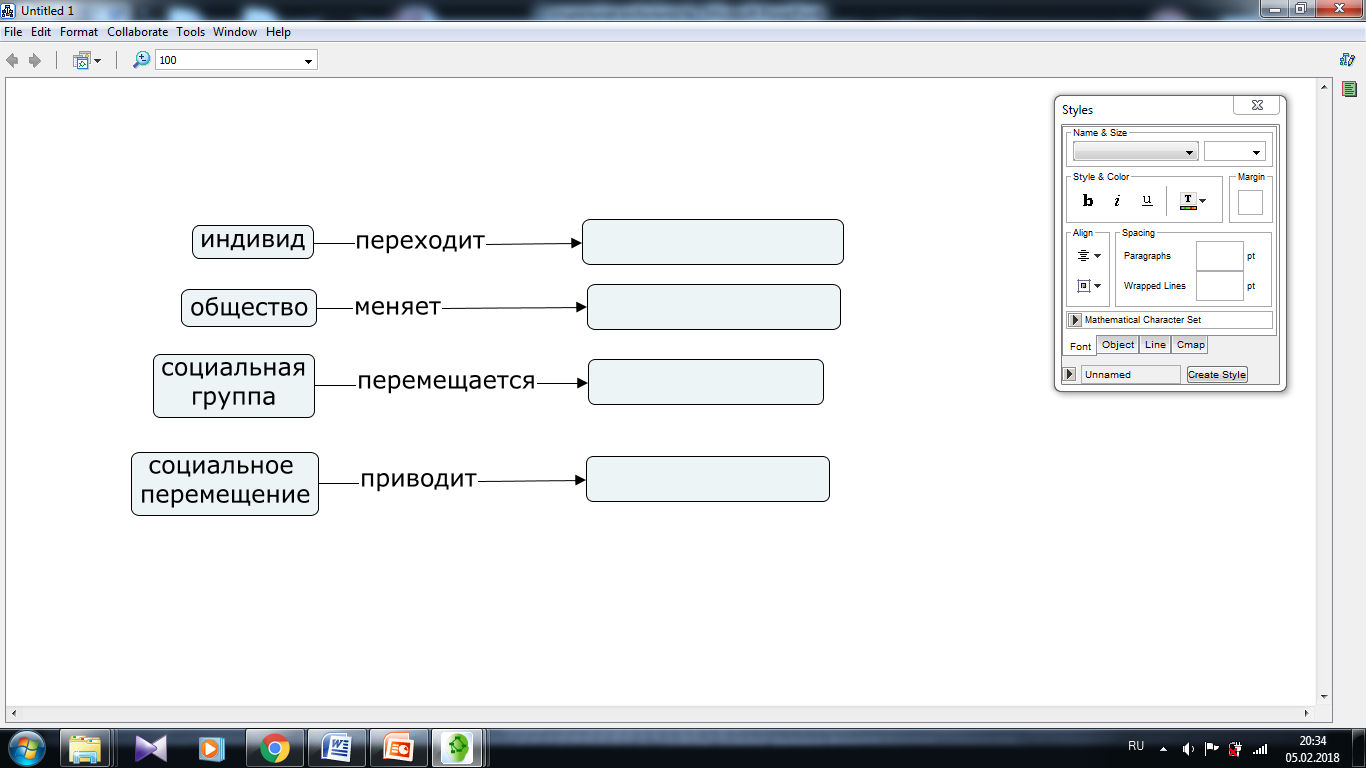 ПоказателиВыполнилНе выполнилОрганизация рабочего места (требования прописываются отдельно)Подготовка сырья (требования прописываются отдельно)Оценка качества полуфабрикатов (требования прописываются отдельно)Оценка решения производственной ситуацииИтого выполнено показателей:Этапы конкурсаОцениваемые компетенцииПодготовка к конкурсуОК 4. Осуществлять поиск и использование информации, необходимой для эффективного выполнения профессиональных задач, профессионального и личностного развития.ОК 8. Самостоятельно определять задачи профессионального и личностного развития, заниматься самообразованием, осознанно планировать повышение квалификации.I этап – домашнее задание «Визитная карточка команды»ОК1. Понимать сущность и социальную значимость своей будущей профессии, проявлять к ней устойчивый интерес.ОК 5. Использовать информационно-коммуникационные технологии в профессиональной деятельности.ОК 6. Работать в коллективе и команде, эффективно общаться с коллегами, руководством, потребителями.II этап – блиц-опросОК 3. Принимать решения в стандартных и нестандартных ситуациях и нести за них ответственность.ОК 6. Работать в коллективе и команде, эффективно общаться с коллегами, руководством, потребителями.ОК 7. Брать на себя ответственность за работу членов команды (подчиненных),  результат выполнения заданий.ОК 9. Ориентироваться в условиях частой смены технологий в профессиональной деятельности.III этап – практическое задание (работа в бригаде)ОК 6. Работать в коллективе и команде, эффективно общаться с коллегами, руководством, потребителями.ОК 7. Брать на себя ответственность за работу членов команды (подчиненных),  результат выполнения заданий.ПК 1.2. Строить маркшейдерскую опорную и съемочную сеть.ПК 1.3. Применять геодезическое оборудование и технологии.ПК 2.1. Проводить плановые, высотные и ориентирно-соединительные инструментальные съемки горных выработок.ПК 2.4. Обеспечивать безопасное ведение съемочных работ.IV этап – финал (индивидуальная работа)ОК 3. Принимать решения в стандартных и нестандартных ситуациях и нести за них ответственность.ОК 7. Брать на себя ответственность за работу членов команды (подчиненных),  результат выполнения заданий.ПК 1.3. Применять геодезическое оборудование и технологии.ПК 2.1. Проводить плановые, высотные и ориентирно-соединительные инструментальные съемки горных выработок.Компетенция Критерии оценкиОК 4. Осуществлять поиск и использование информации, необходимой для эффективного выполнения профессиональных задач, профессионального и личностного развития.4.1 Владеет основными понятиями этических норм в отношении получения и использования информацииОК 4. Осуществлять поиск и использование информации, необходимой для эффективного выполнения профессиональных задач, профессионального и личностного развития.4.2 Рационально и эффективно получает информациюОК 4. Осуществлять поиск и использование информации, необходимой для эффективного выполнения профессиональных задач, профессионального и личностного развития.4.3 Критически и компетентно оценивает полученную информацию ОК 4. Осуществлять поиск и использование информации, необходимой для эффективного выполнения профессиональных задач, профессионального и личностного развития.4.4 Структурирует, анализирует и обобщает информацию для наилучшего решения задачиОК 4. Осуществлять поиск и использование информации, необходимой для эффективного выполнения профессиональных задач, профессионального и личностного развития.4.5 Точно и творчески использует информацию для решения текущих вопросов и задач